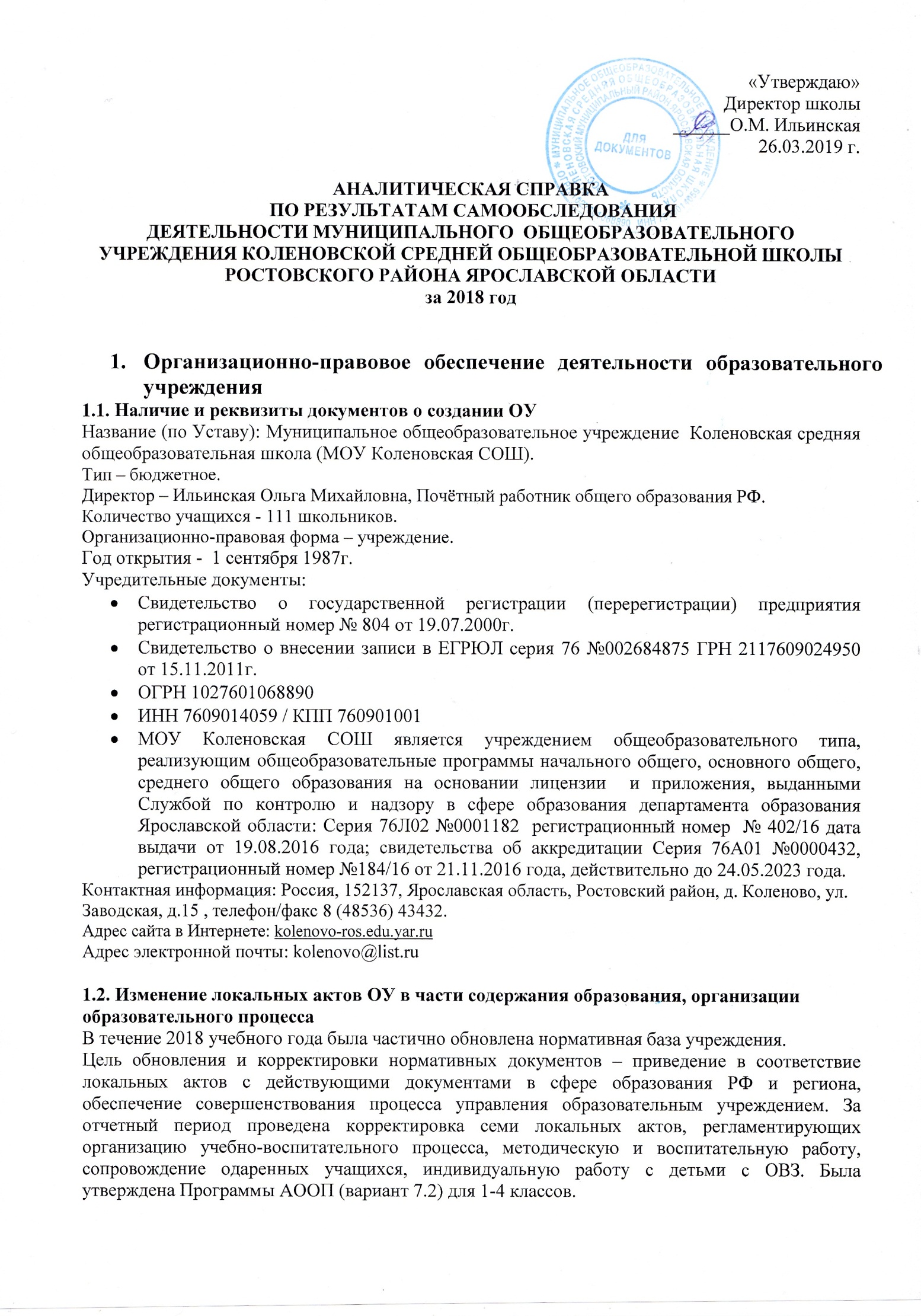 2. Структура МОУ Коленовской СОШ  и система управления2.1. Административный аппарат школы состоит из 3 человек: директор и 2 заместителядиректора.Директор школы – Ильинская Ольга Михайловна, Почётный работник общего образования., разрабатывает стратегию развития школы, финансово-хозяйственную политику, кадровую политику, отвечает за согласованность работы всех служб и подразделений, является не избираемым членом Управляющего совета школы, взаимодействует с органами государственной власти. Отвечает за формирование учебного плана школы, обеспечивает рациональную квалифицированную организацию инновационной работы в школе.Заместитель директора гимназии по УВР – Ваганова Ирина Витальевна, обеспечивает деятельность школы в режиме функционирования, отвечает за организацию учебного процесса в 1-11 классах, организацию и проведение ЕГЭ и ОГЭ, курирует учебную деятельность учащихся и педагогов. Организует и координирует внедрение федерального государственного образовательного стандарта общего образования, курирует систему внеурочной деятельности. Координирует деятельность учителей по внедрению современных образовательных технологий, организовывает мониторинговые исследования в школе. Заместитель директора гимназии по ВР – Топунова Елена Васильевна, отвечает за воспитательную и спортивную деятельность в школы, руководит воспитательной службой, курирует систему дополнительного образования, организацию отдыха в каникулярное время, организацию горячего питания обучающихся. 2.2. Организационная структура системы управления, где показаны все субъекты управления, включая организацию методической работы в педагогическом коллективеИсходя из целей, принципов построения и стратегии развития школы сложилась структура, в которой выделяется 4 уровня управления:Первый уровень - определяет стратегические направления развития школы; ставит цели и задачи руководства учебно-воспитательным процессом. По результатам итогового контроля субъектами первого уровня принимаются новые управленческие решения, а субъектами второго (тактического) уровня – проверка их исполнения.Директор – главное административное лицо, воплощающее единоначалие и несущее персональную ответственность за все, что делается в образовательном учреждении всеми субъектами управления.На этом же уровне модели находятся высшие органы коллегиального и общественного управления, имеющие тот или иной правовой статус: Управляющий совет, Педагогический совет, Общее собрание работников.Управляющий совет школы является высшим органом самоуправления Школы, реализующим принцип демократического, государственно-общественного характера управления образованием и представляет интересы всех участников образовательного процесса, т. е. учащихся, родителей (законных представителей) учащихся, педагогических и других работников школы, представителей общественности и Учредителя.Педагогический совет – коллективный орган управления школой, который решает вопросы, связанные с реализацией программы развития школы, рассматривает проблемы, подготовленные методическим советом школы, администрацией школы, несет коллективную ответственность за принятые решения.Общее собрание работников школы объединяет всех членов трудового коллектива. Оно решает вопросы, связанные с разработкой Коллективного договора, Правил внутреннего трудового распорядка, проектов локальных актов школы.Субъекты управления этого уровня обеспечивают единство управляющей системы в целом, определяют стратегическое направление развития образовательного учреждения, всех его подразделений.Второй уровень – осуществляет тактические действия. Обеспечивается организация деятельности субъектов третьего и четвертого уровней по выполнению поставленных задач, а также текущий контроль и педагогический анализ состояния и динамики учебно-воспитательного процесса.К нему относятся - заместитель директора образовательного учреждения по учебно-воспитательной работе, зам. директора по воспитательной работе, методический совет, педагог- психолог, логопед, социальный педагог, завхоз.Каждый член администрации интегрирует определенное направление или подразделение учебно-воспитательной системы и выступает звеном опосредованного руководства директора образовательной системой.Его главная функция – согласование деятельности всех участников процесса в соответствии с заданными целями, программой и ожидаемыми результатами.Третий уровень — к управленцам этого уровня относятся руководители методических объединений учителей-предметников, руководители КОУЧей. Взаимодействие субъектов управления этого уровня осуществляется через специализацию функций при их одновременной интеграции. Руководитель методического объединения выбирается из состава членов методических объединений и утверждается директором школы. Методическое объединение ведет методическую работу по предмету, организует внеклассную деятельность учащихся, проводит анализ результатов образовательного процесса, имеет право выдвигать предложения по улучшению процесса образования, получать методическую помощь научных консультантов, согласует свою деятельность с администрацией школы и в своей работе подотчетно ей.КОУЧ (коллектив обучающихся учителей) – временная форма педагогического коллектива, работающего в режиме развития. Создается для решения определенной учебной или воспитательной проблемы, может объединять учителей одного или различных предметов. В группе выбирается руководитель, организующий разработку данной проблемы. По итогам работы готовятся рекомендации по использованию созданного опыта.К этому же уровню относятся учителя, классные руководители, выполняющие управленческие функции по отношению к учащимся и родителям, детским объединениям, кружкам в системе учебной и внеучебной деятельности. Данный структурный уровень обеспечивает организацию учебно-воспитательного процесса. На основе данных контроля и педагогического анализа субъектами третьего (организационного) уровня осуществляется регулирование и корректировка хода учебно-воспитательного процесса.Четвертый уровень — учащиеся, родители, органы классного и общешкольного ученического и родительского  самоуправления. Выделение данного уровня подчеркивает субъект-субъектный характер отношений между учителями и учениками. Ученик, являясь объектом взаимодействия, в то же время выступает и субъектом своего развития. Уровень носит исполнительский характер.Здесь органами управления являются общешкольный родительский комитет, Управляющий совет, Совет отцов. В период между заседаниями Управляющего совета школы в роли органа управления выступает общешкольный родительский комитет, который решает вопросы организации внешкольной и внеклассной работы, развития материальной базы школы, принимает участие в развитии учебного заведения.Совет старшеклассников с инициативными группами. Развитие самоуправления на этом уровне обеспечивает реализацию принципов демократизации, общественного характера управления. Участие детей в управляющей системе формирует их организаторские способности и деловые качества.К структурным подразделениям школы также относятся библиотека, столовая. Сложившаяся модель структурных подразделений соответствует функциональным задачам школы, все структурные подразделения выполняют основные задачи, определенные планом работы школы.Основная цель и задачи развития разворачиваются соответствующими управленческими действиями, которые учитывают нормативно-правовые, финансово-экономические, кадровые и психолого-педагогические особенности учреждения и направлены на решение вопросов, отнесенных законодательством РФ к ведению общеобразовательного учреждения.В структурных связях принципиальным является единство управления – соуправления – самоуправления. В школе разработаны функциональные обязанности для работников каждого уровня управления, что обеспечивает четкость и слаженность в управлении развитием образовательного учреждении.	Из приведенной иерархической схемы взаимодействия видно, что каждый нижестоящий уровень субъекта управления является одновременно и объектом управления по отношению к вышестоящему уровню.2.3. Основные формы координации деятельности аппарата управленияОсновными формами координации  деятельности аппарата управления  школы являются ежемесячные административные совещания, на которых принимаются и координируются управленческие решения и доводятся до сведения педагогического коллектива на совещаниях при директоре, при заместителях директора, на собраниях трудового коллектива. В промежуточный период между совещаниями существует практика информирования педагогического коллектива о решениях административного аппарата в письменной форме через приказы директора (персональное информирование), объявления, информационные справки на доске объявлений для широкого ознакомления.2.4. Наличие системной обратной связи по отслеживанию и анализу результатов деятельности субъектов образовательного процесса, владение аппаратов управления ОУ администрацией методами управления обучающимися и педагогическим коллективом.Системная обратная связь по отслеживанию и анализу деятельностисубъектов образовательного процессаОсновные методы управления педагогическим коллективом и обучающимися_ Экономические методы — приемы и способы воздействия на исполнителей с помощью конкретного соизмерения затрат и результатов (материальное стимулирование и санкции).В условиях новой формы оплаты труда было разработано положение о фонде надбавок и доплат работникам МОУ Коленовской СОШ, которое определяет механизм распределения фонда надбавок и доплат (ФНД). В соответствии с данным положением ФНД состоит из разного рода выплат, в том числе из «выплат стимулирующего характера за интенсивность, высокие результаты и качество выполняемых работ». Один раз в месяц комиссия определяет на основании служебных записок руководителей методических объединений, заместителя директора объем надбавок за качество труда работников школы. Размер временных выплат осуществляется с использованием структурного метода.Организационно-распорядительные методы — методы прямого воздействия, носящие директивный и обязательный характер. Они основаны на дисциплине и ответственности.К таким методам можно отнести мероприятия внутришкольного контроля (ВШК), разработано и утверждено соответствующее положение.Система внутришкольного контроля обеспечивает эффективное управление обучающимися и педагогическим коллективом. ВШК – главный источник информации и диагностики состояния образовательного процесса, основных результатов деятельности образовательного учреждения. Под ВШК понимается проведение членами администрации ОУ наблюдений, обследований, осуществляемых в порядке руководства и контроля в пределах своей компетенции за соблюдением работниками школы законодательных и иных нормативно-правовых актов Министерства образования РФ, Департамента образования Ярославской области в области образования, Устава и локальных актов ОУ.Другим организационно-распорядительным методом является организация деятельности на основе приказов и распоряжений директора школы. Приказы и распоряжения директора содержат конкретные указания к исполнению, сроки реализации, формы и сроки отчетности, ответственных исполнителей.Для обучающихся разработаны правила поведения, которые регламентируют поведениешкольников на территории учреждения.Социально-психологические методы (мотивация, моральное поощрение, грамоты школы педагогам и учащимся за участие в различных мероприятиях, поощрительные поездки)Анкетирование  позволяет собирать необходимую информацию путем массового опроса людей с помощью специально подобранных анкет. В жизнедеятельности школы практикуется анкетирование педработников в рамках проведения педагогических советов, методических мероприятий, подготовки аналитических материалов и т.п. Цели анкетирования связаны с определением проблем, результатов какой-либо деятельности для выработки управленческих решений, направленных на достижение положительной динамики качества образования.Анкетирование обучающихся проводится по различным направлениям, связано с выявлением проблем в учении, внеучебной деятельности, адаптации при переходе на другую ступень обучения, сформированности познавательной мотивации, предметных и базовых компетентностей и др. и т.п. Результаты анкетирования анализируются, по результатам анализа разрабатываются коррекционные мероприятия по управлению тем или иным процессом образования школьников.Метод наблюдения позволяет выявить качества сотрудников, качество учебно-воспитательного процесса. Данный метод активно используется при посещении уроков и воспитательных мероприятий. Для осуществления объективного оценивания разрабатываются карты наблюдений занятий, уроков в соответствии с поставленными целями и задачами.Собеседование является распространенным методом при осуществлении разных видов контроля, приеме на работу, воспитательных мероприятиях, когда в неформальной беседе решаются различные задачи.Собеседование с обучающимися направлено на конкретную личность, как правило, строго персонифицировано и индивидуально. Собеседование по проблемам воспитания проводят педагоги-психологи, социальный педагог, заместители директора, директор. Главной особенностью таких собеседований является обращение к внутреннему миру человека, его личности, интеллекту, образам и поведению с тем, чтобы направить внутренний потенциал школьника на решение конкретных задач образования.Портфолио педагогического работника (учащегося) - метод получения обратной связи по отслеживанию и анализу результатов деятельности субъектов образовательного процесса.Работа по ведению портфолио отслеживается на уровне директора школы,  заместителя директора по УВР и руководителей методических объединений. Портфолио педагогических работников является обязательным компонентом при представлении педагогических работников к награждению, получении рекомендации к участию в профессиональных конкурсах. Содержание Портфолио используется педагогически работников при заполнении карт результативности в ходе аттестации на квалификационную категорию.В классных коллективах проводятся смотры и защиты Портфолио обучающегося, что позволяет обеспечивать повышение эффективности управления образованием школьников. Портфолио - перспективная форма представления индивидуальной направленности учебных достижений конкретного ученика.В рамках предпрофильной подготовки обучающихся 9 классов в Портфолио содержится информация об индивидуальном образовательном маршруте, отражается выполнение планов учащихся по внеурочной деятельности.  Используемые методы управления педагогическим коллективом и обучающимися можно считать эффективными: за последние годы в комиссию по трудовым спорам не поступало ни одного заявления от педагогических работников, показатели удовлетворенности школьной жизнью обучающихся и их родителей (законных представителей) являются стабильно высокими.3. Содержание образовательной деятельности3.1.Используемые образовательные программы (основные и дополнительные)Образовательные программы разработаны в соответствии с требованиями к организации образовательного процесса и содержанию, закрепленных в документах федерального и регионального уровней и включает в себя:основную образовательную программу для 1-4 классов, внедряющих федеральные государственные образовательные стандарты начального общего образования (ФГОС НОО). Срок реализации основной образовательной программы начального общего образования – 4 года.основную образовательную программу основного общего образования для классов, внедряющих федеральные государственные образовательные стандарты основного общего образования (ФГОС ООО) – 5-9 класс, срок реализации – 5 лет.основную образовательную программу среднего общего образования (далее – ООП СОО) ориентирована на учащихся 10-11-х классов (16-17 лет) по БУП 2004 г., срок реализации – 2 года.адаптированную основную образовательную программу начального общего образования для детей с ЗПР (АООП для ЗПР, вариант 7.2) ориентирована на обучающихся 1-4 классов, срок реализации – 5 лет;адаптированную образовательную программу начального общего образования для детей, ориентирована на обучающихся 1-4 классов с ЗПР, по БУП 2002 г., срок реализации – 4 года;адаптированную образовательную программу начального общего образования для детей с лёгкой умственной отсталостью, ориентирована на обучающихся 1-4 классов с УО, по БУП 2002 г., срок реализации – 4 года;адаптированную образовательную программу основного общего образования для детей с лёгкой умственной отсталостью, ориентирована на обучающихся 5-9 классов с УО, по БУП 2002 г., срок реализации – 5 лет;Содержание общего образования соответствует возрастным особенностям подросткового периода, когда ребенок устремлен к реальной практической деятельности, познанию мира,самопознанию и самоопределению. Стандарт общего образования ориентирован не толькона знаниевый, но в первую очередь на деятельностный компонент образования, что позволяет повысить мотивацию обучения, в наибольшей степени реализовать способности, возможности, потребности и интересы ребенка.Механизмом реализации ФГОС является учебный план, который позволяет заложить фундамент знаний по основным дисциплинам математического, естественнонаучного, социально-культурного направлений, необходимым в современном обществе, соблюдает преемственность между уровнями образования, реализует предпрофильную подготовку. 	Учебный план соответствует необходимым требованиям федерального и регионального уровней. 	Для детей с ограниченными возможностями здоровья школа реализует индивидуальные учебные планы и обучение интегрировано в ООК по адаптированным образовательным программам, и индивидуально на дому.В 9-х классах завершена реализация примерных программ по учебным предметам федерального базисного учебного плана для образовательных учреждений Российской Федерации, реализующих программы общего образования (приложение к письму Минобрнауки России от 07.07.2005 №03-1263), являющиеся инструментом для реализации федерального компонента ГОС. С 01.09.2018г. на всем уровне основного общего образования реализуются ФГОС ООО второго поколения. Образовательные программы по предметам учебного плана обеспечены учебно-методическими комплексами, позволяющими выполнить требования стандарта. Повышение эффективности обучения осуществляется и через использование авторских программ к учебным пособиям. Перечень всех учебников, используемых в образовательном процессе, соответствует приказам Минобрнауки России от 31.03.2014 г. №253 с изменениями 2015-2016 гг., 2016-2017гг., 2017-2018гг.	Для решения задач по созданию основы для осознанного выбора и последующего освоения профессиональных образовательных программ; созданию условий для адаптации и самореализации обучающихся в современной социокультурной среде; обеспечение возможности выстраивания учащимися индивидуальных образовательных траекторий, организации образовательного процесса, обеспечивающего формирование у обучающихся компетенций, в школе реализуются образовательные программы курсов по выбору и элективных предметов, которые направлены на удовлетворение потребностей обучающихся, развитие склонностей, способностей и интересов социального и профессионального самоопределения детей, адаптации к жизни в обществе, что в конечном итоге способствует повышению качества образования.	В 2018 году в учебном плане было выделено на программы учебных курсов 2-го уровня образования 2 часа в неделю, за счет этих часов реализовано 1 курс для учащихся 9-го класса по математике, 1 курс в 9 классе в рамках  предпрофильной подготовки «Путь в профессию».	Учебный план 3-его уровня позволяет обеспечить функциональную грамотность и социальную адаптацию обучающихся, личностную направленность и вариативность образования. 	Федеральный компонент представлен на уровне изучения предметов на профильном уровне. Выбор профилей обучения обусловлен запросами учащихся, их родителей, возможностями общеобразовательного учреждения, предоставляется возможность изучения на профильном уровней двух учебных предметов: химико-биологическое направление - химии, биологии.	В 11-м и 10-м классах реализовывались примерные программы по учебным предметам федерального базисного учебного плана для образовательных учреждений Российской Федерации, реализующих программы среднего общего образования (приложение к письму Минобрнауки России от 07.07.2005 №03-1263), являющиеся инструментом для реализации государственного стандарта общего образования.	Программы представлены на двух уровнях: - базовом представлены все обязательные учебные предметы, профильном (2 предмета: химия, биология.)	В 10-11 классах 6 часов выделено на изучение элективных предметов по математике, русскому языку и истории.Образовательные программы по предметам учебного плана обеспечены учебно-методическим комплексом, позволяющим выполнить требования ФКГОС. Повышение эффективности обучения осуществляется и через использование авторских программ к учебным пособиям. Перечень всех учебников, используемых в образовательном процессе, соответствует Приказам Минобрнауки России  от 31.03.2014 г. №253 с изменениями 2015-2016 гг., 2016-2017гг., 2017-2018гг.3.2. Концепция развития МОУ Коленовской СОШ (программа развития)	Концепция развития отражена в программе развития школы  на 2016 – 2020гг., принята решением педсовета от 09.09.2016г. (Протокол №2).	Анализ результатов исходной ситуации в школе, проведенный администрацией, методическими объединениями педагогов и рабочей группой разработчиков Программы, показывает, что школой накоплен значительный положительный опыт в образовании учащихся, и она выступает конкурентоспособной на рынке образовательных услуг.При этом существуют проблемы, требующие системного решения. Среди них:обеспечение преемственности дошкольного и начального школьного образования в условиях новых требований к структуре основной общеобразовательной программы дошкольного образования и новых государственных федеральных образовательных стандартов;обеспечение перехода на новые государственные образовательные стандарты общего образования (обновление материально-технического оснащения, повышение профессиональной квалификации педагогических кадров, освоение современных образовательных технологий); обеспечение соответствия условий образовательной деятельности требованиям стандарта, создание равных условий для получения качественного образования всеми учащимися;совершенствование профессиональных компетенций учительского корпуса, в том числе посредством создания условий для развития творческого потенциала и профессионального мастерства, совершенствования системы морального и материального стимулирования; привлечение и закрепление в школе молодых специалистов;усиление воспитательной функции школы, направленной на раскрытие способностей каждого ученика, формирование социально-активной, патриотичной личности, готовой к жизни в высокотехнологичном, конкурентном мире, профилактику в подростковой среде социально опасных деяний и социально опасных болезней;расширение форм организации образования и удовлетворения образовательных потребностей различных категорий учащихся: с ограниченными возможностями здоровья, детей-инвалидов, детей, находящихся в трудной жизненной ситуации;развитие форм оценки качества образования в соответствии с современными требованиями;управление школой как открытой образовательной системой, включение государственно-общественных структур заказчиков образовательных услуг в управление образованием и процедуры оценки качества образования;создание системы работы с одаренными и талантливыми учащимися;сохранение и развития здоровья учащихся;совершенствование материально–технической базы школы (проведение поддерживающего ремонта, пополнение материально-технической базы и др.).Наличие проблем актуализирует риски при реализации задач государственной и региональной политики в области образования, обозначенных приоритетным национальным проектом «Образование» и национальной образовательной инициативой «Наша новая школа».Эффективное решение обозначенных проблем становится основой для определения цели и задач дальнейшего развития школы. Чтобы комплексно решать имеющиеся проблемы, необходимо развивать образовательную среду в инновационном направлении.Программа опирается на организацию образовательного процесса в направлении его дальнейшей гуманизации, культуросообразности, социальной направленности на основе личностно-деятельного и компетентностного подходов.Реализация ФГОС связана с задачами школы – раскрыть способности каждого ученика, воспитать порядочного и патриотичного человека, личность, готовую к жизни в высокотехнологичном, конкурентном мире; способствовать тому, чтобы выпускники могли самостоятельно ставить и достигать серьезных целей, умело реагировать на разные жизненные ситуации.В период развития школа должна в соответствии с ФГОС обеспечить права обучающихся на полноценное образование; сохранение единства образовательного пространства страны; повышение качества образования; обеспечение преемственности основных образовательных программ. Обеспечить повышение объективности оценивания;гуманизацию образования; равенства возможностей для развития личности.Принципиально новым для стандартов и в период развития школы является выделение на первое место требований к результатам образования. Образовательные результаты связаны напрямую с целями образования и с условиями, в которых осуществляется образовательный процесс, причем условия отражают возможности общества (государства) в обеспечении образования.В рамках деятельностной парадигмы результаты общего образования должны быть прямо связаны с направлениями личностного развития и представлены в деятельностной форме. Это, в частности, означает, что результаты общего образования должны быть выражены не только в предметном формате, но, прежде всего, могут иметь характер универсальных (метапредметных) умений. В этом проявляется тенденция усиления общекультурной направленности общего образования, универсализации и интеграции знаний. Требования к результатам общего образования структурируются Стандартом по ключевым задачам общего образования, отражающим индивидуальные, общественные и государственные потребности, и включают в себя личностные, метапредметные, предметные результаты.Под личностными (ценностными) результатами понимаются сформировавшаяся в образовательном процессе система ценностных отношений обучающихся – к себе, другим участникам образовательного процесса, самому образовательному процессу и его результатам.Под метапредметными результатами понимаются освоенные обучающимися на базе одного, нескольких или всех учебных предметов способы деятельности, применимые как в рамках образовательного процесса, так и при решении проблем в реальных жизненных ситуациях (компетентностные результаты).Предметные результаты образовательной деятельности выражаются в усвоении обучаемыми конкретных элементов социального опыта, изучаемого в рамках отдельного учебного предмета, – знаний, умений и навыков, опыта решения проблем, опыта творческой деятельности, ценностей.Новый стандарт предусматривает полноценную внеурочную занятость – кружки, спортивные секции, различного рода творческие занятия. Для учеников, проявивших свои таланты в различных областях деятельности, следует организовывать индивидуальные маршруты, конференции, семинары и другие мероприятия, поддерживающие сформировавшуюся одаренность.Программы обучения старшеклассников также требует дальнейшей проработки содержания, технологий, обеспечивающих профильность обучения.Для решения проблем сохранения и укрепления здоровья детей необходима система научно-методического сопровождения детей и подростков в условиях образовательного процесса. Ставится задача привития молодежи привычки к занятиям спортом, обеспечения сбалансированного питания, медицинского обслуживания, включающего своевременную диспансеризацию, усиления профилактической деятельности образовательных учреждений.Занятия физкультурой и спортом следует рассматривать как профилактику проблем наркомании, алкоголизма, детской безнадзорности. Горячее питание, медицинское обслуживание, спортивные занятия (на уроках и внеурочные), реализация профилактических программ, обсуждение с детьми вопросов здорового образа жизни – все это будет позитивно влиять на улучшение их здоровья.Школа должна совершенствовать управленческие механизмы в части управления качеством образования по результатам.На основе анализа реализации программы за 2018 учебный год можно сделать вывод о ее эффективности:3.3. Соблюдение предельно допустимой учебной нагрузки обучающихсяНачальное общее образованиеУчебная нагрузка при пятидневной учебной неделе в 1 классе составляет 21 час в неделю; во 2-4 классах - 23 часа в неделю. В учебном плане соблюдены нормативы предельно допустимой нагрузки согласно правилам СанПиН 2.4.2.2821-10. Количество часов, отведенных на освоение обучающимися учебного плана ОУ, не превышает величину недельной образовательной нагрузки.Объем домашних заданий дается с учетом возможности их выполнения в соответствии с СанПиН 2.4.2. 2821–10. Дозировка домашних заданий отслеживается: посещением уроков, записями в классных журналах и дневниках обучающихся.Основное общее образование. Среднее общее образованиеСогласно Уставу школа работает в пятидневном режиме для учащихся 5-11 классов. При организации образовательного процесса учтены - санитарно-эпидемиологические правила и нормативы СанПиН 2.4.2.2821-10, утвержденные Постановлением Главного государственного санитарного врача Российской Федерации от 29 декабря 2010 г. №189 «Санитарно-эпидемиологические требования к условиям и организации обучения в общеобразовательных учреждениях».Продолжительность учебного года в 5-9,11 классах – 34 учебных недели без учета государственной итоговой аттестации в выпускных классах. Продолжительность каникул в течение учебного года: 30 дней; летом – не менее 8 недель. Годовой календарный учебный график утверждается по согласованию с управлением образования Ростовского МР.Учебная нагрузка  при пятидневной учебной неделе в соответствии с санитарно - гигиеническими требованиями:2017-2018 учебный год- 5 класс – 28 часов в неделю;- 6 класс - 29 часов в неделю;- 7 класс - 31 час в неделю;- 8класс - 32 часа в неделю;- 9 классы - 33 часа в неделю;- 11 классы - 34 часа в неделю.2018-2019 учебный год- 5 класс – 29 часов в неделю;- 6 класс - 30 часов в неделю;- 7 класс - 32 час в неделю;- 8класс - 33 часа в неделю;- 9 классы - 33 часа в неделю;- 10-11 классы – по 34 часа в неделю.Обучение ведется в одну смену. Средняя наполняемость в 5-9, 10-11-х классах 10 человек.Расписание уроков построено с учетом хода дневной и недельной кривой умственной работоспособности обучающихся.Вывод: Максимальный объем учебной нагрузки соответствует требованиям СанПиН 2.4.2. 2821 – 10 «Санитарно-эпидемиологические требования к условиям и организации обучения в общеобразовательных учреждениях» (утверждены постановлением Главного государственного санитарного врача Российской Федерации от 29 декабря 2010 г. № 189, зарегистрированы в Минюсте России 3 марта 2011 г., регистрационный номер 19993).3.4. Формы и методы работы с одаренными детьмиВ школе реализуется комплексно-целевая программа «Одаренный ребенок» Ростовского МР, с целью создания условий для выявления, поддержания и развития одаренных детей; обеспечения условий для личностной, социальной самореализации и профессионального самоопределения.Задачи работы с одаренными детьми на 2018 год:создание системы образовательных услуг, обеспечивающих развитие учащихся, в том числе одаренных;работа творческой группы по организации дистанционных конкурсов для учащихся 1-11 классов;формирование системы выявления и поддержки одаренных детей и талантливой молодежи.В рамках реализации образовательной программы школы одаренные дети могут реализовать свой потенциал за счет освоения дополнительных образовательных программ.Работа с данной категорией детей носит комплексный характер и обеспечивается координированной деятельностью учителей, педагога-психолога, педагогов дополнительного образования, администрацией школы.С целью расширения условий для развития и проявления одаренных детей школа тесносотрудничает с муниципальными учреждениями дополнительного образования учащихся: СЮТур г. Ростова, ЦВР г. Ростова, ДЮСШ г. Ростова; МУ СДК им. Н.И. Андреева и  сельской библиотекой в д. Коленово и региональными - ГОУ ЯО «Новая школа».	В течение 2018г. использовались возможности образовательных платформ «Лисенок», «Муравейник», «Совушка», «Знанио», «Учи.ру» и др. для участия в дистанционных олимпиадах и конкурсах.Работа учителей с одаренными детьми обеспечивается дифференцированным подходом в организации образовательной деятельности: на учебном занятии и вне урока. Применение педагогических технологий: ИКТ, развития критического мышления, проектной технологии, группового способа обучения, формирующего оценивания, игровых и других способствует развитию одаренных детей. Во внеклассной работе широко применяется метод проектов и коллективно-творческих дел, что, несомненно, положительно влияет на развитие детей, в том числе и одаренных.В школе используется система поддержки одаренных детей:психолого-педагогическая (диагностирование, консультирование, тренинги);моральное и материальное поощрение по результатам деятельности (призами и подарками,грамотами, поездкой, путёвкой в лагеря, праздничное поздравление по итогам года на общешкольной линейке);поощрение родителей (благодарственными письмами по результатам обучения, интеллектуальных и других состязаний).	Одним из эффективных и современных методов работы с одаренными детьми является ведение Портфолио учащегося. Работа в данном направлении ведется на основе положения о Портфолио учащегося. 	В течение учебного года используются активные формы работы с данной категорией обучающихся Показателем эффективности работы является количество участников и призеров различных конкурсов (см. приложение).3.5. Организация внеклассной и внеурочной воспитательной деятельности в целях удовлетворения интересов учащихсяВ МОУ Коленовская  СОШ  внеклассная и внеурочная деятельность организована в соответствии с программой внеурочной деятельности, программой воспитательной работы школы и программами дополнительного образования детских объединений по направлениям, определенным Министерством образования и науки РФ и обеспечивает общедоступность дополнительного образования для учащихся согласно ст. 31 п. 2 «Закона РФ «Об образовании». Занятость учащихся в системе дополнительного образования в 2018 году составила 111 человек, это 100% от общего количества обучающихся. Для учащихся была организована работа 8 кружков  и спортивных секций за счет  средств муниципальных образовательных учреждений дополнительного образования детей. Для успешной работы системы дополнительного образования велась работа по созданию тесного сотрудничества педагогов дополнительного образования с классными руководителями и изучению интересов и потребностей обучающихся в дополнительном образовании. С целью выявления удовлетворенности программами дополнительного образования в конце учебного года было проведено анкетирование детей, занимающихся в кружках, секциях. В анкетировании приняли участие 100% детей, занимающихся в системе ДО и столько же родителей. Выяснилось, что все дети удовлетворены работой творческих объединений и с удовольствием посещают занятия, на которых узнают много нового.Школа тесно сотрудничает с учреждениями МУ Коленовский СДК, им. Н.И. Андреева и сельской библиотекой д. Коленово, РДК им. А.К. Руденко и стадионом п. Петровское. Реализация модели  внеурочной деятельности в рамках ФГОС. Начальная школа 1-4 и 5 -9 классы.Модель внеурочной деятельности начальной ступени образования в рамках ФГОС в школе начала складываться в 2011 – 2012 учебном году. С 2018 – 2019 учебного года внеурочная деятельность  ведётся и в 9 классе.Согласно ФГОС НОО и ООО в Учебном плане МОУ Коленовская СОШ отводится по 10 часов в 1-4 классах и по 6 часов в 5-9 классах на организацию занятий по 5 направлениям внеурочной деятельности, которые являются неотъемлемой частью образовательного процесса в школе.             При организации внеурочной деятельности обучающихся используются собственные ресурсы (учителя начальных классов, учителя-предметники, библиотекарь, педагог-психолог).       Коллектив школы  создает  такую инфраструктуру полезной занятости учащихся во второй половине дня, которая способствовала бы обеспечению удовлетворения их личных потребностей. Дети посещают занятия по выбору в зависимости от своих интересов. Для ребенка создается особое образовательное пространство, позволяющее развивать собственные интересы, успешно проходить социализацию на новом жизненном этапе, осваивать культурные нормы и ценности. Содержание занятий, предусмотренных в рамках внеурочной деятельности, сформировано с учётом пожеланий обучающихся и их родителей (законных представителей) и реализуется посредством различных форм организации, таких как, экскурсии, кружки, секции, олимпиады, конкурсы, соревнования, утренники, викторины, познавательные игры, поисковые исследования, социальные проекты  и т. д.	Содержательное и методическое обеспечение занятий внеурочной деятельностью детей оформляется следующим образом (утверждённая Программа внеурочной деятельности, оформленный журнал посещаемости, индивидуальный лист учета ВД).Для реализации модели внеурочной деятельности педагоги  школы используют рабочие программы, разработанные на основе:Примерных программ внеурочной деятельности. Сборников программ «Внеурочная деятельность школьников»: Серия «Стандарты второго поколения».Кроме этого, учителя вправе использовать программы, разработанные педагогами образовательного учреждения и получившие положительную экспертную оценку различного уровня:- школьного методического объединения учителей-предметников;- педагогического совета школы.Программа организации внеурочной деятельности состоит из  программ отдельных курсов внеурочной деятельности, в рамках которых реализуются следующие  направления деятельности:Спортивно-оздоровительное;Духовно-нравственное;Социальное;Общеинтеллектуальное;Общекультурное.Для реализации модели внеурочной деятельности в рамках ФГОС нового поколения в школе имеются необходимые условия: занятия в школе проводятся в одну смену, специализированные предметные кабинеты, имеется столовая, в которой организовано питание, медицинский кабинет.Для организации внеурочной деятельности школа располагает спортивным залом со спортивным инвентарем  для школьников, спортивной площадкой, кабинетом технологии, другими учебными мастерскими, кабинетами, оборудованными компьютерной техникой, интерактивными досками, музыкальной техникой, есть библиотека и медиатека. Внеурочная деятельность обучающихся 1- 4 классов МОУ Коленовской СОШ на 2018 – 2019 учебный годРеализация задач  по формированию и развития личностных качеств и метапредметных результатов осуществляется также и через вовлечение учащихся в подготовку и проведение внеурочных мероприятий по различным направлениям:гражданско – патриотическое воспитание;формирование духовно – нравственной культуры;формирование экологической культуры;формирование здорового образа жизни и безопасного поведения;профессиональное и жизненное самоопределение.В формировании и развитии личности учащихся, школа, ведущую роль отводит гражданско-патриотическому воспитанию, которое способствует становлению социально-значимых ценностей у подрастающего поколения. В течение года была проделана большая работа по данному направлению: воспитывалось уважение к символам Российского Государства, чувство сопричастности к истории Отечества, прививалась любовь к Родине, к родной школе через традиционные школьные дела.	Учебный год начался с традиционного праздника знаний ― «Здравствуй, школа!».В течении осени много мероприятий были связаны с 30- летним юбилеем образования школы. Это викторина «Что вы знаете о школе?», экскурсии в музей истории школы, конкурс тематических стенгазет, конкурс презентаций и сочинений «История моей школы в судьбе моей семьи», встречи с учителями, выпускниками школы и др.. А завершилось празднование большой музыкально-поздравительной программой «нашей школе 30 лет».                            	В феврале была проведена декада гуманитарных наук, посвященная 73-ой годовщины  Победы в Великой отечественной войне. Всего в декаду было проведено 9 мероприятий, в которых приняли участие все учащиеся школы.	Становлению общечеловеческих ценностей в сознании учащихся способствовали мероприятия, посвященные Дню народного единства, Дням воинской славы, Дню защитника Отечества , 73-й годовщине со Дня Победы в Великой Отечественной войне. Навстречу Дню Победы на общешкольном уровне был осуществлен социальный проект «Спасибо бабушке и деду за Великую Победу!»,  в рамках которого проведена «Вахта Памяти», акция «Венок к обелиску», литературно- музыкальная композиция « Писатели военных лет». Встречи с ветеранами, бывшими узниками концлагерей, тружениками тыла и детьми войны традиционно проводились  на классных часах. Высокий патриотический подъем среди учащихся вызвали акции «Звёздочка ветерану», «Бессмертный полк». Во время проведений акций дети  изготавливали звёздочки и прикрепляли их к домам, где проживали участники войны и ветераны, делились воспоминаниями родных о своих предках, воевавших в  годы ВОВ и изготавливали транспаранты с фотографиями своих родственников - ветеранов; поздравляли ветеранов, бывших узников концлагерей, детей войны и тружеников тыла с праздниками; приобретали подарки и цветы. По патриотическому воспитанию был разработан план мероприятий патриотической направленности:Мероприятия рамках акции «Вахта Памяти»,  посвящённые 73- годовщине победыв Великой Отечественной войнеВ течение 2018г. состоялись и другие мероприятия патриотической направленности.С 12.02.2018 г.  по 16.02.2018г.  в школе проведены мероприятия, посвященные Дню памяти о россиянах, исполнявших служебный долг за пределами Отечества: Большую роль в воспитании патриотизма играет воспитание на местном краеведческом материале. Это не только расширяет знания детей о нашем крае, но и воспитывает любовь к малой родине.  Так 14 октября 2018 года учащиеся 5-11 классов совместно с классными руководителями: Чернышовой Т. В. и  Ахапкиным А. Л. совершили поход в село Бородино (Можайский район, Московская область). Посетили поле Бородинской битвы - две войны, реконструкция битвы русских и французов (1812 г.).  В ноябре 2018г.  проведено занятие в 7-10 классах, посвященных защитникам Отечества, уроженцев Ярославской области – Ф. Ушакову.За учебный год проведены  тематические классные часы и по другим темам:  - Международный день памяти жертв Холокоста (27 января);- День Российской науки (8 февраля);- Международный день родного языка (1 февраля);- 2018 год. Год добровольца (волонтёра) в России. - День защитника Отечества (23 февраля);-Международный день борьбы с наркоманией и наркобизнесом (1 марта);- Международный женский день (8 марта);- День воссоединения Крыма с Россией (18 марта);- День единения народов Беларуси и России (2 апреля);- День космонавтики. Гагаринский урок "Космос - это мы";- День пожарной охраны. Тематический урок ОБЖ (30 апреля);- День Победы советского народа в Великой Отечественной войне 1941-1945 годов (9 мая);- День славянской письменности (24 мая);- Международный день защиты детей (1 июня);-День знаний (1 сентября);-День солидарности в борьбе с терроризмом (3 сентября);международный день распространения грамотности(8 сентября);- День гражданской обороны(4 октября);- Международный День учителя (5 октября);- Международный день школьных библиотек (26 октября);- Всероссийский урок безопасности школьников в сети Интернет (26 октября);- День народного единства (4 ноября);- День проведения военного парада на Красной площади в городе Москве в ознаменование двадцать четвертой годовщины Великой Октябрьской социалистической революции (7 ноября);-Международный день толерантности (16 ноября);- Всемирная неделя предпринимательства (14-20 ноября);-Международный день инвалидов (3 декабря);-День Неизвестного солдата (3 декабря);- День начала контрнаступления советских войск против немецко-фашистских войск в битве под Москвой (5 декабря);- День Героев Отечества (9декабря);- День Конституции Российской Федерации (12 декабря);	В становлении личности учащихся большая роль отводится нравственно-эстетическому воспитанию, которое способствует духовному формированию личности, развитию творческих задатков, способностей, дарований и талантов. В течение года сохранены главные традиции школы, которые наполнили воспитательную работу интересной, содержательной деятельностью. К ним относятся: Новогоднее представление «Встречаем год Собаки», «Мистер Февраль», Широкая масленица; смотр художественной самодеятельности «Талантлив каждый!»; праздник «Последнего Звонка», выпускной вечер,  Осенний праздник, выставка «Природа+Фантазия», День учителя, «Мисс КСюШа»; и др.»    23.03.2018г. в школе  проведен  фестиваль «Талантлив каждый» (школьный смотр художественной самодеятельности, начало фестиваля).Цель:  развивать творческие способности у обучающихся. В фестивале принимали участие 1-9 классы. Не принял участие 10 класс. Итоги смотра художественной самодеятельности "Талантлив каждый"15.03.2018г.  участвовали в районном фестивале детского творчества «Радуга».Якимова А. -8 кл.Новожилова Д. -7кл.Костина А.-5 кл.Шайхутдинова К.-6 кл.В апреле 2018г. был проведена традиционная школьная  выставка поделок «Встречаем светлый праздник Пасхи».   Все работы выполнены с душой и хорошего качества. Приняли участие: 1 класс - 6 работ, 2 класс -3 работы, 4 класс - 2 работы, 5класс - 1 работа. 11 октября 2018г.  на основании Приказа Управления образования администрации РМР Ярославской области «О проведении муниципального конкурса чтецов "Раскрасим мир стихами" в ЧОУ "Гимназии им. преп. Сергия Радонежского" при Троице-Сергиевом Варницком монастыре  учащиеся МОУ Коленовской СОШ участвовали в  конкурсе чтецов «Раскрасим мир стихами". В конкурсе приняли участие 17 обучающихся 2-10 классов.Награждены грамотами:Костина Арина- 1 местоШайхутдинова Карина-  2 место13.10.2018г. учащиеся МОУ Коленовской   участвовали в районном конкурсе "Ростовский сувенир". Награждены грамотами директора рынка ОАО "Рынок"следующие обучающиеся:Яровая У. -1 классПопова Д.-5 классБакурова Е. 9 классЗлобина Д.  -9 классС 05.11.2018г. обучающиеся школы участвовали  в проведении районной выставки детского декоративно-прикладного творчества «Эти руки золотые». Цель:-пропаганда детского декоративно-прикладного творчества.Задачи: -развивать у детей фантазию и творческие способности;-содействие воспитанию у обучающихся любви к народному творчеству;- выявление и поддержка талантливых обучающихся;-популяризация декоративно-прикладного творчества среди детей и взрослых.С 05.11.2018г.  по 16.11.2018г. Блок «Рукоделие». Тема "Красота рукотворная» представлены работы:1,5 класс - 2 работы (кл. руководитель  Беляева Н.В.)2 класс - 2 работы (кл. руководитель Глибина О.В.)3 класс- 2 работы (кл. руководитель Курилова Е.А.)4 класс- 3 работы (кл. руководитель Жигалова М.В.)7 класс -1 работа (кл. руководитель Ваганова И.В.)8 класс - учитель технологии Топунова Е.В. - 1 работаИтого 10 работ.Не приняли участие: 6,9,10,11классы.с 10.12.2018г. по 21.12.2018.г.  Блок «мягкая игрушка». Блок «Изобразительное творчество» представлены работы:2 класс - 2 работы (кл. руководитель Беляева Н.В.)4 класс- 8 работ (кл. руководитель Жигалова М.В.)  Итого 10 работ.В ходе организации традиционных школьных дел прослеживается обязательная цепочка технологических звеньев. Главное всей этой работы заключается в том, что учащиеся приобретают навыки организации и управления в творческой, интересной для них форме. Подтверждением успешности традиционных школьных мероприятий является то, что практически все учащиеся называют каждое из этих дел, запомнившихся своей яркостью, интересным содержанием, разнообразием, полезными знаниями, состязательностью. Данные факты говорят о том, что наши традиции сохраняются благодаря усилиям всех тех учителей, которые активно, творчески поддерживают и развивают их.Такая структура воспитательной работы позволяет охватить всех учащихся школы, исходя из их склонностей и интересов, способствует всестороннему развитию личности каждого ребенка.	Профориентационная работа ведется при тесном сотрудничестве с учебными заведениями Ростовского МР.  14 марта 2018 года для учащихся 9 класса и их родителей было организовано               профориентационное мероприятие «Скажи профессии «Да!», где они  встречались с представителями техникумов и колледжей Ярославской области на базе ГПОАУ ЯО Ростовского колледжа отраслевых технологий.	В рамках предпрофильной подготовки для учащихся 9 класса проводятся занятия школьным педагогом-психологом по программе «Путь в профессию».	Выпускники 9 класса приняли участие в «Ярмарке вакансий учебных мест», организованной  центром «Ресурс» на базе Ростовского педагогического колледжа. Для повышения уровня компетентности учащихся о мире профессий, в рамках месячника профориентационной  работы были проведены мероприятия для учащихся 7-10 классов: «Выбираем профессию вместе с психологом», «Дороги, которые мы выбираем», «Профессии наших родителей», «Мои обязанности в семье. Моя будущая профессия». Использовались различные формы работы: конкурс рисунков, презентация профессий, игра, оформление информационных стендов. В течение года проводились индивидуальные консультации для учащихся по вопросам профессионального самоопределения.	Любовь к родной земле и интерес к профессиям, связанных с преобразованием земли, ее обработкой, сельским хозяйством, ведением сельского дома формируются в ходе уроков технологии и летней трудовой практики обучающихся 5-11 классов.      Главной целью экологического образования в школе является воспитание экологической культуры у подрастающего поколения, т.к. без изменений в культуре природопользования людей нельзя рассчитывать на позитивные изменения в экологии.      Основными направлениями деятельности являются: просветительская, воспитательная, природоохранная. Вопросы экологии проходили через выставки изобразительного творчества, праздники, социальные акции, исследовательские проекты. С большим увлечением учащиеся принимают участие в акциях: «Посади дерево», «Экологический десант», «День Земли», «Чистый берег», «Сделаем Ярославскую область чище!» и др. 26.09.2018г. силами обучающихся и работников школы проведен экологический субботник "Зеленая Россия"  В субботнике приняли учащиеся 5-11 классов (100%).Также был организован трудовой десант по уборке территории у памятника погибшим воинам в с. Любилки в рамках Всероссийского экологического субботника  «Зеленая Россия» среди 8-11 классов. На основании общешкольного плана с 17.09.2018г.  по 18.09.2018г учащиеся МОУ Коленовской СОШ принимали участие  в  школьной выставке "Природа и фантазия"В выставке   приняли участие 1-11 классы:Награждены грамотами школы за 1 место 53 обучающихся, за 2 место 12 обучающихся:С 19.09.2018г. по 21.09.2018г. на основании Приказа Управления образования администрации РМР Ярославской области от 29.08.2018г. №571 «О проведении районной выставки "Юннат-2018"   обучающиеся МОУ Коленовской СОШ   участвовали в выставке  и были награждены грамотами Управления образования администрации РМР Ярославской области.Награждены грамотами за 1 место 18 обучающихся:Попова Д. -5 классСоветов Д-5 классСуханова С.-7 классКостина К. -1 классШилова А. -11 классПанкратова Е. -11 классКостина А. -6 классШамарина М. -2 классЗлобина Д. -9 классШишкин И. -5 классМихеева А. -7 классШишкин З. -1 классКарасев К. -3 классЧувашов К. -3 классЯровая У. -1 классНизов Д. -8классШошкина В. -2 классБакурова Е. -9 классНагражден грамотой  за 2 место 1 обучающийся:Ковалев Арсений-6 классНаграждены грамотами за 3 место 2 обучающихся:Костина К. - 1 классГородилова Т. - 7 классШкола награждена  грамотой Управления образования администрации РМР Ярославской области за 2 место в районной выставке «Юннат – 2018» в Ростовском районе.Кроме того, школьный коллектив награжден грамотой Управления образования администрации РМР Ярославской области за 2 место в очно-заочном смотре - конкурсе    благоустройства территорий образовательных учреждений, номинация "Комплексный подход к озеленению территории сельской образовательной организации".     Целью конкурса была поддержка инициативы обучающихся к практическому участию в решении проблем сельскохозяйственного производства, направленной на воспитание чувства любви к родной земле, бережное и отношение к природной среде, повышение культуры труда и их профессиональное самоопределение.     С 8 октября 2018г.  по 26 октября 2018г.  участвовали в проведении  конкурса по сбору вторичных ресурсов (макулатуры) среди общеобразовательных организаций" (на основании Приказа Управления образования администрации РМР Ярославской области от 27.09.2018г. №665 проведен конкурса по сбору вторичных ресурсов (макулатуры) среди общеобразовательных организаций")Цель:  -  сбор средств с целью передачи их в приют для бездомных животных;- привлечение внимания детей и подростков к проблемам бездомных животных;- формирование бережного отношения к окружающей природе;- популяризация идеи сохранения природных ресурсов и снижения загрязнения окружающей среды с помощью раздельного сбора отходов.В конкурсе приняли участие:  1-11 классы.Результатом участия в конкурсе по сбору вторичных ресурсов (макулатуры) среди общеобразовательных организаций"  - школа награждена грамотой Управления образования администрации РМР Ярославской области за участие.  С 15.10.2018г. по 08.11.2018г. на основании Приказа управления образования администрации РМР Ярославской области от 27.09.2018г. №666 обучающиеся участвовали  в районном конкурсе поделок из вторичного сырья.В конкурсе приняли участие 14 обучающихся.Награждены грамотами Управления образования администрации РМР Ярославской области:Попова Д. – 1 местоЛогунов А.- 2 местоПетров Г.-3 место4 ноября 2018 г. в школе проведена Спортивно-игровая программа «Экологический муравейник» для 1-4 классовЦель: - привить заботу об окружающей среде;- пропаганда здорового образа жизни. Охват – 100% обучающихся 1-4 классов.На базе школы работают 6 кружков экологической направленности, которые посещают 56 учащихся (57%).  	Ежегодно группа наиболее активных учащихся – экологов участвуют в работе межрегиональной экспедиции «Мы – дети Волги». В июле 2018г. они стали участниками XX одноименной экспедиции, палаточный лагерь которой располагался в местечке Кухмарь недалеко от г.Переславля-Залесского Ярославской области (рук. Ильинская О.М., Жигалова М.В.). Ребята познакомились с памятниками культуры и истории национального парка «Плещеево озеро», освоили методики мониторинга окружающей среды, в полевых условиях провели эксперименты по изучению флоры и фауны территории экспедиции, собрали необходимые материалы для своих учебных проектов, отдохнули на берегу озера Плещеево. Совершили экскурсии в музеи города Переславля и НП «Плещеево озеро» - «Музей ряпушки», «Дом рыбака», экотроп «В гостях у серой цапли» и «Медвежий угол». 	Ребята узнали много научных и краеведческих фактов, туристических песен, народных традиций, игр и обрядов, связанных с водосвятием и поклонением воде и солнцу, огню и лесу, деревьям и травам.  В вечерние часы много времени уделялось спортивным играм и туристским конкурсам, что, несомненно, дало заряд бодрости и вызвало потребность к ведению активного образа жизни у подростков и после лагеря. В июле 2017 г. группа ребят участвовала  во Всероссийском слете туристов-экологов в местечке Кухмарь НП «Плещеево озеро». В программе слета, кроме туристических соревнований и экологических конкурсов, были предусмотрены экскурсии в г.Переславль –Залесский «Ботик Петра 1», дендросад им. С.Ф. Харитонова.	Обучающаяся 11 класса Шилова А. входила  в состав сборной команды и заняла первое место в общекомандном зачёте и по итогам всех конкурсов общее 1 место в личном зачёте.  	Много ребят принимают участие  в экологических конкурсах, конференциях муниципального, регионального и всероссийского уровней и занимают призовые места. (см. приложение  таблицу «Результаты участия школьников»). 
Формирование экологической культуры продолжается и в летнем оздоровительном лагере с дневным пребыванием детей.  В летний период 2018 г. работали экологический отряд  и производственная бригада по благоустройству школьной территории и реализации проекта «Наш любимый школьный двор».       В июне 2018г. в цветочно-декоративном отделе УОУ были заложены новые клумбы («Олимпионики», «Цветочная поляна», «Краски лета»), реконструированы рабатки и альпийские горки. Покрашены декоративные подвесные вазоны и кашпо.  Кроме того, были обновлены клумбы из автопокрышек перед входом в школу, благоустроен искусственный водоем для привлечения птиц, реконструрованы, изготовлены и установлены элементы малой архитектуры для декорирования территории - «сухой колодец», «мельница», «аисты», «колобок» из пенопласта, «Ромашки» из арматуры, «божьи коровки» из валунов (отв. Костина И.В., Топунова Е.В.).  В летний период 2018г. начата работа по реконструкции детской площадки и площадки для практических занятий по безопасности дорожного движения. Также проведен косметический ремонт (укрепление, покраска, благоустройство территории) снаряжения на спортивной площадке (отв. Ахапкин А.Л.). По итогам муниципального смотра-конкурса школьному коллективу вручена грамота за 2 место в номинации «Комплексный подход к благоустройству школьных территорий» и памятный подарок (садовая скульптура).Работа на пришкольном участке ведётся в течение  всего учебного года: поддержание чистоты, привлечение птиц, выращивание рассады, уход за посадками, обработка почвы, сбор семян и урожая овощных и плодовых культур. Весь собранный урожай используется в школьной столовой для удешевления обедов учащихся.Близким по содержанию и формам является туристско-краеведческое направление. Педагоги школы в своей работе руководствуются «Программой совершенствования патриотического воспитания учащихся школ Ярославской области» и региональной Программой туристско-краеведческого движения «Отечество». 	Туризм и экскурсионная деятельность в школьном коллективе являются популярными. В течение учебного года большинство классов совершили автобусные экскурсии:  в г. Ростов (музей-заповедник),  г. Переславль-Залесский,  г. Москва (литературные места столицы), в г. Ярославль. Наиболее активными в экскурсионной деятельности были учащиеся  1-4, 5,8, 9,11 классов (рук. Глибина О.В., Жигалова М.В., Курилова Е.А., Беляева Н.В., Ваганова И.В., Срижакова Н.А.,, Малешина Е.С., Топунова Е.В., Чернышова Т.В.). Следует отметить, что все запланированные мероприятия на учебный год проведены и охватили учащихся всех классов школы.Участие школьников в общешкольных мероприятиях развивает ответственность, инициативу, содействует воспитанию общественной активности, выявляет лидерские качества личности и их коммуникативные способности.Педагогический коллектив школы стремиться создать благоприятные условия для всестороннего развития личности каждого ученика, отводя определенную воспитательную роль учебно-познавательной деятельности. На уроках, в учебной деятельности, учителя- предметники формируют научное мировоззрение учащихся. Это находит продолжение и во внеклассной работе, во внеурочных занятиях. Традиционным стало проведение конкурса «Ученик года», предметных олимпиад, интеллектуальных игр на школьном и муниципальном уровнях.      Большое внимание в школе уделяется спортивно-оздоровительному направлению воспитательной деятельности. Привлекая учащихся к занятиям в спортивных секциях, используя нестандартные формы спортивных внеурочных праздников и мероприятий учитель физического воспитания способствуют повышению интереса к спортивной внеклассной работе. Наши школьники  - участники  областных соревнований по мини – футболу, по ориентированию «Подснежник», по Спартакиаде по шахматам «Белая ладья», по соревнованиям, проводимых по программе Президентских спортивных игр и др.Обучающиеся школы принимали участие:- 15.09.2018г.  в спортивном ориентировании на Х матчевой встрече в д. Каюрово с целью укрепления спортивных и культурных связей Владимировской Московской и Ярославской областей.В соревновании приняли участие 13 обучающихся:Ковалев А. - 6 классКамчатников Д. -8 классНизов Д. -8 классРомицинД. -9 классПопова Д. -5 классКиселев Д. -5 классСоветов Д. -5 классШишкин И. -5 классШишкина А. -5 классМакаренко И. -5 классИванов И. -10классКопин И. -10 классЛогинов И. -7 классКоманда награждена грамотой Управления образования администрации РМР Ярославской области  за участие.- 18.09.2018г. на основании Приказа управления образования администрации РМР Ярославской области  от 12.09.2018г. №619  в легкоатлетическом кроссе "Золотая осень" в городе Ростове в Комсомольском парке. В соревновании приняли участие 19 обучающихся:Крюков Кирилл – 9 классШайхутдинова Карина -  7 кл.  Копылов Илья – 8 классСкворцов Егор – 9 классЛункин Андрей –10 классНизов Даниил – 8 классБрыжова Татьяна – 6 классДорожкин Алексей – 10 классКовалев Арсений – 6 классБакурова Елизавета – 9 классМихеева Алина – 9 классЗлобина Диана – 9 классЯнин Максим – 6 классКамчатников Даниил  - 8 классБердникович Глеб – 6 классСуханова София –7 классСоветова Елизавета –6 классКопин Иван – 10 классЛогинов Илья – 8 классКоманда награждена грамотой Управления образования администрации РМР Ярославской области  за участие. - 20.09.2018г.  на основании письма Управления образования администрации РМР Ярославской области от 04.10.2018г. №690    участвовали в районной Спартакиаде по военно-спортивному многоборью среди обучающихся-юношей  10-11 классов Ростовского муниципального района «Призывники России- 2018»  в г. Ростове.Обучающиеся принимали участие и  были награждены грамотами Управления образования администрации РМР Ярославской области.- 22.09.2018г. на основании плана районных мероприятий участвовали в соревнованиях по спортивному ориентированию среди школ СП Петровское "Золотая осень 2018" на территории кемпинга "Речная долина".В соревновании приняли участие 14 обучающихся.Грамотами награждены:Низов Д.-1 местоИванов И.-3 местоКоманда награждена грамотой Управления образования администрации РМР Ярославской области за 2 место.28.09.2018г. на основании письма Управления образования администрации РМР Ярославской области  в городе Ростове  участвовали в районных соревнованиях полумарафон "Ростов Великий".В соревновании приняли участие 19 обучающихся.Команда награждена грамотой Управления образования администрации РМР Ярославской области за участие.12 октября 2018 года на основании общешкольного плана работы состоялся традиционный "День здоровья"Цель:  -  пропаганда здорового образа жизни;- ознакомление обучающихся с системой физкультурно-оздоровительной работы "Готов к труду и обороне" (ГТО);- вовлечение учащихся в регулярные занятия физкультурой и спортом.       В мероприятии приняло 110 обучающихся  1-11 классов.В конкурсе приняли участие:1класс  -10чел.2класс -14чел.3класс - 13 чел.4класс  - 11 чел.5класс -11 чел.6класс- 6 чел.7класс -10 чел.8 класс - 10 чел.9класс - 11 чел.10класс-9 чел.11 класс - 5 чел.В "Дне здоровья " участвовало  9 смешанных команд. Капитанами команд были обучающиеся 10-11 классов. После подсчета баллов командные места распределились следующим образом:Лункин Андрей -1местоКопин Иван  -2 местоКолодова Алина-2 местоЯнина Илиана - 3 местоКузьмина Кира -3 местоБутовская Алена - 3 местоШилова Анна - 4 местоКовылин Дмитрий - 4 местоКустова Татьяна - 5 местоЯшина Даша -5 местоТонконог Герман - 5 место Панкратова Елена - 5 местоДорожкин Алексей - 6 местоИванов Иван- 7 местоГоршкова Марина-7 местоПосле активных состязаний все участники команд смогли отдохнуть и пообщаться в свободной обстановке с одноклассниками.Выводы: Традиционный "День здоровья" способствовал реализации поставленным целям, и вызвало у большинства обучающихся положительные эмоции.Все обучающиеся 1-11 классов , принявшие участие в "Дне здоровья" справились с нормативными требованиями в рамках ГТО.Рекомендации: 1. Педагогическому коллективу школы продолжить работу по здоровьесбереженью обучающихся, опираясь на имеющийся положительный опыт.2. Классным руководителям провести разъяснительную работу среди обучающихся и их родителей о значении двигательной активности для подростков и необходимости участия в подобных мероприятиях.- 08.02.2018г. основании Приказа управления образования администрации РМР Ярославской области  от 24.01.2018г.  «О проведении районной олимпиады по правилам дорожного движения» обучающиеся принимали участие в олимпиаде по ОБЖ среди обучающихся 6-11 классов общеобразовательных учреждений в МОУ ДО ЦВР. Обучающиеся награждены грамотой Управления образования администрации РМР Ярославской области.Низов Даниил - 3 местоШайхутдинова Карина – 3 место- 06.12.2018г.  на основании Приказа управления образования администрации РМР Ярославской области  обучающиеся МОУ Коленовской СОШ участвовали в муниципальном этапе Всероссийских соревнований по шахматам «Белая ладья»  среди команд общеобразовательных учреждений.Задачи соревнований:- популяризация шахматного спорта среди детей и подростков;- создание в районе единой системы соревнований по шахматам среди команд обучающихся общеобразовательных учреждений;- выявление сильнейшей команды для участия в региональном этапе Всероссийских соревнований  «Белая ладья».В  соревновании    приняли участие - 4 обучающихся: Осипов Дмитрий - 3 классСвечников Максим-7 классДорожкин Алексей - 10 классКузьмина Кира - 11 классКоманда награждена грамотой   Управления образования администрации РМР Ярославской области за 1  место  12.12.2018г. на основании Приказа Управления образования администрации РМР Ярославской области  от 09.11.2018г. №787  в городе Ростове  обучающиеся МОУ Коленовской СОШ участвовали во 2 этапе Спартакиады "Шаг к здоровью" среди обучающихся общеобразовательных учреждений Ростовского муниципального района. Цели и задачи:- развитие и популяризация физкультурно-оздоровительной и спортивной работы;- пропаганда здорового образа жизни, привлечения к систематическим занятиям физкультурой и спортом детей младшего школьного возраста;- сохранение и укрепление здоровья обучающихся.  В  соревновании    приняли участие - 10 обучающихся:      14.12.2018г. и 18.12.2018г. на основании Приказа управления образования администрации РМР Ярославской области  в городе Ростове  обучающиеся МОУ Коленовской СОШ участвовали в  Первенстве общеобразовательных  учреждений по мини-футболу  в рамках Общероссийского проекта «Мини - футбол в школу».  Цели и задачи:- развитие детско-юношеского спорта,- формирование здорового образа жизни,- развитие и популяризация мини-футбола в Ростовском МР.   В  соревновании    приняли участие - 24 обучающихся:              2007-2008 (возрастная группа)Общекомандное 3 место. Награждены Грамотой Управления образования администрации РМР Ярославской области.2003-2004 (возрастная группа)Награждены Грамотой Управления образования администрации РМР Ярославской области за участие.2005-2006 (возрастная группа)Общекомандное 2 место. Награждены Грамотой Управления образования администрации РМР Ярославской области.2001-2002 (возрастная группа)Общекомандное 2 место. Награждены Грамотой Управления образования администрации РМР Ярославской области.-25.02.2018г и 05.03.2018г. участвовали в муниципальном этапе Всероссийских спортивных игр «Президентские спортивные игры» среди обучающихся общеобразовательных организаций. Вид - волейбол.  От школы участвовала команда из 16 человек. - в проведении   третьего муниципального этапа региональной военно-патриотической акции "Лыжный пробег "Русь - 2018", посвященный Дню защитника Отечества.Огромное внимание в школе уделяется беседам о здоровом образе жизни, которые помогают становлению у детей санитарно-гигиенических навыков. В 5,6,7,8 классах проводился учебный курс "Ритмическая гимнастика".  В 5,6, 7,8,9,10,11 классах реализуется программа курса ОБЖ, в котором рассматриваются вопросы валеологической культуры. В 1 – 4 классах в рамках внеурочной деятельности реализуются программы "Здоровейка",  "Разговор о правильном питании","Культура питания","Подвижные игры".В прошедшем учебном году были организованы встречи с врачами: педиатром, гинекологом, офтальмологом, наркологом, урологом, терапевтом, инфекционистом. С целью профилактики и предупреждения различных заболеваний фельдшер ФАП в течение года проводила первичные медицинские осмотры учащихся и беседы  по профилактике гриппа,  ОРВИ и других заболеваний. На общешкольных и классных родительских собраниях  поднимались вопросы необходимости прививок против гриппа профилактике простудных заболеваний.Мероприятия, направленные  на формирование здорового образа жизни несовершеннолетних  и толерантного поведения за 2018  год.Большое внимание в школе уделяется безопасности жизнедеятельности учащихся.Работа ведется по трем направлениям: антитеррористическая безопасность, пожарная безопасность и профилактика детского дорожно-транспортного травматизма. В течение года проходят классные часы, беседы, отрабатывается план эвакуации.   В связи с обострением международной обстановки и усиления деятельности экстремистских организаций, в школе проводились: с 4 по 6 сентября 2018 года в соответствии с рекомендациями Национального антитеррористического  комитета  и Антитеррористической комиссии в Ярославской области в  МОУ Коленовской СОШ  были организованы классные часы:1 класс - " Мир, в котором я живу";2 класс - "Мы за мир!;3 класс- "Пусть всегда будет солнце! Пусть всегда будет мир!";4 класс - "Жизнь дана на добрые дела";5 класс - "Живи Бесслан!";6 класс - "Бесслан не забыть!";7 класс - " Мы с тобой, Бесслан!";8 класс - "Мы солидарны в борьбе с терроризмом";9 класс - "К годовщине трагедии в Беслане"10 класс - "Мы помним тебя, Беслан!";11 класс - "Мы хотим жить в мире!".-уроки памяти и мужества, беседы о межнациональном и межконфессиональном уважении;- тематические конкурсы плакатов, стенгазет, сочинений;- тематические  выставки литературы и художественных работ на базе школьной библиотеки;- спортивные  соревнования, посвященные Дню солидарности в борьбе с терроризмом. 5 сентября 2018 года в  МОУ Коленовской СОШ организована социально-творческая акция «Нарисуем МИР». В которой приняли участие 110 обучающихся и педагоги: Глибина О.В., Ваганова И.В., Крайнова Е.С. Топунова Е.В., Жигалова М.В., Костина И.В., Малешина Е.С., Беляева Н.В.На площадках школьного двора обучающиеся  школы рисовали тематические рисунки на асфальте о мирной жизни, дружбе представителей разных национальностей и народов, создают «символы Мира», в своих рисунках выражают отношение к проявлениям терроризма в мирной жизни.По итогам проведения мероприятий, посвященных Дню солидарности в борьбе с терроризмом, и социально-творческой акции «Нарисуем МИР»  разместили фото на сайте  МОУ Коленовской СОШ с соответствующими названиями мероприятий.5 сентября организована встреча с Елизаровой Анной Анатольевной руководителем проекта "Детская безопасность" для педагогов школы. С 06 по 20 сентября 2018 года в соответствии с письмом ТКДН и ЗП от 15.08.2018 года №04/1126 и направленного нам плана мероприятий по проведению  областной акции «Защитим наших детей от насилия!» в МОУ Коленовской СОШ были проведены мероприятия:	До 1 октября 2018г. проведены мероприятия с обучающимися в соответствии с письмом департамента образования Ярославской области от 19.09.2018 г. №ИХ.24-5679/18 «Об организации мероприятий», в целях исполнения поручения Совета Безопасности Российской Федерации и Приказа управления образования администрации Ростовского МР  направленные на профилактику распространения заведомо ложных сообщений об акте терроризма:  - классный час "Моя ответственность и ответственность моих родителей о ложных сообщениях об акте терроризма" в 1-4 классах;- классное собрание "Ложные сообщения об акте терроризма и его последствия" в 5-8 классах;-беседа о заведомо ложных сообщениях об акте терроризма и моя ответственность в 9-11 классах.01.10.2018 г.  по 31.10.2018г.  в соответствии с Приказом Управление образования   администрации ростовского муниципального района Ярославской области от 24.09.2018 года №646    обучающиеся МОУ Коленовской СОШ  участвовали в районном конкурсе рисунков "21 век - без наркотиков" .  В  конкурсе   приняли участие - 9 обучающихся. Грамотами  Управления образования администрации РМР Ярославской области награждены:Куришко Дарья-1 местоКостина Арина-1 местоКовалев Арсений-2 местоСуханова Софья -2 местоБакурова Елизавета -2 местоСоветова Елизавета 3 местоС 11.10.2018 г.  по 19.10.2018г. в соответствии с Приказом Управление образования  и с письмом ТКДН и ЗП от 03.10.2018 года №04/1376     в МОУ Коленовской СОШ была проведена  акция " Наша жизнь в наших руках".  Цель акции - профилактика детского здоровья, обеспечение безопасного поведения в обществе. Вся эта работа была направлена на пропаганду   здорового образа жизни подростков.В школе  проведен «Месячник безопасности ГО И ЧС».  Проведены мероприятия с сотрудниками и обучающимися ОО по обучению их безопасному поведению на случай терактов, а так же ЧС природного и техногенного характера. Всего обучающихся в школе 112 человек, персонал – 26 человека, обучение проведено  112 человек из числа обучающихся и 26 человека из числа сотрудников:С 05.11.2018г. по 30.11.2018г. на основании Приказа Управления образования администрации РМР Ярославской области от 09.11.2018г. №786   обучающиеся МОУ Коленовской СОШ   участвовали в районном конкурсе детского творчества "За безопасность дорожного движения".  Цели и задачи конкурса:- профилактика детского дорожно-транспортного травматизма;- привлечение обучающихся к изучению и соблюдению правил дорожного движения;- содействие воспитанию культуры безопасного поведения на дороге.	           Итого: 10 работ1 класс - 1 работа (кл. руководитель Беляева Н.В.)2 класс - 1 работа  (кл. руководитель Глибина О.В.)3класс - 1 работа  (кл. руководитель Курилова Е.А.)4 класс - 3 работы  (кл. руководитель Жигалова М.В.)6 класс - 1 работа  (кл. руководитель Балашова В.И.)7 класс - 1 работа  (кл. руководитель Ваганова И.В.)8 класс - учитель технологии -1 работа Топунова Е.В.     В ноябре 2018г. на основании постановления комиссии по делам несовершеннолетних и защите их прав при Правительстве Ярославской области от 24.05.2018г. №5/4п.2  и Приказа управления образования администрации Ростовского МР от 12.11.2018г. № 2069 о проведении мероприятий в рамках Всероссийского Дня правовой помощи детям в МОУ Коленовской СОШ были проведены мероприятия:-анкетирование обучающихся, на выявление уровня правовой грамотности;-беседы с родителями по правовому просвещению. Всего в мероприятии приняли участие 112 обучающихся и 46 родителей.        23.03.2018 г.   в МОУ Коленовской СОШ в соответствии с Постановлением администрации Ростовского МР от 14.03.2018г. №№646 «О безопасности людей на водных объектах Ростовского муниципального района в весенний период 2018 года» и Приказа Управления образования администрации РМР Ярославской области от 15.03.2018 г. № 183 "О  безопасности людей на водных объектов Ростовского муниципального района в весенний период 2018г." были проведены:1.   23.03.2018 г.   занятия (инструктажи) по мерам безопасности на льду в весенний период и оказания помощи;2.Были проведены тематические классные часы:- 23.03.2018 г. в 1 классе "Правила безопасности на льду в весенний период", 2 классе "Азбука безопасности- на тонком льду"; 3 классе "Правила безопасного поведения на льду весной"; 4 классе "Тонкий лед опасен!"; в 5-6 классах "Меры предосторожности и правила поведения на льду",  "МЧС России предупреждает: тонкий лед опасен! "; 7 классе " Тонкий лед главная опасность на весенних водоемах", " Оказание помощи пострадавшим на льду"; 8-11 классах "Оказание помощи пострадавшим на льду", "Поведение на льду в весенний период"; в 1-11 классе показан мультимедийный урок " правила поведения на льду в  весенний период".3.  с 19.03.2018 г. по 22.03.2018 г .  были организованы ежедневные  беседы -"пятиминутки" по вопросам безопасного  поведения на тонком льду в весенний период.4.Обновлены классные уголки безопасности "Правила безопасного поведения на льду в весенний период". Вся эта работа была направлена на  запрет выхода на лед водных объектов на территории Ростовского муниципального района в  весенний период 2018 г.в апреле - июне 2018г.  мероприятия, направленные на профилактику экстремисткой деятельности: В апреле в школе прошла акция «Школа – территория безопасности» (02.04– 06.04.2018 г.)С 14.05.2018 г.   в школе проведены мероприятия  "О безопасности людей на водных объектах в весенне-летний период 2018 года на территории Ростовского муниципального района" (на основании Приказа Управления образования администрации РМР Ярославской области от 10.05.2018г №1025).Цель: - организовать профилактическую работу по предупреждению несчастных случаев на воде среди детей на водных объектах в летний период 2018г.  Были проведены:1.   14.05.2018 г.   занятия (инструктажи) по мерам безопасности на льду в летний период и оказания помощи;2.Были проведены тематические классные часы: - 14.05.2018 г. в 1 классе "Правила безопасности на водоеме в летний период"; 2 классе "Азбука безопасности- на водном объекте в летний период"; 3 классе "Правила безопасного поведения на речке, озере  летом "; 4 классе "Не ходите одни  без взрослых на водоемы летом!"; 5-6 классах "Меры предосторожности и правила поведения на водных объектах в летний период"; 7 классе " Водные объекты летом таят опасность! ", "Оказание помощи пострадавшим на водных объектах";  8-10 классе "Оказание помощи пострадавшим на водоемах летом", "Поведение на водных объектах в летний период"; 3.  с 10.05.2018 г. по 14.05.2018 г .  были организованы ежедневные  беседы -"пятиминутки" по вопросам безопасного  поведения на водных объектах летний период.4.Обновлены классные уголки безопасности "Правила безопасного поведения на водных объектах в летний период". Вся эта работа была направлена на  профилактическую работу по предупреждению несчастных случаев на воде среди детей в летний период 2018 года.Большое внимание уделяется обучению правилам безопасного поведения на дороге и в общественном транспорте.В рекреации школы установлен стенд «Уголок дорожной безопасности», имеется схема безопасного маршрута. На сайте школы размещена информация по профилактике ДДТТ на страничке «Твоя безопасность».В течение года проведены мероприятия по профилактике детского дорожно – транспортного травматизма:В период с 20 августа по 30 сентября 2018 года проведено комплексное   профилактического мероприятие «Детская безопасность» в  целях повышения межведомственного взаимодействия по формированию у детей навыков безопасного участия в дорожном движении, в соответствии с планом работы по профилактике детского дорожно – транспортного травматизма и привитию навыков безопасного поведения детей на дорогах на 2018 год, утвержденного главным государственным инспектором безопасности дорожного движения по Ярославской области и директором департамента образования Ярославской области.  В 1 классе проведено родительское собрание  по вопросам обеспечения безопасного поведения на дорогах:- безопасного маршрута первоклассника;-обязательного использования несовершеннолетними пешеходами световозвращающих элементов;- необходимости применения ремней безопасности и детских удерживающих устройств при перевозке детей в салоне автомобиля (за подробной информацией обращались к сайтам: gibdd.ru бездтп.рф в разделе «Автокресло –детям!»).Со 2 по 10 классы проведены беседы:	- запрещения детьми езды на велосипедах по проезжей части дорог до достижения ими возраста 14 лет, с разъяснением требования законодательства по содержанию и воспитанию детей и возможных уголовно-правовых последствий в случае неисполнения родительских обязанностей,	- недопустимости приобретения мототехники детям, не достигшим возраста 16 лет и не имеющим водительское удостоверение соответствующей категории.     В  1 по 11 классах были организованы и проведены профилактические мероприятия с детьми, направленные на пропаганду и соблюдения Правил дорожного движения, привитие и отработок практических навыков безопасного поведения на улице и дороге. На занятиях уделили особое внимание правилам поведения детей в автобусе, а также при ожидании «школьных» автобусов в местах остановок и при подходе к ним.      С 1-4 классах проведены практические занятия для обучающихся начального уровня обучения на тему «Мой безопасный маршрут в школу» с использованием Паспортов дорожной безопасности с размещением схем безопасного движения в дневниках, учащихся. Организовали 25 сентября 2018 года проведение Единого урока по безопасности дорожного движения на тему «Дорога из каникул в школу», (материалы взяли на сайте ГОАУ ДО ЯО «Центр детей и юношества» (www.yarcdu.ru, вкладка «Ресурсные центры», «Профилактика детского дорожно-транспортного травматизма», «Областные мероприятия», «Детская безопасность»). Организовали и провели 27 сентября 2018 года  с привлечением родительской общественности акцию "Родительский патруль!», направленной на обеспечение безопасности дорожного движения вблизи школ и детских садов, в том числе соблюдения правил перевозки несовершеннолетних, правил дорожного движения пешеходами, использование световозвращающих элементов. Организовали ежедневное проведение «минуток безопасности», в ходе которых напоминали детям о необходимости соблюдения правил дорожной безопасности, а также акцентировали внимание на особенности поведения при различных погодных условиях и особенностях обустройства улично-дорожной сети при движении по маршруту «дом-школа-дом».  С 01.10.2018г. по 04.10.2018г. организовали и  провели тестирования учащихся 4-х, 5-х, 6-х и 7-х классов с целью определения уровня знаний Правил дорожного движения и основ безопасности дорожного движения, а также тестирование педагогических работников, реализующих образовательные программы начального общего образования.  Воспользуемся тестами  размещенными на сайте ГОАУ ДО ЯО «Центр детей и юношества» www.yarcdu.ru (вкладка «Ресурсные центры», «Профилактика детского дорожно – транспортного травматизма», «Областные мероприятия», «Детская безопасность»).   Результаты тестирования:4 класс (11 человек): 8 человек - высокий уровень знаний, 3человека-средний уровень знаний;5 класс: (11 человек): 6 человек - высокий уровень знаний, 5 человек- средний уровень знаний;6 класс: (6 человек): 4 человека - высокий уровень знаний, 2 человека - средний уровень знаний7 класс: (10 человек): 6 человек- высокий уровень знаний, 4 человека средний уровень знаний.педагогические работники: 8 человек- высокий уровень знаний, 2 человека - средний уровень знаний.Обеспечили наличие Паспортов дорожной безопасности в учреждении (далее – Паспорт) и передачи копий Паспортов в ГИБДД до 10.09.2018 г.  Обеспечили размещение Схем безопасного маршрута детей в школу (формат А1, цветное изображение) (далее – Схема) в доступных для детей и родителей местах (фойе, рекреации, школьные сайты). Направили информацию по размещению Схем на электронный адрес konnova@rostov.adm.yar.ru в срок до 10.09.2018 г.        С 22.10.2018 г.  по 24.10.2018г.  в МОУ Коленовской СОШ в соответствии с Постановлением администрации Ростовского МР от 16.10.2018 г. № 2125 «О мерах по обеспечению безопасности людей на водных объектах Ростовского муниципального района в осенне-зимний период 2018-2019 годов»"   и Приказа Управления образования администрации РМР Ярославской области от 17.10.2018г. №727 были проведены:1.  с 22.10.2018 г.  по 24.10.2018г.  занятия (инструктажи) по мерам безопасности на льду в осенне-зимний период и оказания помощи.2.Были проведены тематические классные часы в 1-11 классах.        С 06.11.2018 г.  по 07.12.2018г.  в МОУ Коленовской СОШ в соответствии с Постановлением администрации Ростовского МР от 01.11.2018 г. № 2277 «О  проведении месячника безопасности людей на водных объектах Ростовского муниципального района »  и Приказа Управления образования администрации РМР Ярославской области от 06.11.2018г. №772 были проведены:1.  с 06.11.2018 г.  по 07.12.2018г.  занятия (инструктажи) по мерам безопасности  людей на водных объектах и оказания помощи.2.Были проведены тематические классные часы:- 06.11.2018 г. в 1 классе "Азбука безопасности - на тонком льду";- 07.11.2018г. в 2 классе "Тонкий лед опасен!";- 08.11.2018 г. в 3 классе "Правила безопасного поведения на льду";- 09.11.2018 г. в 4 классе "Тонкий лед опасен!", "Правила безопасности на льду";- 12.11.2018г. в 5-6 классах "МЧС России предупреждает: тонкий лед опасен!"; - 13.11.2018г. в 7 классе " Тонкий лед главная опасность на осенне-зимних водоемах";- 19.11.2018г. в 8-11 классе "Поведение на тонком льду".- 20.11. 2018г. в 1-11 классе показан мультимедийный урок " Правила поведения людей на водных объектах  на тонком льду». 3. с 14.11.2018 г.  по 30.11.2018г  были организованы ежедневные  беседы - "пятиминутки" по вопросам безопасного  поведения на тонком льду.4.Обновлены классные уголки безопасности "Правила безопасного поведения на льду".     Вся эта работа была направлена   на обеспечение безопасности людей на водных объектах   Ростовского муниципального района.        С 26.11.2018 г.  по 07.12.2018г.  в МОУ Коленовской СОШ в соответствии с  письмом заместителя Министра просвещения Российской Федерации Т.Ю. Синюгиной  от 14ноября 2018г. № ТС-603/07 и Приказа Управления образования администрации РМР Ярославской области от 17.10.2018г. №727 "О проведении в период с 26 ноября по 7 декабря 2018 года ежегодных профилактических мероприятий, приуроченных к Всемирному дню борьбы со СПИДом (1 декабря)" были проведены:- 24.11.2018г. - родительское собрание «Незримые угрозы – мифы и реальность» для родителей (законных представителей) обучающихся 9-11 классов. - 26.11.2018г. проведен интегрированный урок по профилактике ВИЧ-инфекции «Незримые угрозы – мифы и реальность» для обучающихся 9-11 классов.Вся эта работа была направлена   на   профилактику ВИЧ-инфекции   в части информирования и просветительской работы со взрослыми и подростками.Классные руководители и социальный педагог Глибина О.В. организовали профилактическую работу с родителями обучающихся, она связана с формированием единого ценностно-смыслового и информационно-культурного поля, способствующего оптимальной социализации подростков, девушек и юношей, формированию у них навыков управления своим поведением на основе принципа предосторожности. Педагоги использовали предложенные в методических рекомендациях материалы, которые  способствовали повышению эффективности профилактической работы школы, позволили укрепить семейные традиции и моральные принципы, оказали содействие повышению информированности родителей.С  17.12.2018 г.  по 11.01.2019г.  проведены  профилактические мероприятия "Внимание - дети". Цель:- познакомить с  правилами безопасного поведения на улицах  и дорогах в зимнее время года, об особенностях движения транспортных средств по заснеженной дороге и в гололед, а также о необходимости применения ремней безопасностей в салоне автомобиля  и в школьном автобусе. В школе  были организованы профилактические беседы и мероприятия с учащимися школы по вопросам правил безопасного поведения на улицах  и дорогах в зимнее время года, об особенностях движения транспортных средств по заснеженной дороге и в гололед, а также о необходимости применения ремней безопасностей в салоне автомобиля  и в школьном автобусе.Были проведены тематические классные часы:- 18.12.2018г. в 1-4 классах  беседа "Осторожно гололед!", "Для чего нужны ремни безопасности в салоне автомобиля и на школьном автобусе";- 19.12.2018г. в 5-6 классах "Безопасное поведение на улице в темное время суток зимой";- 24.10.2018г. в 7 классе "Безопасность на дороге - сохраненные жизни";- 25.10.2018г. в 8 классе "Правила безопасности в зимнее время года на дороге";- 26.10.2018г. в 9-11 классах "Особенности зимней дороги".20 декабря 2018 г. был организован Единый день безопасности дорожного движения для обучающихся и их родителей. В рамках Единого дня проведено мероприятие по теме: " Зимняя дорога: опасности для пешеходов и пассажиров".          Педагоги школы для проведения тематических классных часов  использовали материалы размещенные   на сайте Госавтоинспекции www.gibdd.ru, раздел «Участникам дорожного движения», «Детская безопасность», а также на сайте ГОАУ ДО ЯО «Центр детей и юношества» www.yarcdu.ru., раздел «Ресурсные центры», «Профилактика детского дорожно-транспортного травматизма», «Родителям и педагогам».27.02.2018г. в соответствии с Приказом Управления образования администрации РМР Ярославской области  от 09.01.2018года № 9   и в соответствии с письмом отдела ГИБДД ОМВД России по Ростовскому району от 11.12.2017 №57/9-7796 в МОУ Коленовская СОШ были проведены мероприятия по дополнительным мерам по стабилизации детского дорожно-транспортного травматизма:1. Рассмотрен вопрос о закреплении в нормативно - правовых документах порядка оформления и ведения Паспортов дорожной безопасности, Схем безопасных маршрутов, а также включения в рейтинг образовательного учреждения позиций: показатели работы по профилактике детского ДДТТ и наличие ДТП с участием обучающихся (по собственнойнеосторожности).2. Ежедневно на последнем уроке проводили «минутки безопасности», для всех возрастных групп обучающихся, акцентируя внимание на погодные условия и особенности улично-дорожной сети.3. Создали на сайте страничку «Дорожная безопасность» с актуальной информацией по БДД для родителей и обучающихся, с осуществлением контроля за наполняемостью и содержанием размещенной профилактической информации.4. Организовали пешеходные экскурсии, в ходе которых обращаливнимание обучающихся на объекты улично-дорожной сети, которые находятся на маршруте безопасных подходов к образовательному учреждению.5. Проводили систематические инструктажи с обучающимися в салонах школьных автобусов по закреплению навыков безопасного поведения пассажиров, а также размещение тематической наглядной информации в салонах транспортных средств.6. Организовали с педагогами и родительскими советами работу по контролю за соблюдением водителями правил перевозки детей и использованием несовершеннолетними световозвращающих элементов силами активных групп «Родительский патруль».7. Проработали вопрос создания банка данных видеоматериалов профилактической направленности (социальные ролики, социальная реклама, просветительские фильмы и др.) с проведением экспертизы по возрастным категориям для демонстрации и использования в работе по пропаганде БДД.с 15 мая по 8 июня 2018 года  в школе проведены комплексные профилактические мероприятия "Внимание! Дети!" (Приказ Управления образования администрации РМР Ярославской области от 17.05.2018г. № 351) Была организована работа по профилактике детского дорожно-транспортного травматизма (беседы о безопасной езды детей на велосипеде, роликовых коньках, самокате и обязательном использовании защитной экипировке для катания на выше указанных средствах передвижения;  о необходимости использования ремней  безопасности внеклассные мероприятия, классные часы с презентациями).Вся эта работа была направлена на безопасное поведение детей на улицах, дорогах в преддверии и в период летних каникул, а также безопасной езды детей на  велосипеде, роликовых коньках, самокате и обязательном использовании защитной экипировке для катания на выше указанных средствах передвижения.Работа по профилактике правонарушений, безнадзорности и употребления ПАВ среди детей и подростков построена на программной основе и проводится в тесном сотрудничестве со следующими службами: комиссией по делам несовершеннолетних, ПДН при администрации Петровского поселения, органами опеки, реабилитационными центрами «Росинка» и «Огонёк».В начале каждого учебного года в школе проводится корректировка  банка данных учащихся, оказавшихся в тяжелой жизненной ситуации, и семей, находящихся в социально-опасном положении, с целью оказания последующей помощи им. Оформляются социальные паспорта каждого класса, и впоследствии составляется единый социальный паспорт школы. Силами педагогов и администрации традиционно проводятся рейды по микроучастку школы с целью выявления детей, не приступивших к занятиям 1 сентября. Работниками социально-педагогической службы – тщательно планируется работа с подростками с девиантным поведением: составляется план работы Совета профилактики правонарушений, план совместной работы школы и подразделения по делам несовершеннолетних по предупреждению правонарушений среди подростков, план работы по профилактике употребления ПАВ среди несовершеннолетних, план мероприятий по антиалкогольной, антиникотиновой пропаганде; планируются санитарно-просветительская работа. В школе на протяжении нескольких лет собирается пакет документов по профилактике девиантного поведения учащихся, где фиксируются все данные об учащихся, состоящих на внутришкольном учете и учете в подразделении полиции по делам несовершеннолетних, а также данные о семьях, находящихся в социально-опасном положении. Составляется план индивидуально профилактической работы с учащимися из «группы риска», записываются выводы и рекомендации специалистов.В рамках акций профилактики правонарушений проводятся следующие мероприятия:20 ноября состоялись мероприятия в рамках Всероссийского Дня правовой помощи детямЗа работу в школе по профилактике ПАВ отвечает социальный педагог Глибина О.В., а в классах – классные руководители. Согласно плану  проведены в октябре 2018г. мероприятия антинаркотической направленности, приуроченные к Всемирному дню борьбы со СПИДом:В течение учебного года проведены родительские собрания с обсуждением вопросов: «Способы проявления толерантности», «Профилактика школьной дезадаптации», «Причины детской агрессии», «Предупреждение чрезвычайных происшествий с несовершеннолетними», «Профилактика ДДТТ», «Профилактика вредных привычек. «Устоять перед соблазном», «О вреде СПАЙСОВ» «Жизнь как ценность», «Организация отдыха и занятости учащихся в каникулярный период».2 октября 2018г.  в школе среди 1-10 классов  проведен единый классный час «Здоровые дети в здоровой семье», посвященный охране детского здоровья.01.10.2018 г.  по 31.10.2018г. в соответствии с Приказом Управление образования   администрации ростовского муниципального района Ярославской области от 24.09.2018 года №646   обучающиеся МОУ Коленовской СОШ  участвовали в районном конкурсе рисунков "21 век - без наркотиков" .  В  конкурсе   приняли участие - 9 обучающихся: Грамотами  Управления образования администрации РМР Ярославской области награждены:Куришко Дарья-1 местоКостина Арина-1 местоКовалев Арсений-2 местоСуханова Софья -2 местоБакурова Елизавета -2 местоСоветова Елизавета 3 местоВ период с 14 по 20 мая 2018 года  в школе была проведена акция «Стоп ВИЧ/СПИД» (в соответствии с письмом департамента образования Ярославской области от 07.05.2018 №ИХ. 24-2717/17 «О проведении Всероссийской акции «Стоп ВИЧ/СПИД» и Приказа Управления образования Ростовского муниципального района Ярославской области). Акция ориентирована на обучающихся старших классов школы. Формат и направленность мероприятий, запланированных в рамках Всероссийской акции, сгруппированы в тематические блоки:- «Неделя знаний о ВИЧ»;- «Неделя активных действий против ВИЧ».Организована работа по участию во Всероссийской акции и проведены следующие мероприятия:- размещены материалы Всероссийской акции на информационных стендах;- проведены классные часы по профилактике ВИЧ/СПИДа в 8-9-10 классах.Классные руководители 8-9-10 классов ознакомлены с информационно-методическими материалами по вопросам противодействия распространению ВИЧ-инфекции и СПИДа.   Проведенная акция приурочена Международному дню памяти жертв СПИДа.- посетили 18 мая 2018года познавательно-развлекательное мероприятие «О беде по имени СПИД», которое было организовано сотрудниками ДК д. Коленово.Вся эта работа была направлена на активизацию и совершенствованию профилактической работы по предупреждению и распространения ВИЧ/СПИД. С 15 мая по 08 июня 2018 года  проведено комплексное профилактическое мероприятие "Внимание - дети!" в лагере с дневным пребыванием детей  в соответствии с Приказом управления образования администрации РМР Ярославской области от 17.05.2018г. № 351.  Проведены мероприятия:1.Беседы о безопасном поведении детей на улицах и дорогах в преддверии и период летних каникул. 2.Подготовка велосипеда, роликовых коньков, самокатов и использовании защитной экипировки для катания.3.Проведены занятия по разъяснению правил дорожного движения, правил поведения на железнодорожных объектах.4. 24 мая организовали Единый день безопасности дорожного движения для обучающихся и их родителей по темам: «Лето! Каникулы! Безопасность!», «Железная дорога – зона повышенной опасности» Кроме этого в школе  проводиться анкетирование учащихся с целью выявления уровня знаний о факторах риска, анализ отношения детей разного возраста к психически активным веществам, выявление знаний и отношения детей разных возрастных групп к здоровому образу жизни.  При анализе выявляется, что уже в 5-м классе дети четко осознают опасность, связанную с употреблением ПАВ, резко негативно высказываются против употребления ПАВ и верят в действенность профилактических мер, они сами готовы принимать участие в такой работе. Дети всех возрастных групп имеют полное  представление о ЗОЖ, стараются его придерживаться.В связи с угрозой вовлечения несовершеннолетних в «группы смерти» в осенне-зимний период проведена большая профилактическая работа по предупреждению детских суицидов членами педагогического коллектива с обучающимися 6-10 классов и с их родителями – классные часы, индивидуальные консультации, общешкольное родительское собрание.Результатом систематической работы по данному направлению является отсутствие среди обучающихся суицидентов и лиц, состоящих на учете в наркологическом отделении г. Ростова. Проводилась серьёзная разъяснительная работа  с подростками и их родителями. Кроме того, психологом школы было подготовлено сообщение для родительского лектория о группах смерти и профилактике увлечений ими обучающихся.Планирование и проведение комплекса мероприятий в рамках акций по профилактике правонарушений позволяет привлечь к работе по предупреждению правонарушений и преступлений несовершеннолетних всех участников воспитательного процесса, что, в свою очередь, оказывает положительное воздействие на оперативную обстановку и способствует качественному улучшению профилактической работы в подростковой среде.Ведущую роль в организации сотрудничества школы и семьи играют классные руководители. Именно от их работы зависит то, насколько семьи понимают политику, проводимую школой по отношению к обучению и воспитанию детей, и участвуют в ее реализации. Классными руководителями ведется большая работа по пропаганде педагогических знаний среди родителей, регулярно проводятся лекции по воспитанию учащихся в соответствии с их возрастными особенностями, родительские собрания, совместные мероприятия с детьми и родителями. Все эти мероприятия направлены на повышение педагогической культуры родителей, на укрепление взаимодействия семьи и школы, на усиление ее воспитательного потенциала, а также на привлечение родителей к воспитанию детей.Также классные руководители быстро реагируют на постоянно возникающие проблемы с «трудными детьми», тесно сотрудничая с социальным педагогом, психологом, а если требуется, то и с инспектором по делам несовершеннолетних, постоянно держат в поле зрения учащихся, склонных к правонарушениям.  	В 2018 году в КДН  учащиеся МОУ Коленовской СОШ не состояли, в ПДН – нет. На внутришкольном учете - нет. Усилиями педагогов  обучающиеся школы учащихся активно привлекается к участию во всех классных и школьных мероприятиях, к занятиям в кружках и секциях. Постоянная работа педагогического коллектива с детьми хорошо сказывается на их поведении и удерживает от правонарушений. В результате проведѐнной работы:  в  ПДН - нет на учете и  на внутришкольном учѐте- нет. 	Для оказания своевременной помощи в течение года учащимся и родителям было проведено 5 заседаний Совета профилактики, где рассматривались вопросы успеваемости и поведения учащихся. ВЫВОД: 4. Методическая и инновационная деятельностьВ современных условиях главной целью воспитания является развитие и совершенствование личностных качеств ребенка.4.1. Реализация планов методической и инновационной  деятельностиВ 2018 учебном году методическая работа осуществлялась в соответствии с планом методической работы. Методическое сопровождение, обеспечивающее подготовку педагогического работника в условиях процедуры аттестацииАттестация педагогических работников школы в 2018 учебном году проводилась всоответствие с нормативной базой: Приказом Министерства образования и науки РФ от 7 апреля 2014 г. № 276 "Об утверждении Порядка проведения аттестации педагогических работников организаций, осуществляющих образовательную деятельность", Приказом департамента образования Ярославской области от 19.11.2014 №-33-нп «Об утверждении Административного регламента предоставления государственной услуги «Аттестация педагогических работников организаций Ярославской области, осуществляющих образовательную деятельность» (с регламентом), Соглашением о продлении срока действия на 2018-2019 годы Регионального отраслевого соглашения по организациям системы образования Ярославской области на 2015-2017 годы. Для аттестующихся работников проводились консультации по ознакомлению с нормативными документами, оказана методическая помощь при подготовке отчетных документов.В 2018 г. подтвердила высшую квалификационную категорию Стрижакова Н.А, учитель математики, первую квалификационную категорию Курилова Е.А., учитель начальных классов, Аттестовались на  высшую квалификационную категорию – Глибина О.В., учитель начальных классов, Тарыгина О.В., учитель русского языка и литературы, первую – Фастова Ю.А., учитель математики, Балутина Е.Н., учитель индивидуального обучения и Топунова Е.В., учитель ОБЖ.Повышение профессиональных компетентностей педагогических работниковВ 2018 учебном году одна из целей школы была направлена на создание условий для непрерывного повышения профессиональной компетентности педагогических кадров в условиях образовательного учреждения и средствами курсовой подготовки. Для достижения цели была поставлена задача обеспечения повышения квалификации педработников, в том числе с использованием дистанционных технологий посредством сети Интерне и с привлечением специалистов ГОУ ЯО ИРО.Повышению профессиональных компетентностей способствовали:педагогические советы; методические объединения учителей, заседания КОУЧей;формы методических мероприятий – методические учебы, консультации, взаимопосещения, открытые учебные занятия, диагностика;формы инновационной работы - инновационные площадки (МИП и РИП), разработка индивидуальных педагогических проектов;формы мероприятий ВШК – посещение и взаимопосещения уроков (занятий), собеседование, диагностика, изучение документации;индивидуальные формы работы по планам самообразования, ведение портфолио педработника, участие в очных и дистанционных профессиональных конкурсах.Показатели самооценки компетентностей педагогических работников свидетельствуют о их сформированности на достаточном уровне. Работники высоко оценивают профессиональную и коммуникативную компетентности, несколько ниже информационную и правовую. Однако, в ходе анализа были выявлены профессиональные дефициты, в частности по мотивации обучающихся, применению стратегий смыслового чтения и работы с текстом, ведение проблемного диалога.В ходе анализа результатов промежуточной аттестации и ГИА были выявлены трудности обучающихся в заданиях, связанных с анализом текста или текстовой задачи, выдвижении гипотезы, составлении плана, что, несомненно, указывает на профессиональные дефициты отдельных учителей в применении современных педагогических технологий – смысловое чтение, развитие критического мышления через чтение и письмо. В связи с чем, начата реализация проекта «Внедрение стратегии смыслового чтения и работы с текстом для повышения качества преподавания и образовательных результатов», организованы три КОУЧа, все члены педколлектива прошли КПК по теме «Педагогические стратегии повышения качества образования».Вывод: в школе созданы условия для повышения профессиональных компетентностей педагогических работников.Методическое сопровождение инновационной деятельности педработниковВ соответствии с положением об инновационной деятельности педагогических работников МОУ Коленовской СОШ была организована работа  муниципальной инновационной площадки по теме: «Внедрение стратегии смыслового чтения и работы с текстом для повышения качества преподавания и образовательных результатов». В работе площадки приняли участие учителя начальных классов и учителя-предметники - 20 человек. Общее руководство осуществлял директор школы Ильинская О.М.  В декабре 2018г. мы представили свой опыт по теме МИП на Ярмарке социально-педагогических инноваций в г. Ростове, а в марте 2019г. был проведён районный семинар для директоров школ РМР по этой теме.Выявлено повышение профессиональной компетенции педагогических работников, занятых в инновационной деятельности. Школа с 2015 г. – участник РИП по теме «Педагогическая стратегия поддержки школ, показывающих низкие образовательные результаты и функционирующих в неблагоприятных социальных условиях». Наши учителя посетили обучающие семинары в школах ЯО №3 и №1 г. Переславль-Залесский, МОУ СОШ № 4 и №6 г. Тутаева, МОУ СОШ № 60 г. Ярославля,  МОУ Покров - Рогульскую ООШ Пошехонского района, №1 г.Гаврилов-Ям, СОШ №81 г. Ярославля  с целью обмена опытом. В 2018г. коллектив школы получил статус РИП по теме «Формирование компетентностей будущего 4К» и РИП «Модернизация школьных библиотек и создание ШИБЦ».Ряд учителей участвовали в вебинарах в рамках РИП, прошли ППК.28-30 июня 2018 г. 8 учителей и членов администрации прошли обучение в V Летней межрегиональной педагогической школе  по программе «Формирование компетентностей будущего у обучающихся». Результатом стал План методической работы на 2018-2019гг. 4.2. Эффективность проводимой методической и инновационной работыПоказателем эффективности проводимой методической работы является активное участиеработников в представлении опыта работы на различных уровнях. 4.3. Участие в работе международных, российских, региональных, муниципальныхконференций, семинаров, совещаний и т.д.В декабре 2018г. члены администрации представляли опыт инновационной работы по итогам деятельности в статусе МИП «Внедрение стратегии смыслового чтения и работы с текстом для повышения качества преподавания и образовательных результатов». Был подготовлен стендовый доклад, папки с методическими материалами по организации внутренней системы оценки качества образования, буклеты «В помощь учителю и для родителей. Получили положительные отзывы от оргкомитета Межрегиональной ярмарки социально-педагогических инноваций в г. Ростове.В течение учебного года члены педколлектива приняли участие в конференциях «Развитие региональной системы образования» г. Ярославль (межрегиональная, декабрь 2018г.), «Проблемы сельской школы и пути их решения» г. Ярославль (межрегиональная, март 2018г.) и др.Педагогические работники своевременно получают информацию о профессиональных конкурсах, проводится индивидуальная работа с целью привлечения работников и оказания методической помощи участникам профессиональных конкурсов. К сожалению, педагоги из-за большой загруженности неохотно принимают участие в конкурсах профессионального мастерства, но уже легко идут на проведение открытых уроков.5. Кадровое обеспечение5.1.Укомлектованность педагогами согласно штатному расписанию.В 2018 учебном году согласно штатному расписанию школа укомплектована педагогическими кадрами на 100%. Численность педагогических работников составляла 20 человек.5.2.Образование, возрастной ценз, наличие наград, обновление кадровАттестация педагогов – стимул к профессиональному совершенствованию. За  2018 г.Вывод: педагогический коллектив МОУ Коленовской СОШ  является относительно профессиональным на достаточном уровне.Преобладают работники, имеющие стаж работы 21 год и более. Однако, выявлена проблема старения педколлектива, незначительное обновление молодыми специалистами. Прослеживается проблема нежелания учителей в конкурсах педагогического мастерства, ПНПО «Лучшие учителя России».5.3. Квалификационная категория педагогических работниковВыводы: 80% педработников аттестованы на квалификационные категории.80% педагогических работников имеют первую и высшую квалификационные категории.Квалификационная характеристика педагогического коллектива МОУ Коленовской  СОШсоответствует показателям муниципального задания на 2018 год.Таким образом, уровень квалификации педагогических работников в 2018 учебном году на удовлетворительном уровне.5.4.Повышение квалификации педагогических работников .Повышение квалификации педработников осуществляется, в основном за счет бюджетных средств. Учителя регулярно занимаются повышением своего образовательного уровня: самостоятельно изучают специальную литературу, участвуют в работе циклового и школьного МО, посещают семинары, ППК, широко используют  ИНТЕРНЕТ-ресурсы. Педагоги школы своевременно проходят курсовую подготовку по плану школы.В 2018 гг. КПК  на базе ГОУ ЯО ИРО прошли 20 учителей (100%). Педагогические стратегии улучшения качества преподавания в школе. Инвариантный модуль. - 17 чел.Содержание и методика преподавания курса финансовой грамотности различным категориям обучающихся.  -1 чел.Информационно-библиотечный центр образовательной организации.- 4 чел.Подготовка тьюторов по сопровождению ШИБЦ. Информационная культура школьника в условиях развития современного информационного общества.-1чел.ФГОС: проектирование и реализация адаптированных образовательных программ. Естественнонаучные дисциплины и математика.  -1 чел.Методика подготовки учащихся к устной части ОГЭ по русскому языку.-1 чел.Обучение младших школьников смысловому чтению-1 чел.ОГЭ и ЕГЭ: методы решения заданий повышенного и высокого уровня сложности по математике.-1 чел.ФГОС: педагогические средства и условия эффективного воспитательного процесса.-1чел.Модернизация и содержание технологий управления персоналом образовательной организации.  – 1 чел.Все педагогические работники школы в 2018 г. с целью обучения и обмена опытом посещали семинары районных методических объединений, конференции: Межмуниципальная практическая конференция «Педагогические стратегии улучшения качества преподавания в школе», Юбилейный X межрегиональный этап XVII Международной Ярмарки социально – педагогических инноваций., Межрегиональная научно – практическая конференция  «Актуальные вопросы развития образования в Ярославской области» .  Выводы: Таким образом, в настоящее время  100% учителей имеют необходимую курсовую подготовку. Динамика прохождения курсовой подготовки является положительной.Педагоги  с интересом посещают не только курсы, но и семинары. Они заинтересованы в повышении своей квалификации, стремятся получать новые знания, которые способствуют повышению результативности их труда.  Администрация школы  всячески поддерживает стремление педагогов к повышению профессионального мастерства и создает необходимые условия, позволяющие одновременно с прохождением курсовой подготовки своевременно выполнять программы по предметам.  6. Социально-бытовое обеспечение обучающихся, сотрудников. Развитие МТБ6.1. Медицинское обслуживание, лечебно-оздоровительная работаВ школе имеется 1 медицинский кабинет для проведения профилактических осмотров и прививок с необходимым набором медицинского оборудования, но не лицензированный, т.к. недостаточно площадей для выполнения всех требований к помещениям. В этой связи профессиональные медицинские процедуры осуществляются на базе Коленовского ФАП (находится в шаговой доступности) с постоянными работниками – фельдшером и санитаром.Фельдшером проводится комплекс профилактических мероприятий: организационные – проверка санитарного состояния школы, подготовка медицинского кабинета, приобретение медикаментов, комплектование аптечек, осмотр и допуск детей к спортивным соревнованиям и в оздоровительные лагеря; лечебно – профилактические: анализ здоровья первоклассников, проведение медицинского осмотра учащихся и диспансеризации учащихся 2-11 классов, анализ результатов осмотра и доведение информации до родителей, регулярное проведение амбулаторного приема детей, контроль за уроками физкультуры и занятиями спортивных секций; санитарно эпидемиологические – соблюдение календаря профилактических прививок, вакцинация учащихся и педагогов против гриппа и клещевого энцефалита, проведение осмотров на педикулез, контроль за технологией приготовления пищи, мытьем посуды, сроками реализации скоропортящихся продуктов, своевременная изоляция инфекционных больных, осмотры детей, находящихся в контакте с инфекционными больными, направление для консультаций к врачам - узким специалистам и для прохождения санаторно-курортного лечения; санитарно – просветительская работа: проведение лекций и бесед для школьников, включая вопросы полового воспитания, антиалкогольную и антиникотиновую пропаганду, оформление уголка здоровья и выпуск санбюллетеня, чтение лекций и проведение бесед для технического персонала школы; выступления на педагогических советах и родительских собраниях по вопросам охраны здоровья и гигиенического воспитания школьников.Ежегодную диспансеризацию обучающихся 1-9, 10-11 классов осуществляют врачи БГУЗ Ростовская ЦРБ (Петровское отделение) и диагностического центра г. Ярославль. Комплекс работ медицинского персонала школы способствует стабилизации показателей состояния здоровья детей, школьных помещений санитарным нормам.В связи с организацией подвоза обучающихся на занятия от мест проживания в школу и обратно школьными автобусами организовано медицинское обслуживание водителей. Ежедневные предрейсовые и послерейсовые осмотры водителей осуществляет фельдшер скорой помощи Ростовской ЦРБ (Петровское отделение) на договорных условиях.Фельдшер имеет необходимые профессиональную подготовку, уровень квалификации, сертификат на данный вид деятельности.6.2. Организация горячего питанияОрганизация питания обучающихся осуществляется работниками школьной столовой. Продукты питания поставляли на основании договора с ИП Царев И.П. п. Петровское РМР и ООО «Продвектор» г. Ярославль. Помещение столовой специально оборудовано мебелью и технологическим оборудованием (40 мест), оборудованное в соответствии с санитарно-эпидемиологическими требованиями. В декабре 2018г. был закуплен двухкамерный холодильник для молочной продукции и пищеварочный котел в замен вышедших из строя.В течение учебного года организованное горячее питание получали все учащиеся школы. Дети из семей льготных категорий:- малообеспеченные – 20 человек одноразовое бесплатное питание;- многодетные- 13 человек одноразовое бесплатное питание;- многодетные малообеспеченные – 7 человек  двухразовое бесплатное питание;- обучающиеся начальных классов – 28 человек одноразовое питание за частичную плату;- дети с ОВЗ – 3 человека  обеспечивались бесплатным двухразовым (в течение дня) горячим питанием.Организованное питание в школьной столовой контролирует бракеражная комиссия в составе зам. директора школы, медработника, дежурного педагога по 2 этажу.6.3.Объекты физической культуры и спорта, их использование в соответствии с расписанием учебных занятий и лечебно-оздоровительных мероприятий, с учетом правоустанавливающих документов на пользование данными объектамиДля обеспечения двигательной активности в школе имеется:спортивный зал; спортивная площадка с футбольным полем с естественным покрытием, прыжковой ямой, волейбольной площадкой, гимнастическим комплексом, полосой препятствий;лыжная база. Наличие квалифицированных кадров способствует выполнению основных и дополнительных рабочих программам по физической культуре – учитель высшей квалификационной категории. В 2018 учебном году занятость детей в спортивных секциях составила  человек – 45% от общего количества учащихся школы. 100% обучающихся школы участвовали в различных спортивных мероприятиях («День Здоровья», «Весёлые старты», «А, ну-ка, парни, спортивных соревнованиях»).В течение учебного года было проведено более 20 спортивно-массовых мероприятий. 6.4.Помещения для отдыха, досуга, культурных мероприятий, их использование всоответствии с расписанием учебных занятий и других мероприятий, с учетомправоустанавливающих документов на пользование данными объектамиДля реализации дополнительной образовательной программы школа располагает: учебными мастерскими технического (столярная и слесарная мастерские) и кабинетом обслуживающего труда. Для досуга и отдыха используются помещения: спортивного зала и помещений МУ Коленовского СДК им. Н.И. Андреева на 160 посадочных мест, школьная библиотека с читальным залом. Досуговые и культурные мероприятия проводятся согласно годовому плану работы. Анализ проведенных плановых мероприятий представлен выше в данном документе.6.5. Наличие современной информационно учебно-методической и технической базы.Обеспеченность учебно-методической и художественной литературойПриоритетное направление, обеспечивающее успешную реализацию ФКГОС и ФГОС - это работа с фондом, его формирование, комплектование качественными источниками информации на разных носителях.Библиотечным обслуживанием охвачен весь контингент учащихся и педагогов образовательного учреждения.  Все обучающиеся (100%) обеспечены школьными учебниками в полном объеме в соответствие с основными образовательными программами.Формирование информационной среды становится основополагающим образовательным условием и требует формирования и развития на базе библиотеки современного библиотечно-информационного центра, располагающего средствами новых информационных технологий и предоставляющего свободный доступ учащимся и учителям к любому виду информации для их самостоятельной работы по сбору фактов, их анализу, обобщению, сопоставлению с аналогичными или альтернативными вариантами.	Библиотека школы оснащена  компьютером, телевизором с DVD-плеером, 1 МФУ - принтером, сканером и ксероксом. Медиатека регулярно пополняется и составляет более 150 наименований. В 2018 году наша школа выиграла грант на реализацию проекта «Информационно-библиотечный центр образовательной организации». Ученики и все работники школы получили возможность читать электронные книги через систему «ЛитРес». В 2018г. обновлен фонд учебников для 4 и 9 классов для реализации ФГОС НОО и ООО.В 2018 учебном году в библиотеке продолжено  ведение электронного каталога периодических изданий, новых поступлений литературы. Использование компьютерной программы значительно ускоряет поиск нужной информации для педагогов и учащихся, значительно облегчает работу при составлении библиографических списков.Библиотечные уроки и мероприятия часто проводятся с использованием мультимедиа.Учащиеся и педагоги имеют доступ к ресурсам Интернет.Для успешной реализации образовательной программы в 2018 учебном году школа располагает соответствующей учебно – материальной базой. Все учебные кабинеты школы оборудованы компьютерами, проекторами и принтерами. В 12 кабинетах из 14 установлены и используются интерактивные доски, в 10 - документ камеры, в 5 – телевизоры с DVD-проигрывателем дисков.Три кабинета начальной школы и кабинеты химии и физики оборудованы портативными компьютерами для учащихся и учителя. Кабинет биологии:комплексом оперативного контроля знаний учащихся, с установленным программным обеспечением,цифровым микроскопом.Кабинеты химии и физики оснащены цифровыми минилабораториями и комплектами электронных датчиков.Кабинет иностранного языка оснащён мобильным лингафонным кабинетом.Все учебные кабинеты оснащены учебно-наглядными пособиями в соответствие с требованиями к минимальному оснащению.В спортивном зале школы имеются все необходимые спортивные снаряды и инвентарь, 4 теннисных стола, гимнастическое оборудование, лыжные комплекты для разных возрастных групп.Вывод: Таким образом, школа располагает современной информационно учебно-методической и технической базой, обеспечена учебно-методической и художественной литературой на достаточном уровне.7. Результаты деятельности общеобразовательного учреждения7.1. Освоение обучающимися федеральных образовательных стандартов, уровень обученностиНа начало 2018  года  – 112 учащихся.  На конец 2018 г. – 111 уч-ся. Выбыл Тимофеев Николай (2 класс. АООП 7.2.) в СРЦ "Росинка". Из 111 учащихся 3 ученика обучаются по АООП. Бахтиярова Карина (4 кл.)  с ЗПР интегрировано в ООК. Трауров Максим (5 кл.) и Панкратова Анна (9 кл.) индивидуально на дому по АООП для обучающихся с лёгкой степенью УО.На конец 2018г. в школе аттестовано 98 учащихся 2-11 классов общеобразовательных классов (100%) без обучающихся с ОВЗ. 	Общая успеваемость составила 99% . По сравнению с итогами 2 четверти прошлого года  успеваемость  понизилась на 1 %, но в 1 четверти этого года успеваемость составляла 93%. Таким образом, уменьшилось число неуспевающих на 3 человека (5/2).Выбыли из числа неуспевающих Копылов Илья (8 кл.),  Михеева А. (9 кл.), Клыков А. (9 кл.).	Качество знаний в школе составило  41% (40 уч-ся) без учёта учащихся 7-8 видов. Это ниже прошлого года на 4% (было 45% (38 чел.). 	Из 40 человек только на «5» закончили четверть 6 чел. (6,1%)  человек , за этот же период прошлого года было 4 (4,2%) учащихся. Увеличилось число отличников в начальной школе, но уменьшилось в основной.	По итогам 2 четверти 2018-2019 учебного года в школе 9 учащихся (9,2%) имеющих «3» по 1 предмету. Во 2 четверти прошлого года было 4 уч. (4,2 %).Таким образом, наблюдается небольшое понижение качества освоения обучающимися федеральных образовательных стандартов и уровня обученности. Это объясняется профдефицитами учителей в использовании методов мотивации и  индивидуального сопровождения обучающихся.Начальное общее образованиеУстановлен 4-летний срок освоения образовательных программ начального общего образования.На конец отчётного года  в начальной школе обучались 47 человек. Аттестовано 37 учащихся. Тимофеев Николай оставлен на повторное обучение во 2 классе согласно рекомендации ПМПК пролонгированного обучения по АООП 7.2. обучающихся. В ноябре 2018 г. он выбыл из школы  в СРЦ «Росинка». Аттестовано 37 обучающихся. Качественная успеваемость составляет 49%. ( 14 чел., из них 4 чел. окончили 1 полугодие 2018 г. на «отлично»).Учащаяся с ЗПР  (1чел.)  обучалась в 4 классе  по АООП. Она справились с требованиями программы и переведена в следующий класс. Основное общее образованиеВ классах уровня основного общего образования обучалось 47 человека. По итогам 1 полугодия 2018 года средняя успеваемость составила 96%, качество знаний – 26% (12 чел., из них – 2 «отличника»). В 2017 учебном году на «отлично» закончили 3 человека. Качество знаний составило 34% (18 человек). Успеваемость составляла 100%. Таким образом,  в 2018 г. по сравнению с 2017 г. успеваемость понизилась на 4%, а качество знаний на 8%. Среднее общее образованиеНа уровне среднего общего образования обучалось в 10-11 классах 14 человек. Успеваемость в 2018 г. составила 100%.Качество знаний – 71%. В 2017 году качество знаний составляло 80%. Рекомендации:Добиваться 100% успеваемости в каждом классе.Повысить показатели качества знаний обучающихся за счет активно внедрения методов мотивации и индивидуализации обучения.Классным руководителям проанализировать возможные резервы увеличениякачественной успеваемости.Учителям – предметникам активно внедрять стратегии смыслового чтения и работы с текстом для развития метапредметных результатов.Поставить на контроль работу с резервом «хорошистов» и «отличников».Результаты успеваемости  учащихся МОУ Коленовской СОШУспеваемость по школе по уровням образования (2016 -2018 гг.)Качество знаний по уровням образования (2016 - 2018 гг.Показатели результатов обучения - средний балл по предмету                                                                                                    по итогам  2018 учебного года, без учета экзаменов в МОУ Коленовской СОШТаким образом, деятельность педагогического коллектива по обеспечению качества образовательных услуг в 2018уч. года была удовлетворительной.Наблюдается незначительное снижение успеваемости. Качество знаний меняется по годам Имеются  два  обучающихся, которые не успевали  (Бычек Д. и Ромицин  Д.), «скрытые» неуспевающие, что свидетельствует о еще недостаточной индивидуальной работе со слабоуспевающими учащимися и отсутствием тесных взаимосвязей с семьями обучающихся..Условия для обучения детей с ограниченными возможностями здоровьяВ 2018-2019 учебном году обучаются дети с ОВЗ в количестве  3 человек:4 класс – 1 чел. (ЗПР);5 класс – 1 чел. (УО);9 класс – 1 чел. (УО).В микрорайоне школы в этом учебном году отсутствуют дети с тяжелой и средней УО, нарушениями речи, слуха, ОДА, аутисты, инвалиды, имеющие ранее статус «необучаемые».1. 4 класс – обучающаяся с ОВЗ (ЗПР)  обучается интегрировано в 4 классе по АОП и БУП 2002г.  Урочная деятельность ведётся по общему расписанию. Очная, дневная, в первую смену. Учитель 4 класса прошла ППК по работе с детьми с ОВЗ.  По заключению ПМПК Карине рекомендовано использование специальных форм и методов обучения и воспитания, пособий и дидактических материалов в соответствии с программой. Оказание психолого-медико-педагогической помощи (занятия с логопедом по коррекции нарушений устной и письменной речи).  Коррекционные занятия с девочкой проводит педагог – психолог школы, логопедические занятия – логопед, имеющий дефектологическое образование.Внеурочная деятельность, включая  коррекционно – развивающую область – 10 час.  5 занятий ВД посещает вместе с остальными обучающимися по направлениям:Духовно – нравственное – 1 ч.Социальное – 1 ч.Общеинтеллектуальное – 1 ч.Общекультурное – 1 ч.Спортивно – оздоровительное – 1 ч. 5 занятий отводится на коррекционно – развивающую область:Коррекионно – развивающие занятия – 2 час. Логопедические занятия -  2 час.Ритмика – 1 час.2. Два человека обучаются индивидуально на дому по АОП для детей с лёгкой степенью  умственной отсталостью в соответствие с договором и Положением об индивидуальном обучении на дому в МОУ Коленовская СОШ. 5 классРекомендации ПМПК: необходимо использование специальных форм и методов обучения и воспитания, пособий и дидактических материалов в соответствии с программой. Оказание психолого-медико-педагогической помощи (занятия с логопедом по коррекции нарушений устной и письменной речи).Урочная деятельность проводится по индивидуальному расписанию. Очная, дневная, 10 час.  в неделю. Учебниками обеспечен на 100%.Уроки физической культуры, технологии посещает дополнительно в ООК  в количестве по 2 часа в неделю, ОБЖ 1 час в неделю.Индивидуальное обучение  на дому  осуществляет педагог индивидуального обучения, прошедший ППК по работе с детьми с ОВЗ и УО, имеющий первую квалификационную категорию.Внеурочная деятельностьКоррекионно – развивающие занятия (2,5 час.)- коррекционные индивидуальные и групповые занятия – 1 ч.;- ОСБ - 0,5ч., - логопедические занятия – 1ч.Индивидуальные и групповые коррекционные занятия проводит педагог – психолог, логопед ведёт занятия по коррекции речи  по утверждённому расписанию. Посещение занятий ВД в школе «Ритмическая гимнастика», «Мир песен», ОДНКНР по расписанию 5 класса.Посещает и посильно участвует в мероприятиях, проводимых в школе. В июне проходит летнюю трудовую практику в объёме 5 дней на пришкольном участке.9 классРекомендации ПМПК: обучающаяся нуждается в проведении мероприятий по психолого- педагогической реабилитации.Урочная деятельность проводится по индивидуальному расписанию. Очная, дневная, 11час.  в неделю. Учебниками обеспечена на 100%.Индивидуальное обучение  на дому  осуществляет педагог индивидуального обучения, прошедший ППК по работе с детьми с ОВЗ и УО, имеющий первую квалификационную категорию.Уроки физической культуры посещает дополнительно в ООК  в количестве 2 часов в неделю, ОБЖ 1 час в неделю.Внеурочная деятельностьКоррекионно – развивающие занятия (2,5 час.)- коррекционные индивидуальные и групповые занятия – 1 ч.;- ОСБ - 0,5ч., - логопедические занятия – 1ч.Индивидуальные и групповые коррекционные занятия проводит педагог – психолог, логопед ведёт занятия по коррекции речи  по утверждённому расписанию. Посещает занятия ВД «С законом на ВЫ», «Утверждай себя» в 9 классе.Посещает и участвует в мероприятиях, проводимых в школе.В июне проходит летнюю трудовую практику в объёме 10 дней на пришкольном участке.3.В школе ежегодно по приказу директора организуется ПМП-консилиум. В его состав входят директор школы, заместители директора по УВР и ВР (он же логопед), педагог – психолог, социальные педагоги. Разрабатывается план работы ПМП-консилиума на текущий год. По плану проводятся заседания с привлечением классных руководителей, педагогов, родителей и детей, которых необходимо обследовать и направить  на  областную  ПМПКГИА – 20189 классВ мае- июне 2018 учебного года проводилась итоговая аттестация обучающихся 9 класса в форме ОГЭ. 14 обучающихся сдавали 2 обязательных экзамена(русский язык и математика) и 2 экзамена по выбору обучающихся. Английский язык – 1 уч-ся;Биология – 12 уч-ся;Обществознание – 11 уч-ся;География – 4 уч-ся.Не были выбраны такие предметы, как физика, информатика, химия, литература. Большинство обучающихся испытывают трудности в усвоении этих предметов и имеют, по их мнению, недостаточные знания для того, чтобы сдавать экзамен.Выпускники показали следующие результаты по итогам ГИА:Кирсанова Ульяна не справилась с экзаменом по математике и биологии с первого раза. Яшина Дарья не смогла преодолеть минимальный балл по географии, Богачева Виктория не справилась с экзаменом по английскому языку. В июне 2018 г. в резервные дни им была назначена пересдача экзаменов. Кирсанова У. и Яшина Д. успешно пересдали экзамены и получили аттестаты. Богачева В. смогла справиться с экзаменом по английскому языку, лишь в дополнительные сроки  в сентябре 2018 г. Лучшие результаты выпускники показали по математике и русскому языку.  Все обучающиеся подтвердили годовые оценки и показали на экзамене результаты выше годовых. По русскому языку 9 обучающихся из 14 показали результаты выше годовых оценок. Это говорит о том, что учитель занижает  оценку знаний обучающихся. Адекватные годовым оценкам  оценки за экзамен по обществознанию. Лишь 2 учащихся из 11 показали результаты ниже годовых оценок. У Колодовой А. не хватило 1 балла до оценки «5».  75% сдававших географию, получили оценки «4 и  5» . По биологии 50% сдававших не подтвердили годовые оценки, сдали ниже. Результаты ОГЭ  (средний балл) ЕГЭ в  2018 г.  в МОУ Коленовской СОШ   обучающиеся не сдавали, так как не было 11 класса. Выводы: Все  выпускники 9 класса прошли государственную итоговую аттестацию и получили аттестаты зрелости за уровень основного общего образования, а Колодова А. получила аттестат особого образца «С отличием».В подготовке к ГИА обучающимся помогли курс по выбору по математике, консультации по выбранным предметам.  Выпускники показали на экзаменах лучшие результаты по математике (учитель Стрижакова Н.А., русскому языку (учитель Балашова В.И.). Эти учителя правильно организовали подготовку к экзаменам.В течение года учителя и администрация проводили тренировочные и диагностические работы по выбранным предметам.Процент, получивших документ о получении основного общего образования (средний показатель в %)ВыводыВ целом по школе показатель абсолютной успеваемости остался на уровне прошлых лет,Таким образом, задачи сохранения показателей успеваемости в 2018 учебном году, выполнены, однако в классах уровней начального и основного общего образования качественный показатель снизился. Показатели общей успеваемости по предметам стабильны, качественные показатели чуть ниже прошлого года.Перед педагогическим коллективом поставлены задачи: Продолжить оценку достижений учащимися требований федерального государственного образовательного стандарта по предметам учебного плана соответствующих уровней образования.Не допускать снижения абсолютной успеваемости более, чем на 1-1,5%, повысить показатель качественной успеваемости на уровне основного общего образования, не менее, чем на 3%.  Обратить внимание на подготовку к ЕГЭ обучающихся  10 класса. Разработать программу подготовки к ГИА выпускников 9 и 11  классов.Трудоустройство выпускников 9 классаТрудоустройство выпускников 11 классаВПР – всероссийские проверочные работыВ апреле 2018 года проводились  Всероссийские проверочные работы в 4 и 5 классах в штатном режиме и в 6 классе в режиме апробации.  Результаты внешней проверки, проводимой в рамках Рособрнадзора, позволили определить собственный прогресс и сравнить свои достижения с другими школами района, региона, страны.4 класс Русский язык. Математика Окружающий мир Выпускники 4 класса по итогам ВПР показали следующие результаты.РУССКИЙ ЯЗЫКРаботу писали все 11 обучающихся 4 класса.Справляемость – 100%Качество знаний – 72 %Гистограмма соответствия отметок за выполненную работу и отметок по журналуНаименьшее количество баллов обучающиеся набрали в заданиях на:Умение распознавать основную мысль текста при его письменном предъявлении; адекватно формулировать основную мысль в письменной форме, соблюдая нормы построения предложения и словоупотребления. Определять тему и главную мысль текстаУмение составлять план прочитанного текста (адекватно воспроизводить прочитанный текст с заданной степенью свернутости) в письменной форме, соблюдая нормы построения предложения и словоупотребления. Делить тексты на смысловые части, составлять план текстаУмение распознавать значение слова; адекватно формулировать значение слова в письменной форме, соблюдая нормы построения предложения и словоупотребления. Определять значение слова по текстуУмение на основе данной информации и собственного жизненного опыта обучающихся определять конкретную жизненную ситуацию для адекватной интерпретации данной информации, соблюдая при письме изученные орфографические и пунктуационные нормы. Интерпретация содержащейся в тексте информацииУмение на основе данной информации и собственного жизненного опыта обучающихся определять конкретную жизненную ситуацию для адекватной интерпретации данной информации, соблюдая при письме изученные орфографические и пунктуационные нормы. Интерпретация содержащейся в тексте информации.МатематикаСправляемость – 100%.   Качество знаний- 54,5 %Большинство обучающихся затруднились выполнить задания на:Использование начальных математических знаний для описания и объяснения окружающих предметов, процессов, явлений, для оценки количественных и пространственных отношений предметов, процессов, явлений. Читать, записывать и сравнивать величины (массу, время, длину, площадь, скорость), используя основные единицы измерения величин и соотношения между ними (килограмм – грамм; час – минута, минута – секунда; километр – метр, метр – дециметр, дециметр – сантиметр, метр – сантиметр);Овладение основами логического и алгоритмического мышления. Интерпретировать информацию, полученную при проведении несложных исследований (объяснять, сравнивать и обобщать данные, делать выводы и прогнозы).Овладение основами логического и алгоритмического мышления.Решать задачи в 3–4 действия.ОКРУЖАЮЩИЙ МИРСправляемость – 100%. Качество знаний- 54,5 %Ошибки допущены в заданиях на:проводить несложные наблюдения в окружающей среде и ставить опыты, используя простейшее лабораторное оборудование создавать и преобразовывать модели и схемы для решения задач.Использовать знаковосимволические средства, в том числе модели, для решения задач/Общий вывод. В целом, все три работы выполнены на хорошем уровне.  Это показывает, что знания, полученные в начальной школе, прочные и позволяют обучающимся успешно продолжать обучение на уровне основного образования.Большинство ошибок допущено в заданиях, требующих от обучающихся метапредметных компетенций. 5 классРусский язык. Математика БиологияИсторияВыпускники 5 класса по итогам ВПР показали следующие результаты.Русский языкСправляемость – 100%.       Качество знаний – 66,6%Обучающиеся 5 класса  допустили ошибки на:Совершенствование видов речевой деятельности (чтения), обеспечивающих эффективное овладение разными учебными предметами; расширение и систематизация научных знаний о языке; осознание взаимосвязи его уровней и единиц; освоение базовых понятий лингвистики, основных единиц и грамматических категорий языка; формирование навыков проведения многоаспектного анализа текста; овладение основными стилистическими ресурсами лексики и фразеологии языка, основными нормами литературного языка; приобретение опыта их использования в речевой практике при создании письменных высказываний. Владеть навыками различных видов чтения (изучающим, ознакомительным, просмотровым) и информационной переработки прочитанного материала; адекватно понимать тексты различных функционально-смысловых типов речи и функциональных разновидностей языка; анализировать текст с точки зрения его принадлежности к функционально-смысловому типу речи и функциональной разновидности языка.МатематикаСправляемость – 100%               Качество знаний –83%Во всех заданиях обучающие 5 класса набрали больше баллов, чем в России, области, районеБиологияСправляемость – 100%.            Качество знаний –100%Недостаточно развиты компетенции на:Умение осознанно использовать речевые средства в соответствии с задачей коммуникации; планирование и регуляция своей деятельности; владение устной и письменной речью, монологической контекстной речьюФормирование представлений о значении биологических наук в решении проблем необходимости рационального природопользования.ИсторияСправляемость – 100%.                  Качество знаний –100%Во всех заданиях обучающие 5 класса набрали больше баллов, чем в России, области, районе.6 класс (в режиме апробации)Русский языкСправляемость – 80%.       Качество знаний –40%ОшибкиСписывать текст с пропусками орфограмм и пунктограмм, соблюдать в практике письма изученные орфографиические и пунктуационные нормы/совершенствовать орфографические и пунктуационные умения и навыки на основе знаний о нормах русского литературного языка;Осуществлять информационную переработку прочитанного текста, передавать его содержание в виде плана в письменной форме.
Использовать при работе с текстом разные виды чтения (поисковое, просмотровое, ознакомительное, изучающее, реферативное)владеть умениями информационно перерабатывать прочитанные и прослушанные тексты и представлять их в виде тезисов, конспектов, аннотаций, рефератов;
соблюдать культуру чтения, говорения, аудирования и письмаРаспознавать стилистическую принадлежность слова и подбирать к слову близкие по значению слова (синонимы).
Распознавать уровни и единицы языка в предъявленном тексте и видеть взаимосвязь между ними;Математика 6 классСправляемость – 87,5%.        Качество знаний –25%Ошибки:Развитие представлений о числе и числовых системах от натуральных до действительных чисел. Решать задачи на нахождение части числа и числа по его частиОвладение символьным языком алгебры. Оперировать понятием модуль числа, геометрическая интерпретация модуля числаОвладение геометрическим языком, развитие навыков изобразительных умений, навыков геометрических построений. Оперировать на базовом уровне понятиями: фигура, точка, отрезок, прямая, луч, ломанная, угол, многоугольник, треугольник и четырехугольник, прямоугольник и квадрат, окружность и круг, прямоугольный параллелепипед, куб, шар. Изображать изучаемые фигуры от руки и с помощью линейкиГеографияСправляемость – 100%.   Качество знаний –33%Ошибки:Владение основами картографической грамотности и использования географической карты для решения разнообразных задач.Навыки использования различных источников географической информации для решения учебных задач.Умение определять понятия, устанавливать аналогии, классифицировать. Умение устанавливать причинно-следственные связи. Умение осознанно использовать речевые средства для выражения своих мыслей; владение письменной речью.Практические умения и навыки использования количественных и качественных характеристик компонентов географической среды Сформированность представлений о географических объектах, процессах, явлениях, закономерностях; владение понятийным аппаратом географии.
Смысловое чтениеУмение осознанно использовать речевые средства для выражения своих мыслей, формулирования и аргументации своего мнения; владение письменной речью.Вывод: Большинство ошибок допущено в заданиях, требующих от обучающихся метапредметных  компетенций. У большинства обучающихся западают навыки смыслового чтения. Анализ посещаемостиУспеваемость  неразрывно связана с посещаемостью учебных занятий.  В школе проводится мониторинг посещаемости.Количество пропусков в течение трёх летПосещаемость в МОУ Коленовской СОШ за 3 годаКоличество учащихся, пропускающих 5 и более уроков подряд по болезниКоличество пропусков уроков за 2018 примерно на уровне 2017 года.  98% уроков пропущено по болезни и другим уважительным причинам. В 2018 году более 50% детей сделали прививки от гриппа.  Это одна из причин снижения заболеваемости простудными заболеваниями.  Причины пропусков занятий следующие:Некоторые дети находились в санатории или на стационарном лечении в больнице. Из-за сезонного колебания температур воздуха группа детей, склонных к простудным заболеваниям, переболели ОРВИ.Весной  2018 года в районе объявлялся карантин в связи с эпидемией  простудных заболеваний.Часть школьников принимала участие в мероприятиях районного и областного уровней;Имеются факты разовых пропусков уроков без уважительной причины.7.2. Динамика развития психофизического развития обучающихся, состояния здоровья школьниковПоступление в школу – новый, ответственный этап в жизни каждого ребенка. От особенностей адаптации ребенка к школе, во многом зависит уровень успешности каждого обучающегося.       Мониторинг будущих первоклассников начинается с детского сада. 8 первоклассников посещали детский  сад № 19 в  д. Коленово. Один  ребёнок – д\с № 22 г. Ростова. Один мальчик не посещал детский сад. Учителя начальных классов находятся в постоянном контакте  с воспитателями детского сада д. Коленово, посещают открытые занятия, родительские собрания. В июне проводилось первое обследование будущих первоклассников учителем будущих первоклассников Беляевой Н.В. и психологом школы Балутиной Е.Н. в присутствии родителей детей. Цель обследования: определить уровень внимания, памяти и др. психические особенности личности; знакомство с будущими первоклассниками и их родителями.  По итогам обследования   учитель  и психолог  определяют примерный уровень сформированности учебной мотивации, внимания, памяти. Он даёт рекомендации родителям первоклассников по работе с детьми.       В середине сентября школьный психолог проводил комплексное обследование первоклассников. С использованием различных методик проверяется уровень учебной мотивации, тревожности. На основе полученных данных  делается вывод о степени адаптации первоклассников.Результаты исследования уровня адаптации в начальной школе(1 класс)Таблица учета психологической готовности детей подготовительных групп к обучению к школеКоличество обследуемых: 10По результатам диагностики, выявлены три группы детей:Показавшие высокий уровень школьной готовности –8 человек обследованных, что составило 72,7% от общего количества воспитанников подготовительных к школе групп ДОУ. Дети, показавшие при обследовании средний уровень школьной готовности –2 человека, что составляет 18,2 % от общего количества воспитанников подготовительных к школе групп ДОУ. Один ребенок оказался не готов к школьному обучению (ДОУ не посещал)Анализ полученных результатов           По результатам школьной зрелости большинство детей подготовительной группы  (72,7%)  имеют высокий уровень развитие психических процессов, 18,2 % детей – средний уровень.   Следует отметить, что результаты   диагностики и успешности дальнейшего обучения во многом могут зависеть от  врождённых качеств детей (темперамента), поэтому средний уровень не является  отрицательным результатом диагностики.  При исследовании мотивационной готовности к обучению в школе, результаты распределились таким образом.Полностью мотивационно готовы к обучению в школе 9 % детей, т.е. они, обладают правильными представлениями о школе и у них превалируют учебный и социальный («что бы стать, кем захочу») мотивыУсловно (частично) мотивационно готовы к обучению в школе 82 % детей, то есть они владеют хотя бы половиной необходимых знаний о школе, у них преобладают позиционный мотив («я уже большой») и мотив отметки (учиться, что бы получать пятерки).Мотивационно не готовых к обучению в школе -  9%Сформированность умозаключения (мышление) в основном имеет уровень развития высокий  (63,6%) и средней  (36,4%).          Эмоциональный  отклик  детей с высоким уровнем  (82 %)  , средней  (9%), низкий (9 %).       Качественный анализ диагностики позволил сделать следующие выводы: 1. Анализ результатов психолого-педагогического обследования выпускников показал положительные результаты по всем познавательным процессам.Достаточно хорошие результаты показали дети в развитии познавательной деятельности, т.е. дети имеют достаточный запас знаний об окружающем мире, обобщают, классифицируют основные понятия, умеют работать по образцу. Некоторые трудности дети испытывают в работе по словесной инструкции педагога, а также  ответы на вопросы  логического содержания.2. В аспекте социально-психологической готовности у детей можно отметить хороший уровень мотивационной готовности. 3. Наиболее «сложным» аспектом школьной готовности для детей является развитие школьно-значимых психофизических функций. Практически у большинства детей (средний показатель) можно отметить трудности в развитии мелкой моторики. Необходимо отметить, что трудности во время диагностики представляли для детей задания на выявление внутренней позиции дошкольника, оценить степень психосоциальной зрелости (мотивация).ВЫВОД: Хочется отдельно отметить, что большое количество детей со средним  и высоким  уровнем  – это дети со стабильным развитием, с благоприятным прогнозом обучения в школе и дальнейшим развитием. Дети с высоким уровнем – это дети с несколько опережающим развитием, имеющие развитые способности и, естественно, с дальнейшим благоприятным прогнозом.Всего в 1 классе обучается 10человек. Диагностическую работу писали 10 человек (100%). Бланк обследования обучающихся 1 класса МОУ Коленовской СОШ2018-2019 учебный годИтого: высокий- 5 уч-ся;    выше среднего – 1 уч-ся;  средний – 4 уч-ся.     По итогам мониторинга проводился педагогический консилиум с приглашением работников детского сада № 19.  Классный руководитель дал полную характеристику  класса, обозначил проблемы, предложил пути их решения.  Школьный психолог, основываясь на данных диагностики школьной зрелости первоклассников и диагностики мотивации к обучению, охарактеризовал уровень адаптации детей к школе. Завуч по УВР познакомил с результатами  диагностической работы. Все участники консилиума  обсудили открытый урок в 1 классе.  В итоге, было отмечено, что у большинства первоклассников сформированы  учебные навыки, навыки социальной адаптации. Задачи  по адаптации к школьному процессу следующие:создать комфортные условия для первоклассников, обеспечивающие эмоциональное спокойствие, чувство защищенности;создать комфортные условия для знакомства одноклассников между собой;организовать положительное взаимодействие между детьми;создать условия для принятия и овладения всеми обучающимися новыми видами деятельности.5 классПереход из начальной в среднее звено школы традиционно считается одной из наиболее педагогически сложных школьных проблем, а период адаптации в 5-м классе – одним из труднейших периодов школьного обучения.5-ый класс – это переход из начального звена в средний, и из-за смены структуры, содержания обучения у этих детей происходят изменения психологического и деятельностного характера.      В течении сентября-начала октября школьный психолог проводит комплексную диагностику пятиклассников. Проверяется школьная мотивация, уровень тревожности, уровень социальной адаптации. Состояние детей в этот период с педагогической точки зрения характеризуется низкой организованностью, иногда недисциплинированностью, снижением интереса к учёбе и её результатам, с психологической – снижением самооценки, высоким уровнем ситуативной  и школьной тревожности.Диагностика адаптационного периода пятиклассниковВ соответствии с вышесказанным были выбраны методики для мониторинга адаптации пятиклассников. «Социометрия» автор Дж. МореноМетодика диагностики уровня школьной тревожности ФиллипсаБольшинство ребят испытывают страх проверки знаний, это связано, скорее всего с тем, что у обучающихся появились незнакомые им учителя со своими требованиями.Методика изучения мотивации обучения школьников при переходе из начальных классов в средние М.И.Лукьянова, Н.В.Калинина.Высокий уровень мотивации – 78%. Очень высокий уровень мотивации – 22 %Анкета «Как определить состояние психологического климата в 5 классе» Федоренко Л.Г. 100% школьников высоко оценивают психологический климат в классе. Им нравятся люди, с которыми они учитсяВывод: по результатам диагностик можно сделать вывод об успешной адаптации обучающихся, т.к.Во-первых, у детей высокий уровень школьной мотивации;Во-вторых, школьников высоко оценивают психологический климат в классе. Им нравятся люди, с которыми они учитсяВ-третьих, школьная тревожность у большинства школьников находится в пределах нормы.Что касается страха ситуации проверки знаний, то это объясняется тем, что: -  Очень много разных учителей. -  Непривычное расписание (новый режим). -  Много новых кабинетов, которые неизвестно как расположены -  Новые дети в классе -  Новый классный руководитель. -  В основной школе они снова – самые маленькие, а в начальной школе были уже большими. -  Проблемы со старшеклассниками. -  Возросший темп работы -  Другие нормы оценок. -  Новые, непривычные требования к оформлению работ. -  Необходимость самостоятельно находить дополнительную литературу и работать с ней.      Наряду с диагностикой психолога проводилась педагогическая диагностика учебных навыков пятиклассников. Вначале октября проводились административные диагностические контрольные работы по математике и русскому языку .МатематикаСправляемость с работой по математике составила  100%. Качество знания -67%.Учащиеся допустили ошибки на вычислительные навыки, решение несложных арифметических задач, решение задач с именованными числами.    Итоговая  работа по математике  проводилась в 4 классе. Справляемость – 100%.  Качество знания – 86%     Сравнивая результаты итоговой контрольной работы по математике в 4 классе с полученными результатами в 5 классе, можно сделать вывод, что произошло небольшое  снижение успеваемости. Причины: учащиеся не могут привыкнуть к требованиям нового учителя   Русский язык. Контрольный диктант  с грамматическим заданиемСправляемость -100%;    Качество знания –33%Аналогичная работа по русскому языку  проводилась в 4 классеСправляемость -100%;   Качество знания – 71%     Сравнивая результаты итоговой контрольной работы по русскому языку в 4 классе с полученными результатами в 5 классе, можно сделать вывод, что произошло значительное снижение успеваемости. Причины: учащиеся не могут привыкнуть к требованиям нового учителя, они выполняли немного работ подобного типа.      В течение двух недель сентября – октября 2018г.  с  целью изучения адаптации учащихся  на основной ступени образования посещались уроки в 5 классе администрацией, родителями детей.  Посещённые уроки показали, что большинство детей адаптировалось к новым условиям обучения.  Дети активно работали на уроках, показывая хорошие знания  изученного материала.    По итогам мониторинга адаптации учащихся к новым условиям обучения проводился педагогический совет. Классный руководитель Малёшина Е.С.  дала подробную характеристику классного коллектива. Школьный психолог Балутина Е.Н. ознакомила с результатами проведённой диагностики.  Зам. директора по  УВР Ваганова И.В. проанализировал результаты проведённых контрольных работ. Директор школы Ильинская О.М. акцентировал внимание на особенностях работы педагогов по формированию 4К на основе стратегий смыслового чтения и работе с текстом.  В результате  пришли к выводу, что большинство пятиклассников адаптировались к новым условиям.  Класс работоспособный, живой, эмоциональный, в основном со сформированными общеучебными навыками.  7.3 Динамика развития интеллектуальных, творческих достижений учащихся.Одним из направлений воспитательной работы является обеспечение участия учащихся школы в творческих и спортивных мероприятиях различных уровней (приложение «Результаты участия школьников в различных конкурсах, соревнованиях»).  Поддержка одаренных и талантливых детей.  В школе ведётся работа с одарёнными детьми. Организованы индивидуальных занятий с обучающимися, проявляющими повышенный интерес к предмету с целью подготовки к олимпиадам и конкурсам. Обучающиеся нашей школы участвовали в зональном туре  всероссийской олимпиады среди школьников по 7 предметам и в муниципальном туре по экологии, физической культуре (заняли призовые места), географии (8 место). На базе школы работают детские объединения ОДО от СЮТур,  ЦВР, ДЮСШ. Школьники приняли активное участие в районном и областном мероприятии «Юннат 2016» (20 чел.), движении «Отечество» (3 чел.) и заняли призовые места. Участвовали в мероприятиях познавательной направленности, проводимых в районе олимпиаде по английскому языку среди 5-6 классов (2 чел.), районной олимпиаде «Ломоносовы XXI в.» (6 чел.), дистанционных олимпиадах по математике, русскому языку, окружающему миру и викторинах, информатике (22 чел.) и др.Результаты участия в предметных олимпиадах различного уровня, предметных конкурсных формах (научно-практические конференции, турниры и т.д.)за три годаМеждународные олимпиады:Дистанционная международная  олимпиада проекта Dumschool.ruДистанционная международная предметная олимпиада для младших школьников «Совушка».Международный конкурс «Лисёнок»Дистанционная международная олимпиада проекта compedu.ruДистанционная олимпиада «Эрудит» от проекта smartolimp.ru.Федеральный уровень:Онлайн – курса Учи.руВсероссийская онлайн- олимпиада Учи.ру по английскому языку «Заврики»Электронная школа «Знаника».  Всероссийский метапредметный конкурс «Решай-ка».Всероссийский слет экологов-краеведов в г. Брянск.Межрегиональная конференция в рамках Международной акции «Марш парков 2018».Региональный уровень:Региональная олимпиада по математике среди 5-7 классов, организованная Новой школой.Игра «Математический квадрат». организованная  центром образования «Новая школа».Математический конкурс – игра «Кенгуру».Региональный этап XXV научно- практического конкурса исследовательских краеведческих работ школьников, участников Всероссийского туристско- краеведческого движения «Отечество». Номинация «Природное наследие».  VIII фестиваля музеев ОО Ярославской областиМуниципальный уровеньКонкурс исследовательских работ младших школьников «Юные экологи»Интеллектуальная игра «Умники и умницы»  для 4 кл.Викторина по математике в рамках муниципального образовательного проекта «Ломоносовы XXI   века»Районный этап всероссийского конкурса чтецов «Живая классика».Муниципальная олимпиада по математике среди учащихся 5 классов.Дистанционная викторина «Дети в интернете» в рамках акции «Неделя безопасного поведения детей в сети Интернет»Всероссийская олимпиада  школьников. Муниципальный этап (технология, математика, физкультура, ОБЖ, русский язык, физика, право)Всероссийская олимпиада школьников по краеведениюКонкурс исследовательских работ всероссийского туристско – краеведческого движения «Отечество»Олимпиада школьников по ПДДВыводы:1. В 2018 году произошло  увеличение числа участников мероприятий различных уровней.2. Количество участников в отдельных интеллектуальных мероприятиях стабильно или имеет тенденцию роста. Учащиеся показывают исследовательские навыки на достаточном уровне, активно выполняют учебные проекты. 3. Наметилась позитивная динамика результативности школьников на спортивных соревнованиях.4. Психолого-педагогическое сопровождение развития одаренных учащихся способствует положительной динамике достижений учащихся в интеллектуальных и творческих конкурсах.7.4.Социально-психологический климат в педагогическом коллективе, коллективеобучающихся. Мнение родителей, общественности о школе.В 2018 учебном году перед образовательным учреждением стояла задача сохраненияположительного эмоционального климата. Реализация данной задачи осуществлялась по 3направлениям: работа с педагогами, с учащимися и родителями.Для педагогических работников были проведены следующие мероприятия:семинар для учителей, работающих в 1, 5-х классах «Адаптация первоклассников и пятиклассников»;практикум для классных руководителей «Профилактика профессионального выгорания»семинары для классных руководителей «Кризисы детской одаренности», «Формы работысовременного классного руководителя», «Основы духовно-нравственного воспитания в системеработы классного руководителя».Организация данного вида работы способствовала повышению уровня психологическойкомпетентности педагогов в вопросах сохранения и развития конструктивных отношенийна уроке, на уровне классных коллективов, а также профилактике профессионального выгорания педагогов школы.Работа с учащимися:В течение учебного года были проведены занятия с элементами тренинга по первичнойпрофилактике суицидального поведения несовершеннолетних, профилактике психоактивных веществ и пропаганде здорового образа жизни, развитию основ целеполагания:«Я и мой выбор» тренинговые занятия по профилактике ПАВ (9 класс);«Я учусь владеть собой» (6 класс, по 3 тренинга в год);«Построй свою Вселенную: развитие основ целеполагания» (8 класс);«Как сказать НЕТ!» - профилактика ПАВ (7-8 классы);«В мире с собой и другими»: развитие навыков толерантного поведения (3 класс);Классный час «Зачем нужны правила?» - декабрь (5 класс);«Декларация самоценности» профилактика суицидального поведения (7-8 класс);«Готовимся к экзаменам: как сохранить здоровье» ( 9 класс);«Учимся решать проблемы» (5-6-е классы);Результатом систематической работы по данному направлению является отсутствие средиобучающихся серьёзных конфликтов, эмоциональных срывов, уходов из семьи, правонарушений.Работа с родителями:На общешкольных родительских собраниях родителям (законным представителям обучающихся был предложен педагогический лекторий:«Адаптация первоклассника» (1 класс);«Помощь родителей в подготовке домашних заданий» (2-3 классы);«Проект – что это?» (4 класс);«Особенности младшего подросткового возраста» (5 класс); «Проблемы взаимоотношений родителей и детей» (6 класс);«Особенности среднего подросткового возраста» (7 класс); «Правовой статус подростка » (8 классы);«Проблемы выбора профессии и роль в этом родителей» (9, 11 класс);«Помощь родителей  в эмоциональной подготовке к ГИА» (9,11 классы).По заявкам классных руководителей на классных родительских собраниях были прочитаны лекции по темам:«О результатах мониторинга адаптации первоклассников», «О профессиональных учебных заведениях Ярославской области высшего и среднего уровней образования».Посещаемость родительских собраний  в %2017 , 2018 гг.Посещаемость родительских собраний за четыре годаПсихологическое просвещение родителей (законных представителей) по вопросам воспитания детей способствует установлению и развитию конструктивных детско-родительских отношений.В течение года была размещена информация различной направленности на сайте школы«Готовимся к экзаменам: советы родителям и учащимся», «Формирование и поддержкаучебной мотивации детей», «Десять ключей успешного воспитания».Работа по сохранению социально-психологического климата в коллективе и развитиюоснов социализации обучающихся осуществлялась через проведение тренинговых занятийна сплочение коллектива в 1, 2, 3, 4, 5 классах.В каждом классе проведена социометрия, отверженных выявлено не было.В январе 2018 года была проведена диагностика по определению ценностей учащихся 8-9-хклассов «Иерархия потребностей». Выяснилось, что для подростков наиболее важнымиявляются:Социальные (межличностные) потребности – 33% уч-сяПотребности в безопасности –24% уч-сяМатериальные потребности – 27% уч-сяПотребности в самовыражении – 29% уч-сяПотребности в признании – 27% уч-сяРезультаты диагностики позволяют построить индивидуальный воспитательно-образовательный маршрут для каждого ученика.Таким образом, анализ работы показал необходимость и правильность выбранных методов по созданию условий в направлении межличностного взаимодействия и развития личности всех участников образовательного процесса.Однако, наблюдается недостаточная заинтересованность и активность некоторых родителей, вызванная различными факторами, которая негативно влияет на эмоциональное состояние детей и социализацию личности в целом.Поэтому, в 2019 уч. году необходимо:содействовать полноценному личностному и интеллектуальному развитию детей на каждом возрастном этапе через систему мониторинга и своевременную коррекционно-развивающую работу со всеми участниками образовательного процесса;продолжить работу по выявлению и изучению способностей учащихся, проявляющих признаки одаренности;систематизировать работу по сопровождению внедрения ФГОС через разработкупрограммы психологического сопровождения учащихся 1-9 классов;продолжить работу в направлении конструктивного взаимодействия в системе «Школа-Ученик-Родитель» в целях сохранения здоровья участников образовательного процесса с применением активных форм работы с родителями (практикумы, тренинговые занятия, конференции).С целью выявления уровня удовлетворенности родителей работой образовательного учреждения и его педагогическим коллективом ежегодно в апреле проводится опрос родителей. Используется методика Е.П. Степанова. В анкетировании приняли участие все родители с 1 по 11 класс (100%).80% родителей отмечают высокий уровень удовлетворенности деятельностью образовательного учреждения. 7.5.Соблюдение прав и гарантий обучающихся, их социальная защищенностьСоблюдение прав и гарантий обучающихся, их социальная защищенность гарантированоКонституцией РФ, Законом РФ «Об образовании в РФ», Конвенцией о правах ребенка, Уставом школы.Обучающиеся МОУ Коленовской СОШ имеют право на:- уважение человеческого достоинства, свободу совести и информации, свободноевыражение своих взглядов и убеждений;- защиту от применения методов физического и психического насилия;- получение бесплатного общего образования (начального общего, основного общего,среднего общего в пределах ФГОС и ФКГОС;- условия обучения, гарантирующие охрану и укрепления здоровья;- участие в управлении школой;- бесплатное пользование библиотечно-информационными ресурсами школы.Дети из семей льготных категорий (дети-сироты, опекаемые дети, дети-инвалиды, дети измногодетных семей, малообеспеченных семей, и др.)обеспечиваются:- бесплатным одноразовым и двухразовым (в течение дня) горячим питанием;- бесплатными путевками в школьном оздоровительном лагере,-приоритетным правом первоочередного трудоустройства в летние производственные бригадышкольников.Количество детей, получивших льготы зависит от количества зарегистрированных ворганизации соцзащиты г. Ростова по отдельным годам, поданным заявлениям.8. Внутришкольный контрольУправление образовательным процессом осуществляется в соответствии с планом работы, который рассматривается и утверждается в установленном порядке. Все разделы и мероприятия плана направлены на реализацию поставленных целей и задач.Внутришкольный контроль - главный источник информации и диагностики состояния образовательного процесса, основных результатов деятельности образовательного учреждения. В учреждении существует сложившаяся целенаправленная система эффективного внутришкольного контроля, которая разрабатывается администрацией школы на основе всестороннего анализа работы образовательного учреждения за предыдущий учебный год с учетом мнений педагогического коллектива, выводов школьных методических объединений, предложений проверяющих комиссий вышестоящих органов в соответствии с Положением о внутришкольном контроле МОУ Коленовской СОШ. Сформированная система внутришкольного контроля направлена на обеспечение исполнения законодательства и иных нормативно-правовых актов, повышение эффективности по реализации качественных образовательных услуг в школе, совершенствование деятельности ОУ, повышение мастерства учителей, повышение качества образования в школе.Основными направлениями внутришкольного контроля образовательного процесса в 2016-2017 учебном году традиционно являлись следующие:всеобуч;качество подготовки обучающихся;качество преподавания;выполнение образовательных программ;качество ведения школьной документации;подготовка к итоговой аттестации.В ходе контроля были использованы следующие формы:Тематический: выполнение образовательных учебных программ по учебным предметам курсам (состояние рабочих программ, их выполнение, т.ч. контрольной и практической части); обеспеченность учащихся учебной литературой; всеобуч и посещаемость занятий; состояние школьной документации (журналы, тетради, дневники); успеваемость учащихся, работа со слабоуспевающими обучающимися, детьми «группы риска»; административный контроль уровня знаний и умений по предметам; сформированность общеучебных, а также предметных умений и навыков, положительной мотивации к учению. Основные используемые методы – это сбор и анализ информации, документальная проверка, контрольные срезы, наблюдение.В течение года было проведено две тематические проверки, результаты которых обсуждались на педагогическом совете: «Состояние рабочих программ, их выполнение, т.ч. контрольной и практической части», «Анализ использования новых пед. технологий в образовательном процессе».Классно-обобщающий контроль состояния работы в школе по темам: «Адаптацияучащихся 1-х класса» «Адаптация учащихся 5-го класса», «Состояние преподавания в 9-ом классе, подготовка к ГИА». Использовались методы наблюдения учебных занятий с последующим анализом, собеседование, анкетирование участников образовательного процесса, изучение документации.Соблюдается порядок проведения контроля: издаются приказы на организацию проверок, разрабатываются планы-задания, оформляются справки по итогам контроля. Итоги обсуждаются на педагогических советах, совещаниях при директоре, заместителях директора по УВР, на заседаниях школьных МО. По результатам контроля принимаются управленческие решения. К ВШК привлекаются заместители директора по учебно-воспитательной и руководители школьных МО, учителя высшей квалификационной категории, а также другие специалисты. В основном по большейчасти проверок были сделаны положительные выводы, которые позволили своевременно провести коррекцию деятельности, способствовали повышению результативности работы.8.1. Контроль состояния образовательного процесса Основными направлениями контроля состояния образовательного процесса являются соблюдение прав и гарантий на получение бесплатного всеобщего среднего образования, уровень организации дополнительного образования, условия реализации образовательныхпрограмм, формирование и развитие общеучебных умений и навыков, ключевых (базовых) компетентностей обучающихся, организации учебно-воспитательного процесса (сменность занятий, наполняемость классов, особенности расписания и др.). По результатам проверок составлены итоговые справки. Результаты контроля стали темами для обсуждения на педагогических советах, совещаниях при директоре, заместителе директора по УВР, заседаниях школьных МО. Принятые решения по результатам контроля позволили своевременно скорректировать деятельность педагогического коллектива, направленную на достижение качества образования.8.2. Контроль состояния преподаванияВ школе в системе осуществляется посещение уроков. Целями ВШК является анализ и экспертная оценка эффективности результатов деятельности педагогических работников, выявление отрицательных и положительных тенденций в организации образовательного процесса и разработка на этой основе предложений по устранению негативных тенденций, оказание методической помощи педагогическим работникам в процессе контроля, распространение педагогического опыта.В течение 2016-2017 учебного года в рамках внутришкольного контроля посещено более 150 уроков, посещены уроки всех учителей, работающих в 1-11 классах. Посещение по плану ВШК было организовано по следующим направлениям.Таким образом, были выявлены не только проблемы частного характера, но общие проблемы в преподавании - недостаточно продумываются развивающие задачи урока, недостаточен набор эффективных приемов по организации действий обучающихся по принятию целей урока, рефлексии, формированию компетенций самоорганизации и саморегуляции.8.3. Контроль выполнения программ и внутришкольной документацииВ образовательном учреждении реализуются основные образовательные программы начального общего образования, основного общего и среднего общего образования. Контроль выполнения программ осуществлялся в течение всего учебного года: ежедневный оперативный контроль и плановый (по итогам учебных четвертей, полугодия, учебного года). Кроме того были проведены следующие виды проверок по плану ВШК, позволяющие обеспечить выполнение образовательных программ в полном объеме в соответствии с учебным планом и графиком учебного процесса:согласование учебно-тематических планов (август-сентябрь);проверка рабочих программ (сентябрь, январь);проверка количества уроков, записанных в классных журналах, в т.ч. практической части программ (декабрь, май);проверка записей тем в классных журналах в соответствии с утвержденной рабочей программой (декабрь, май);отчеты учителей, которые анализировались на уровне руководителей МО, затем заместителей директора по УВР (по итогам каждого учебной четверти);Своевременно принимались меры по выполнению программ в полном объеме – использование вакантных часов школьного компонента, проведение интегрированных уроков, при этом в обязательном порядке учитывались требования СанПиН 2.4.2.2821-10 к недельной и дневной образовательной нагрузке обучающихся.Своевременно издавались приказы о внесении изменений в основное расписание учебных занятий, о мероприятиях по выполнению программ. Результаты контроля обсуждались насовещаниях разного уровня.Все реализуемые образовательные программы выполнены на 100% по содержанию  в том числеконтрольные работы и практическая часть программ). По количеству часов программы выполнены на 96-100%.Также целью ВШК является своевременность и правильность ведения документации, (классных журналов, личных дел обучающихся, дневников, тетрадей и другое). В ходе контроля выявляется соответствие школьной документации требованиям, установленным в нормативных документах вышестоящих органов управления, а также школьных локальных актах. Результаты контроля школьной документации в 2018 учебном годуПо результатам всех проверок составлены итоговые справки. Результаты контроля обсуждаются на совещаниях разного уровня. Принятые решения по результатам контроляспособствуют совершенствованию нормативно-правовой базы образовательного учреждения, повышению эффективности работы педагогического коллектива.8.4. Контроль знаний и умений по предметамВнутренняя система оценки качества образования в МОУ Коленовской СОШ имеет своей целью: - создание единой системы диагностики и контроля состояния образования, обеспечивающей определение факторов и своевременное выявление изменений, влияющих на качество образования; - получение объективной информации о состоянии качества образования, тенденциях его изменения и причинах, влияющих на его уровень; - принятие обоснованных управленческих решений администрацией школы.Периодичность проведения оценки качества образования определены циклограммой, представленной в таблице:Анализ итоговых работ позволил установить динамику сформированности уровня обученности, вскрыть недостатки, установить причины, выработать программу их ликвидации и механизм реализации пробелов планируемых результатов обучающихся.В рамках мониторинга предметных умений в декабре 2018 учебного года во 2-8 и 10  классах проводилась диагностические  контрольные работы.  В 9 классе – тренировочные и диагностические работы по подготовке к ГИА. Как допуск к итоговой аттестации выпускники 11 класса в декабре 2018 г.  писали итоговое сочинение. Все 5 выпускников  получили «зачёт».«Незачёт»  4 обучающихся получили по критериям «Качество письменной речи» и «грамотность».  Шилова Анна получила «зачёт» по всем критериям. Такому результату предшествовала кропотливая работа учителя русского языка и литературы Чернышовой Т.В. и администрации. В 2018 году  проводилось итоговое устное собеседование в 9 классе в режиме апробации.  Вначале администрация провела пробное собеседование, где выявились пробелы  в знаниях учащихся. Учитель  русского языка и литературы Балашова В.И.  скорректировала план подготовки к собеседованию, стала больше внимания уделять развитию монологической речи обучающихся. В итоге 13.04. 2018 г. все 14 выпускников 9 класса получили «зачёт» по результатам устного собеседования. Средний балл по классу составил -15. Max – 19 б. Больше всех набрали баллов (18)  4 обучающихся (28,5%).. Наименьшее кол-во баллов  (11-13) получили  5 выпускников (36%). Самый низкий балл 11.Во  2018 г. во 2-9 и 10  классах проводилась промежуточная аттестация в форме контрольных работ и интегрированного зачёта.  В 9 классе годовые оценки выставляются с учётом интегрированного зачёта. Анализ результатов промежуточной аттестации проводился на заседаниях МО.        Среди обучающихся начальной школы лучшие результаты показали учащиеся 2 и 4 классов. Качество знаний выше по русскому языку и математике. По окружающему миру качество знаний низкое в 3 классе (40 %).  3 класс справился на низком уровне с контрольной работой по чтению (работа с текстом). Качество знаний – 30%. Таким образом, учителям начальных классов следует обратить внимание на расширение кругозора обучающихся, применять стратегию смыслового чтения, проектные методы для повышения образовательных результатов учащихся.      В 5- 8 классах проводились итоговые работы по русскому языку и математике.  По русскому языку качество знаний не высокое ( от 50 до 20%). Плохо справились с работой и допустили большое количество ошибок учащиеся 7 класса ( учитель Тарыгина О.В.).       По математике качество знаний составляет от 40 до 50%.  Низкое качество знаний  в 6 классе (Фастова Ю.А.). Учитель начинающий, ещё не достаточно владеющий методикой преподавания предмета. Наставнику Стрижаковой Н.А. следует оказать помощь в разработке технологической карты уроков и плана повышения качества образования в классах молодого учителя.      По английскому языку тестовая работа проводилась  в 7 классе (Малёшина Е.С.). Качество знаний -(30%).  В прошлом году  этот класс также показал низкое качество знаний по этому предмету (33%)       По биологии обучающиеся 8 класса показали невысокие результаты. Успешность –40%. (Топунова Е.В.).         В 10 классе все обучающие  показали хорошее качество знаний  по всем предметам, по которым проводилась промежуточная аттестация.ВЫВОДЫ:Анализ итогов промежуточной аттестации показал, что все обучающиеся 2-8 классов выдержали промежуточную аттестацию и перешли в следующий класс обучения.  Качество знаний в начальной школе по итогам П.А. высокое в 2 и 4 классах от 55% до 93 %.  Ниже качество знаний в 3 классе. Учителю 3 класса Жигаловой М.В. спланировать работу в следующем учебном году  и направить её на повышение образовательных результатов, так как эти дети будут писать ВПР.В основной школе очень низкое качество знаний по русскому языку в 7и 8 классах. Невысокое качество знаний в 6 классе по математике, английскому языку и биологии. Педагогам необходимо скорректировать рабочие программы, активно применять стратегии смыслового чтения, формирующего оценивания и развития критического мышления для формирования метапредметных компетенций обучающихся.В рамках мониторинга метапредметных результатов в 1- 8 классах, обучающихся по ФГОС,  проводились комплексные работы. Проверялись метапредметные умения обучающихся.Сравнивая результаты комплексной работы в 5 – х классах за 3 года, можно сделать вывод, что метапредметные умения более развиты у обучающихся в 5 классах  2017 и 2018 уч. года  после  введения курса «Смысловое чтение» во внеурочную деятельность. Анализ комплексных работ показывает, что работа с текстом у многих обучающихся западает. Это ещё раз доказывает необходимость активного внедрения стратегии «Смыслового чтения»   во все учебные курсы и ВД всеми учителями школы на каждом уроке.    Одним из способов развития метапредметных умений является проектная деятельность.  Обучающиеся 2-4 классов  подготовили и защитили индивидуальные  проекты.      Обучающиеся 5-8 классов публично защищали проекты по установленному графику в апреле 2018 г.  Обучающиеся сами выбирали  предмет, по которому будут выполнять проект, с помощью учителя формулировали тему проекта.  Учителя – кураторы проектов организовывали индивидуальные консультации.  Таким образом, кураторами проектов выступили 13 педагогов  основной школы и 3  учителя начальной школы.  Количество проектов распределилось неравномерно.  В следующем году следует учесть  количество проектов, приходящихся на 1 учителя, внести корректировку в положение школы  об индивидуальном  проекте. Проекты оцениваются комиссией, состоящей из учителей и администратора. Также обучающиеся во время публичного представления проекта оценивают работу  одноклассников и делают самооценку своего проекта. Многие проекты получили хорошие  и отличные  оценки.  Не все проекты соответствуют требованиям.  Анализируя проекты, можно выделить следующие проблемы:В части проектов отсутствует самостоятельное исследование.Не все проекты имеют практическую направленность.Не все обучающиеся умеют оформлять проекты в соответствии с требованиями.Обучающиеся испытывают трудности в планировании работы над проектом.Группа обучающихся затрудняются публично представлять результаты своей деятельностиВывод: обучающиеся  ещё накапливают опыт в проектной деятельности, кураторам проектов следует оказывать методическую помощь обучающимся в подготовке проектов в соответствии с планом.Планирование работы ШМО по основным вопросам организационно-педагогической и учебно-методической деятельности в рамках повышения качества образования.В школе имеется план методической работы. На заседаниях ШМО и предметных МО рассматриваются следующие вопросы:- проведение консультаций дифференцированной направленности для учителей, в том числе по вопросам профессиональных затруднений;- методические совещания по анализу результатов ГИА,  образовательных результатах обучающихся на ВПР, промежуточной аттестации, коррекции методических приемов и форм организации преподавания предмета;- работа с демоверсиям ЕГЭ и ОГЭ, вычленение обязательных дидактических единиц;- применение новых технологий в ходе реализации стратегии «Смыслового чтения» и «4 К» с целью повышения способ повышения образовательных результатов;- коррекция  модели образовательного процесса на разных ступенях обучения и системы внутренней оценки качества образования.-  В 2018 г. в школе было создано 3 КОУЧа. Составлен план работы на год. В рамках плана работы проведены открытые уроки по технологии Lesson study. В 1-4 классе Глибина О.В., Курилова Е.А. В 5-8 кл. Ильинская О.М., Ваганова И.В., Малешина Е.С. Необходимо продолжать эту работу, так как  взаимопосещение и совместное проектирование урока помогают учителю найти более продуктивные формы и методы работы с разными категориями учащихся.Анализ подготовки к  ГИА выпускников 9 и 11 классов.      В сентябре 2018 г. в школе утверждён комплексный план мероприятий по повышению эффективности и качества образовательного процесса и подготовки к государственной итоговой аттестации в МОУ Коленовской СОШ       	С начала 2018-2019 учебного года с  обучающимися 9-го класса ведётся индивидуальная работа по осознанному выбору их дальнейшей образовательной траектории и предметов для сдачи ОГЭ. В рамках школьного курса «Путь в профессию»  проводится диагностика учащихся с целью выявления их профессиональных интересов и склонностей, по результатам которой организуется профориентационная работа. Все обучающиеся 9 класса определились с предметами по выбору:Обществознание - 7 уч-ся;Биология - 9 уч-ся;География- 2 уч-ся.Химия - 2 уч-ся.Сравнивая прогнозируемые результаты выпускников и учителей по различным предметам, можно сделать вывод, что выпускники 9 класса не могут адекватно оценить свои образовательные результаты. Они принимают желаемое за действительное. Некоторые  обучающиеся ещё не осознали важности подготовки к ГИА. Есть выпускники, которым трудно будет преодолеть минимальный порог. Это Михеева А., Клыков А., Ромицин Д. по всем предметам. 	Для подготовки выпускных классов к ГИА на регулярной основе проводятся тренировочные и диагностические работы с использование различных контрольно-измерительных материалов, в том числе через систему СтатГрад.За 1 полугодие 2018-2019 учебного года проведено:	Кроме административных работ в 9 классе проводятся тематические контрольные работы по планам учителей – предметников. Некоторые учителя практикуют зачётную систему контроля знаний, ведут тетради учета и отслеживают самоподготовку обучающихся в ходе повторения ранее изученных тем. Это помогает выпускникам лучше усвоить теоретический материал. 	Кроме того, по учебному плану выделены специальные часы внеурочной деятельности в 9 классе по математике , русскому языку и обществознанию. Все выпускники посещают эти занятия.	После учебных занятий обучающиеся выпускных классов имеют возможность посещать консультации по биологии, химии по утвержденному расписанию, которое вывешено на стенде в вестибюле школы. Все выпускники обеспечены печатными пособиями по подготовке к ГИА по русскому языку, математике.Регулярно проводится контроль выполнения домашних заданий. Большинство выполняют домашние задания частично или вообще их не делают. Процветает бездумное  списывание с Интернета. Учителя вынуждены придумывать индивидуальные  упражнения, которые не возможно списать.Тетради обучающиеся ведут по всем предметам, но, порой, забывают, пишут на листках. У некоторых нет тетрадей для контрольных работ.  В ноябре 2018 г. проводилось тренировочное устное собеседование. С ним не справились 5 обучающихся из 10. Это все мальчики класса. Выявились проблемы в пересказе текста, монологическом высказывании и описании картинки. Учитель наметил план подготовки к устному собеседованию с учётом устранения пробелов в знаниях. 	Результат: – большинство выпускников справляются с диагностическими работами, но набирают невысокие баллы;-  выделилась группа выпускников, которые не справились с 1 и более полугодовыми диагностическими работами (4 чел.);- большинство выпускников недостаточно серьёзно готовятся к экзаменам. Классные руководители, учителя-предметники, администрация школы проводили беседы с этими учащимися и их родителями. Им даны рекомендации как правильно и эффективно готовиться к экзаменам. В связи с этим, учителя стали больше включать упражнений для повторения плохо усвоенного учебного материала на уроках и консультациях, предлагают выпускникам индивидуальный план по ликвидации пробелов в ходе самоподготовки.  11 класс.Выпускники 11 класса выбрали следующие экзамены в форме ЕГЭ-2019:Русский язык – 5 чел.Математика (база) – 4 чел.Математика (профиль) – 1 чел.Обществознание – 5 чел.Биология – 4 чел.Химия – 1 чел.Для подготовки к ЕГЭ-2019 выделены часы на элективные курсы по математике (1 час), русскому языку (1 час). По другим предметам проводятся консультации по расписанию. В 1 полугодии проводились тренировочные и диагностические работы:Русский язык – 2Математика (база) – 4Математика (профиль) – 1 Обществознание – 2Биология – 1Химия – 1 С диагностическими контрольными работами справились все выпускники, но набрали невысокие баллы. Лучше других подготовка к экзаменам у Шиловой А. Она набрала наибольшее количество баллов по всем предметам. Качество знаний по математике (база) – 60%.  С профильной математикой справились все писавшие работу (5 чел.), но средний балл составил 7.4 балла из 32.  С работой по обществознанию не справился  Ковылин Д. Он много пропускает уроков по болезни. Наибольшее  количество баллов набрала Шилова А. (72,3 % выполнения). По биологии  все выпускники справились с диагностической работой. Наибольшее количество баллов у Шиловой А. и Бутовской А. По русскому языку  учитель только приступил к подготовке к ЕГЭ, поэтому результаты невысокие. Учитель и ученики прогнозируют на экзамене получить примерно 77 баллов. Результаты сочинения хорошие. Все справились и получили зачёт. Шилова А. имеет зачёт по всем критериям, остальные по одному критерию получили незачёт. 4 выпускников имеют незачёт по критерию «грамотность». Учитель проанализировал результаты сочинения и больше внимания сейчас уделяет подготовке к ЕГЭ.Для ознакомления с нормативными документами по проведению ГИА, с порядком работы с бланками ГИА, с порядком подачи и рассмотрения апелляций, порядком ознакомления с результатами ГИА вступительных испытаний в форме ОГЭ и ЕГЭ среди выпускников школы проводится информационно-разъяснительная работа, оформлен стенд «Всё о ГИА». Проведены родительские собрания по информированию о нововведениях  и порядке проведения   ГИА-2019 под подпись обучающихся и их родителей / законных представителей.  На сайте школы имеется страница ГИА.   	Психологом школы проводятся психолого-педагогические тренинги для всех участников ГИА в соответствии с планом работы.Выводы:В школе разработан и реализуется  план подготовки к ГИА.Все выпускники определились с выбором предметов.Согласно учебному плану проводятся занятия внеурочной деятельности по подготовке к ОГЭ в 9 классе по математике, русскому языку и обществознанию; элективные предметы в 11 классе.Организованы консультации по биологии, географии, химии в 9 и 11 класса.Проведены 3 родительских собрания по вопросу ознакомления родителей с порядком проведения ГИА в 2019 г.Проведены диагностические работы в 9 и 11 классах.Выявилась слабая подготовка по предметам у большинства учащихся 9 и 11 классов.Составлены индивидуальные планы подготовки к ГИА слабоуспевающих обучающихся.Общие выводы: В школе созданы необходимые условия для реализации федерального и регионального компонентов государственного образовательного стандарта общего образования.Образовательные программы по всем предметам выполнены в полном объеме.Сложившаяся система мониторинга позволяет оперативно получать информацию об уровне овладения учащимися требований ФКГОС, корректировать деятельность учителей, способствует повышению качества образования.Учебный процесс организован рационально, преемственность в обучении всех ступеней образования обеспечивается. Учителя владеют методикой построения современного урока. На отдельных этапах урока организуется дифференциация обучения.Однако недостаточно уделяется внимания планомерному развитию учащихся, формированию приемов учебной деятельности. В целом успеваемость и качество знаний обучающихся в 1-4 классов остаются стабильными.Лучшие результаты достигнуты в русском языке.Следует обратить внимание на преподавание математики, так как результаты контрольных работ по этому предмету ниже, чем по другим предметам.Обратить внимание на слабоуспевающих учащихся,  организовать индивидуальную работу с ними.Довести результаты контрольных работ до сведения родителей обучающихся.Задачи на следующий год:Продолжить организацию учебно-воспитательного процесса в соответствии с соответствующей нормативно-правовой базой в области общего образования, Уставом школы и локальными актами образовательного учреждения.Продолжить мониторинг выполнения образовательных программ, уровня знаний и умений обучающихся по базовым и профильным предметам на уровне администрации и школьных МО.Совершенствовать методику преподавания, активно внедрять на уроках системно- деятельностный подход с использованием стратегий смыслового чтения и работы с текстом, обеспечивающий более высокое качество образования.8.5.Контроль состояния охраны труда и техники безопасностиВ целях реализации ст.8 Основ законодательства РФ «Об охране труда» на основании рекомендаций по организации работы службы охраны труда в учреждении, утвержденныхПостановлением Минтруда РФ от 30.01.1995г. № 6 и для оказания помощи директору функции контроля за соблюдением требований охраны труда распределены между зам.директора по УВР и завхозом. Основной деятельностью всех ответственных лиц является контроль за соблюдением законодательства и иных нормативных правовых актов по охране труда и оперативный контроль за состоянием охраны труда в школе.Главной целью работы в области охраны труда в МОУ Коленовской СОШ является создание и обеспечение здоровых и безопасных условий труда и учебы, предупреждение производственного и детского травматизма, соблюдение санитарно-гигиенического и противопожарного режимов, разработка мер противопожарной и электробезопасности, ведение обязательной документации, определяемой номенклатурой дел. Вопросы охраны труда обсуждаются на административных совещаниях, совещаниях коллектива при директоре и заместителе директора.Мероприятия по административному контролю за состоянием охраны труда и технике безопасности проводятся по приказу директора с оформлением соответствующих актов проверок.Контроль функционирования учебных кабинетов осуществляется два раза в год:- в апреле 2018г. (для подведения итогов 2017-2018 учебного года);- в первую неделю сентября 2018г. (готовность к началу 2018-2019 учебного года).В течение учебного года осуществляется контроль за работой учебных кабинетов по следующим направлениям:- разработка, создание, накопление и обновление дидактического материала, видеоматериалов, таблиц, карт, оборудования (приборы, препараты, химоборудование, муляжи и т.д.).- оптимальное использование учебного пространства (стендовый материал по учебной деятельности, образцы контрольно измерительных материалов для подготовки к ЕГЭ).В школе работает постоянно-действующая комиссия, созданная в начале учебного года.Работа постоянно-действующей комиссии заключалась в разработке мероприятий по улучшению условий и охраны труда, постоянном контроле и проведении обследований условий труда на рабочих местах, участие в работе по пропаганде охраны труда в учреждении. Члены комиссии принимают участие в обучении работников школы по вопросам охраны труда проведении проверки знаний по вопросам охраны труда, рассмотрении несчастных случаев.Административно-общественный контроль (трехступенчатый контроль) по охране труда является совместным контролем администрации и работников школы.I ступень - осуществляется учителями, зав.кабинетами, работниками школы. Ежедневно перед началом занятий (работы) проверяют рабочие места, исправность оборудования и инструмента. При обнаружении отклонений от правил и норм охраны труда, производственной санитарии, пожарной безопасности, электробезопасности, недостатков, которые могут быть устранены сразу, устраняются немедленно, остальные записывают в журнал административно-общественного контроля.II ступень - осуществляется заместителями руководителя, постоянно-действующей комиссией, инженером по охране труда. Один раз в квартал проводились проверку состояния охраны труда, пожарной безопасности, электробезопасности и производственной санитарии во всех помещениях образовательного учреждения, принимали меры к устранению выявленных недостатков. III ступень - осуществляется директором школы один раз в полгода, на основании материалов II ступени контроля проводится проверка состояния охраны труда, рассматривается выполнение соглашения по охране труда, проводится анализ происшедших несчастных случаев.В течение года проведены плановые мероприятия по данному направлению контроля:перед началом учебного года проводились испытания спортивного инвентаря. Результаты испытаний оформлялись соответствующим актом; ОЩО «Комплексная безопасность» провели испытания и измерения сопротивления изоляции электросети и заземления оборудования, проверку цепи «фаза-нуль». ООО «Термосервис» провели испытание теплового и холодильного оборудования столовой. Результаты оформлены соответствующими протоколами. Специальная оценка условий труда по 10 рабочим местам с привлечением специалистов Ярославского профессионального центра охраны труда проводилась в июле 2015г. После чего школьной комиссией регулярно проверялось наличие инструкций по охране труда в учебных классах, мастерских, спортивных залах. При необходимости разрабатывались новые инструкции и пересматривались старые. Проверка противопожарных кранов на водоотдачу проводилась 2 раза в учебный год, комиссией проверялись огнетушители.Три раза в учебном году проводились практические занятия по отработке плана эвакуации в случае пожара и других чрезвычайных ситуаций: Нормы эвакуации были выполнены.	По правилам дорожного движения с учащимися проводились беседы, занятия, конкурсы и проверялись их практические навыки. Анализ и перечень мероприятий указывался в данном документе выше.В школе обеспечен контроль состояния охраны труда и техники безопасности и соблюдение законных прав и интересов работников в области охраны труда.8.6. Контроль состояния воспитательной работыКонтроль состояния воспитательной работы проводится по плану школы на основанииположения ВШК и приказов директора.Цель: повышение качества воспитания через систему эффективного контроля, оказывающего влияние на трудовую мотивацию педагогических работников.Направления контроля воспитательной работыЭффективность воспитательного процесса подтверждается результатами мониторингов. Использовался диагностический инструментарий:1. Методика Третьякова П.И «Определение уровня воспитанности учащихся»2. Методика М.И. Рожкова «Изучение социализированности личности учащихся»3. Методика Д.В. Григорьева, И.В. Кулешова, П.В. Степанова «Личностный рост»4. Методика А.А. Андреева. «Удовлетворенность учащихся школьной жизнью»Изучив характер отношений учащихся к ценностям, выявив уровень социальной адаптированности, активности, автономности и нравственной воспитанности учащихся, в целом, мы можем наблюдать позитивную динамику уровня воспитанности и степень удовлетворенности учащихся школьной жизнью.8.7. Внутренний и внешний контроль за соблюдением законодательства в сфере образования, выполнением решений и нормативных документов вышестоящих организацийВнутренний контроль за соблюдением законодательства в сфере образования, выполнением решений и нормативных документов вышестоящих организаций осуществляется членами администрации школы с помощью наблюдений, изучением документации, мероприятий внутришкольного контроля и мониторинговых процедур. В программе мониторинга качества образования содержится направление «Соблюдение законодательства в области образования», определены критерии и источники получения информации, периодичность контроля.Внешний контроль за соблюдением законодательства в сфере образования, выполнением решений и нормативных документов вышестоящих организаций осуществляют надзорные органы:Служба по контролю и надзору в сфере образования Ярославской области;Прокуратура города Ростова;Государственный пожарный надзор в Ростовском и Борисоглебском районах УГПН ГУ МЧС России по Ярославской области в Ростовском районе;филиал Федерального государственного учреждения «Роспотребнадзор» в г.Ростове;филиал Федерального государственного учреждения «Россельхознадзор» в г.Ростове;Отделение Госавтоинспекции ОВД города Ростова;Управление образования администрации Ростовского МР.В течение учебного года состоялись внеплановые проверки ГИБДД и Прокуратуры за соблюдением законодательства и нормативных документов вышестоящих организаций.Грубых нарушений не выявлено. Предписаний не было. Рекомендации надзорных органов за 2018 год своевременно выполнялись, отчеты о степени выполнения отправлены по месту запроса.9. Перспективы развития общеобразовательного учрежденияСамообследование работы школы позволило выявить достижения и проблемы учреждения за отчетный период. Получена объективная информация о состоянии образовательного процесса и результатах образования.Накопленный положительный опыт работы школы и объективная оценка состояния ее развития позволяет определить дальнейшие пути совершенствования, определить перечень задач на следующий учебный год.Перечень первостепенных задач:приведение в соответствие с Федеральным законом «Об образовании в Российской Федерации» (от 29.12.2012 № 273-ФЗ) нормативной базы образовательной организации – устава, лицензионных документов и локальных актов школы;разработка новой редакции основной образовательной программы среднего общего образования с учетом внесённых изменений в законодательные документы и  плана работы по её реализации на три года;совершенствование условий для обеспечения доступного качественного образования школьников, в том числе и с ОВЗ;обеспечение условий (материальных, кадровых) для введения федеральных государственных образовательных стандартов начального общего образования, основного общего образования и среднего общего образования;обеспечение условий для системного совершенствования профессиональных компетентностей педагогических работников (в условиях новой процедуры аттестации и участия в инновационной деятельности);повышение профессиональной активности педагогических работников: привлечение к участию в муниципальных, региональных и всероссийских конкурсах;обеспечение гуманистического характера образования, приоритета жизни и здоровья человека, прав и свобод личности, свободного развития личности, воспитание взаимоуважения, трудолюбия, гражданственности, патриотизма, ответственности, правовой культуры, бережного отношения к природе и окружающей среде, рационального природопользования;развитие системы государственного общественного управления в образовательной организации.№ НаправлениеСодержаниеПериодичность1КачествообразованияАналитические справки по результатам внутришкольного контроля качества образованияПо факту в соответствии с планом1КачествообразованияОтчеты учителя-предметника 2-11классов о результатах обученияРаз в четверть1КачествообразованияОтчеты классного руководителя 1-11о результатах обучения классаРаз в четверть, полугодия, год1КачествообразованияОтчет классных руководителей 2-11 классов о персональной успеваемости обучающихсяРаз в четверть, полугодия, год1КачествообразованияДиагностика сформированностипознавательной мотивации обучающихся 4-11 классовРаз в год1КачествообразованияДиагностика сформированностиУУД обучающихся 1-9 классовРаз в год1КачествообразованияДиагностика сформированности базовых компетентностей обучающихся 4 классовРаз в год1КачествообразованияОтчет учителей-предметников 1-11Классов о реализации образовательных программРаз в четверть, полугодия, год2ПредпрофильнаяподготовкаобучающихсяДневник информационной работыклассного руководителя 8-9 классовпо предпрофильной подготовкеРаз в четверть, полугодия, год3ПрофильноеобучениеКарта учебных достижений учащихсяпрофильных классов (11)Полугодия, год3ПрофильноеобучениеИндивидуальный лист по элективным предметамПолугодия, год3ПрофильноеобучениеОтчет учителя-предметника по работе в профильном классеПолугодия, год3ПрофильноеобучениеОтчет классного руководителя о достижениях обучающихся профильного классаПолугодия, год4ДеятельностьпредметныхметодическихобъединенийАнализы работы предметныхметодических объединений и КОУЧейПолугодия, год5СовершенствованиепедмастерстваОтчеты творческих групп Полугодия, год5СовершенствованиепедмастерстваДиагностика сформированности профессиональных компетентностейучителей-предметниковРаз в год5СовершенствованиепедмастерстваДиагностика педагогических затруднений и передового положительного опыта работыРаз в год5СовершенствованиепедмастерстваОтчет об использовании передовыхпедагогических технологийРаз в год6Инновационная деятельностьОтчеты руководителей школьных инновационных площадокПолугодия, год7ПовышениепрофессиональнойподготовкипедагогическихработниковОтчет о реализации плана КПК Раз в год7ПовышениепрофессиональнойподготовкипедагогическихработниковОтчет о результатах аттестации педагогических работниковРаз в годНаправление внеурочной деятельностиВиды внеурочной деятельности                         1-4 клВиды внеурочной деятельности5-9 кл.Решаемые задачидуховно-нравственное"Азбука нравственности","Уроки нравственности","В мире прекрасного"."ОДНКНР","Школа родного русского языка",Привитие любви к малой Родине, гражданской ответственности, чувства патриотизма, формирование позитивного отношения к базовым ценностям обществаспортивно-оздоровительное"Здоровейка",  "Разговор о правильном питании","Культура питания","Подвижные игры"."Ритмическая гимнастика "Всесторонне гармоническое развитие личности ребенка, формирование физически здорового человека, формирование мотивации к сохранению и укреплению здоровьясоциальное"Школа безопасности","Тропинка к своему "Я","Основы безопасности жизни","Учусь создавать проект". "Познай себя",   "Сделай себя","Научи себя учиться","Утверждай себя", "Реализуй себя","Путь в профессию","Учимся создавать проект","С законом на "ВЫ".Воспитание бережного отношения к окружающей среде, выработка чувства ответственности и уверенности в своих силах, формирование навыков культуры труда, позитивного отношения к трудовой деятельности. Развитие эмоционально-личностной сферы детей и формирование навыков адекватного общения со сверстниками и взрослыми в окружающем социумеобщеинтеллектуальное"В мире книг","Математическое конструирование»,"Чтение с увлечением","Умники и умницы","Юные математики","Комплексный анализ текста","Смысловое чтение и работа с текстом",Решение задач повышенного уровня сложности","Занимательная математика", "Проценты вокруг нас".     Обогащение запаса учащихся научными понятиями и законами, способствование формированию мировоззрения, функциональной грамотности, знакомство с различными видами человеческой деятельности, возможность раннего  выявления интересов и склонностейобщекультурное"Страна " Фантазия","Волшебная палитра","Шахматы","Информатика"."Страны изучаемого языка","Мир песен","Палитра",Смысловое чтение","Русский на "5".                           Развитие эмоциональной сферы ребенка, чувства прекрасного, творческих способностей, формирование коммуникативной и общекультурной компетенцийДатаМероприятиеСентябрь Муниципальный этап военно – спортивных соревнований «Призывники России»ДекабрьСерия классных часов, посвящённых Дню героев РоссииФевральВыпуск общешкольных газет «Памятные даты Великой Отечественной войны»ФевральКлассные часы, посвящённые «Дню защитников Отечества»ФевральСпортивная эстафета «Знать, уметь, чтобы выжить».Январь - февральШкольный «День науки».Литературно-музыкальная композиция «Афганистан – боль моя»Март Серия классных часов, посвящённых годовщине вхождения Крыма в состав России.МайЛитературно – музыкальная композиция «Писатели военных лет».Конкурс стенгазет «Непобедимая и легендарная».Акция «Венок  к обелиску»Акция «Бессмертный полк»Уход за памятником погибшим в Великой Отечественной войне в с. Любилки.Организация митингов  памяти погибших в с. Горки, п. Солнечный, с. Павловское.Участие в митинге в с. Любилки.Примерная датаМероприятиеОтветственныйВ течение третьей и четвёртой четвертейТематические классные часы, посвящённые Дню Победы в Великой Отечественной войнеКлассные руководители 1 – 10 классов9 февраляКонкурс чтецов «Войны священные страницы навеки в памяти людской»Классные руководители 1-10 классов;  учителя литературы19 мартаТематическая олимпиада «Великая Отечественная война» среди учащихся 9-10 классовВаганова И.В. – учитель истории20 мартаКонкурс военной песни в рамках школьного смотра художественной самодеятельностиТопунова Е.В. – зам. дир. по ВР.Классные руководители 1-10 классов. Учитель музыки Крайнова Е.Н., руководитель кружка ДК д. Коленово Ильинский А.В.2 неделя апреляВыставка и обзор книг, посвящённых войнеКрайнова Е.Н. – школьный библиотекарь12 апреляКонкурс рисунков «Наша Победа!»Кл. руководители 1-4 классов. Крайнова Е.Н. – учитель ИЗО4 неделя апреля и 1 неделя маяЭкскурсия  по экспозиции, посвящённой  землякам – участникам Великой Отечественной войныВаганова И.В. – руководитель школьного музея04 маяКонкурс стенгазет  о героях Великой Отечественной войныКл. руководители 5 – 10 классов04 маяЛитературно – музыкальная композиция «Писатели военных лет»Топунова Е.В. – зам. дир. по ВР Классные руководители 1-10 классов. Учитель музыки Крайнова Е.Н., руководитель кружка ДК д. Коленово Ильинский А.В.К 07. 05.Акция «Венок к обелиску»Топунова Е.В. – зам. дир. по ВР Классные руководители 1-10 классов.05.05.Благоустройство памятника погибшим воинам – землякам в с. ЛюбилкиТопунова Е.В. – зам. дир. по ВР Кл. руководители 7-8 классов.08- 09.05.Организация митингов  памяти погибших в с. Горки, п. Солнечный, с. Павловское.Участие в митинге в с. Любилки.Акция «Бессмертный полк»Концертная программа.Топунова Е.В. – зам. дир. по ВР №Название мероприятияФорма проведенияДата проведенияОхват обучающихся110 класс"Афганистан в сердце моем"Литературная композиция12.02.2018 г.8 урок 5человек29 класс"Афганская вьюга"Презентация, беседа, музыкальная гостиная12.02.2018г.8 урок 15 человек38 класс"Афганистан - незаживающая рана"Урок мужества, презентация13.02.2018г.7 урок10 человек47 класс"Долг перед Отечеством"Презентация, беседа14.02.2018 г. 10 человек56 класс"Афганцы - военнослужащие, исполнявшие служебный долг за пределами Отечества"Тематический классный час, презентация, беседа14.02.2018 г.8 урок10 человек65 класс"Афганистан болит в душе моей!"Урок мужества, беседа14.02.2018 г.8 урок6 человек72,3,4 классы"Мы помним о Вас Россияне!"Тематический классный час, презентация14.02.2018 г.6 урок32 человекfклассбаллыместоФИО кл. рук.                                                         Номинация «Песня» (1-4 кл.)                                                         Номинация «Песня» (1-4 кл.)                                                         Номинация «Песня» (1-4 кл.)                                                         Номинация «Песня» (1-4 кл.)419,251Беляева Н.В.118,752Глибина О.В.218,53Курилова Е.А.                                                         Номинация «Песня» (5-7 кл.)                                                         Номинация «Песня» (5-7 кл.)                                                         Номинация «Песня» (5-7 кл.)                                                         Номинация «Песня» (5-7 кл.)5191Балашова В.И.717,252Топунова Е.В.5173Балашова В.И.                                                             Номинация «Песня» (8-9 кл.)                                                             Номинация «Песня» (8-9 кл.)                                                             Номинация «Песня» (8-9 кл.)                                                             Номинация «Песня» (8-9 кл.)917,251Малешина Е.С.916,752Малешина Е.С.816,2552Стрижакова Н.А.Номинация «Стихотворение» (1-4 кл.)Номинация «Стихотворение» (1-4 кл.)Номинация «Стихотворение» (1-4 кл.)Номинация «Стихотворение» (1-4 кл.)1201Беляева Н.В.2201Курилова Е.А.119,752Беляева Н.В.219,253Курилова Е.А.Номинация «Стихотворение» (5-7 кл.)Номинация «Стихотворение» (5-7 кл.)Номинация «Стихотворение» (5-7 кл.)Номинация «Стихотворение» (5-7 кл.)5201Балашова В.И.719,672Топунова Е.В.6193Фастова Ю.А.Номинация «Стихотворение» (8-9 кл.)Номинация «Стихотворение» (8-9 кл.)Номинация «Стихотворение» (8-9 кл.)Номинация «Стихотворение» (8-9 кл.)819,51Стрижакова Н.А.918,52Малешина Е.С.Номинация «Инсценирование» (1-4 кл.)Номинация «Инсценирование» (1-4 кл.)Номинация «Инсценирование» (1-4 кл.)Номинация «Инсценирование» (1-4 кл.)219.251Курилова Е.А.1192Беляева Н.В.Номинация «Инсценирование» (5-7 кл.)Номинация «Инсценирование» (5-7 кл.)Номинация «Инсценирование» (5-7 кл.)Номинация «Инсценирование» (5-7 кл.)519,51Балашова В.И.716,752Топунова Е.В.Номинация «Инсценирование» (8-9 кл.)Номинация «Инсценирование» (8-9 кл.)Номинация «Инсценирование» (8-9 кл.)Номинация «Инсценирование» (8-9 кл.)819,751Стрижакова Н.А.917,252Малешина Е.С.Номинация «Танец»Номинация «Танец»Номинация «Танец»Номинация «Танец»615,751Фастова Ю.А.Номинация «Частушки»Номинация «Частушки»Номинация «Частушки»Номинация «Частушки»219,51Курилова Е.А.№ п/пФ.И.О. участника НоминацияНазвание работы1.Чувашов Константин Валерьевич"Композиция»"Мудрая сова»2.Осипов Дмитрий Геннадьевич "Игрушка" "Кот Борис"3. Козюк Кирилл Вячеславович "Игрушка""Дружная семья"4.Попова Дарья Юрьевна"Композиция""Золотая клетка"5. Шишкина Алина Алексеевна"Умелые руки""Подставка под чай"6.Петров Глеб Юрьевич"Композиция" "Розы в корзинке"7. Логунов Александр Станиславович"Композиция""Кофейный аромат"8.  Логунов Александр Станиславович"Композиция"   "Елочка"9.Смолкина Елена Игоревна"Композиция""Роза"10.Шамарина Мирослава Игоревна "Композиция""Цветочный водопад"11.Алексеевна Костина Кирена"Композиция""На лесной поляне"12.Карасев Роман Владимирович    "Умелые руки"  "Подставка"13.Брыжова Алена Владимировна  "Умелые руки"   "Гусеница"14.Костина Арина Сергеевна              "Композиция""Собачка Гав"№п/пФамилия, имя, отчество(полностью)участникаКласс МестоНоминация 1.Лункин Андрей Алексеевич103 местоИнтеллектуальный конкурс "Призывник"1.Лункин Андрей Алексеевич102 место"Подтягивание"1.Лункин Андрей Алексеевич101 место"Семафорная азбука"2.Дорожкин Алексей Павлович102 местоИнтеллектуальный конкурс "Призывник"2.Дорожкин Алексей Павлович103 место"Семафорная азбука"3.Копин Иван Алексеевич10--4.Иванов Иван Викторович103 местоИнтеллектуальный конкурс "Призывник"№ п/пФИО полностьюкласс1Козюк Степан Валерьевич32Чувашов Константин Валерьевич33Новиков Илья Евгеньевич34Осипов Дмитрий Геннадьевич35Логунов Александр Станиславович36Медведева Карина Андреевна37Шишкина Василиса Сергеевна38Кочнева Юлия Андреевна39Поколяк Маргарита Александровна310Кривошеева АленаАнатольевна3№ п/пФамилия, имя, отчество участника(полностью)класс1.Петров Глеб Юрьевич42.Логунов Александр Станиславович43.Чувашов Константин Валерьевич34.Козюк Степан Валерьевич35.Карасев Константин Сергеевич36.Новиков Илья Евгеньевич37.Осипов Дмитрий Геннадьевич3№ п/пФамилия, имя, отчество участника(полностью)класс1. Крюков Кирилл Олегович92.Ромицин Даниил Александрович93.Скорцов Егор Андреевич94.Низов Даниил Алексеевич85.Камчатников Данила Витальевич86.Бутовский Никита Александрович87.Копылов Илья Сергеевич8№ п/пФамилия, имя, отчество участника(полностью)класс1. Бычек Данила Васильевич82.Бердникович Глеб Сергеевич63.РыбалкинАртем Сергеевич74.Свечников Максим Андреевич75.Янин Максим Ильич6№ п/пФамилия, имя, отчество участника(полностью)класс1.Лункин Андрей Алексеевич102.Копин Иван Алексеевич103.Дорожкин Алексей Павлович104.Иванов Иван Викторович105.Ковылин Дмитрий Сергеевич10№Тема мероприятияФорма проведенияРабота с детьмиРабота с детьмиРабота с детьми1.Конкурс рисунков «Я выбираю здоровый образ жизни» школьный конкурс рисунков2. Классные часы в 1-10 классах «СПИД – чума XXI века»Классный час 3. Участие в слёте волонтёрских отрядов «За здоровый образ жизни»Слёт волонтёрских отрядов4. Классный час «В гостях у Айболита» в 1-2 классахКлассный час5. Беседа о вреде спиртосодержащих напитков в 9 и 10 классахКлассный час6.Вакцинация учащихся против гриппаВакцинация7. Инструктаж о профилактике простудных заболеванийИнструктаж8. Ведение журнала учёта посещаемостиЖурнал учёта посещаемости9. Преподавание учебного курса «ОБЖ» в 5,6,7, 8,9,10 классахУчебный курс11.Общешкольный «День здоровья» - «Осень 2018»Спортивная конкурсно-игровая программа12.Сдача норм комплекса ГТОСоревнования, тестирование13.Работа спортивных секций «ОФП», «Футбол»Спортсекция14.Занятия внеурочной деятельности в 1-5 классах: "Здоровейка",  "Разговор о правильном питании","Культура питания","Подвижные игры","Ритмическая гимнастика"Занятия отличные от урочной системы15.Поездки на каток в г.Москва.Поездка16.Районные спортивные соревнования по лёгкой атлетике, минифутболу, волейболу, лыжным гонкам, спортивному ориентированиюСпортивные соревнования17.Классные часы духовно-нравственной тематики «Мы все такие разные, но вместе мы прекрасные» в 1-10 классахБеседы, компьютерные презентации, тренинги, анкетирования, просмотр видеороликов, диагностикаРабота с педагогамиРабота с педагогамиРабота с педагогами1.Анализ посещаемости занятий учащимися с целью выявления уровня заболеваемостиСобеседование2.Итоги посещаемости за 1 полугодие, профилактика ОРВИ и гриппа, предупреждение вредных привычек и формирование ЗОЖСовещание при директоре3.Вакцинация педагогов против гриппаВакцинация4.Инструктажи по ОТ и ТББеседа, памятки, инструкцииРабота с родителямиРабота с родителямиРабота с родителями1.Разъяснительная работа с родителями о пользе вакцинации против гриппаРодительский лекторий2. «Синтетическая отрава – спайсы»Родительское собрание3.Работа страницы школьного сайтаСайт школы4.Организация горячего питанияРодительское собрание, собеседование, консультации5.Организация досуга учащихся в каникулярное времяРодительские комитеты, собрания№ п/пНаименование мероприятия, форма проведенияДата  проведенияКоличество обучающихся 1.Классные часы: «Опасные ситуации: контакты с незнакомыми людьми на улице»;10.09.2018г.48 человек(1-4 классы)2.Классный час: «Правила бесконфликтного поведения»10.09.2018г.11человек(5 класс)3.«Учимся строить отношения»,10.09.2018г.6человек(6 класс)4.«Моя безопасность»,10.09.2018г.10человек(7 класс)5.«Бесконфликтное поведение»10.09.2018г. 21 человек(8-9 классы)6.«Мир без насилия»10.09.2018г.9человек(5 класс)7.«Мой безопасный мир»10.09.2018г.5человек(11 класс)8.Изготовление стенгазет: «Дети и жестокость»;  11.09.2018г.48 человек(1-4 классы)9.Изготовление стенгазет:   «Детство без насилия».11.09.2018г. 62 человека(5-11 классы)10.Разработка памяток для родителей « Защитите своего ребенка».12.09.2018г.45 человек(7-11 классы)11.Проведение родительских  собраний на темы: «Здоровье ребенка», «Защита детей от насилия 14.09.2018г.48 человек(1-4 классы)12.Проведение родительских  собраний на темы:   «Защита детей от насилия», «Формирование ценностного отношения к жизни и навыков бесконфликтного общения как проблема семейного воспитания»14.09.2018г.62 человека(5-11классы)№ п/пНаименование мероприятия, форма проведенияДата  проведенияКоличество обучающихся 1.Тематическое родительское собрание «В ответе за будущее" 1-4 классы15.10.2018г.482.Тематическое родительское собрание  «Здоровое детство» 5-6 классы15.10.2018г.173.Тематическое родительское собрание   «Формирование навыков здорового образа жизни у детей» 7-8 классы15.10.2018г.204.Тематическое родительское собрание  «Вредные привычки и их влияние на здоровье детей и подростков» 9-11 классы15.10.2018г.255. Оформлены тематические информационные стенды "Дыши легко!", "Вырви с корнем", "Ты еще куришь? Не прогадай!"с 11.10.2018г. по 19.10.2018г.6.Оформлена выставка "Профилактика зависимого поведения несовершеннолетних: проблемы и перспективы деятельности", "Наркомания: реальная опасность для наших детей", "Думай до, а не после!".  12.10.2018г.7.Публикация на официальном сайте школы материалов по пропаганде здорового образа жизни( ссылки на Интернет – сайт для несовершеннолетних «Подросток и закон»)с 11.10.2018г. по 19.10.2018г.8.Классный час для  1-2 классов «Мое здоровье»  11.10.2018г249.Классный час  для 3 класса «Режим дня – основа здорового образа жизни "11.10.2018г1310.Классный час для  4 класса «Учись быть здоровым»12.10.2018г1111.Классный час для обучающихся 5  класса «Правда о вредных привычках»12.10.2018г1112.Классный час для обучающихся 6  класса   «Зависимости 21 века»15.10.2018г613.Классный час для обучающихся 7-8  классов «Сохрани себя"16.10.2018г2014.Классный час для обучающихся 9-10-11  классов   «Строим дом своего здоровья»  17.10.2018г2515.Организованы ежедневные  беседы -"пятиминутки" по вопросам безопасного общения в кругу своих сверстников, друзей  и окружающих людей вне стен школы.с 11.10.2018г. по 19.10.2018г.11015.Оформление информационного стенда для родителей «Здоровое детство»12.10.2018г.416.Конкурс рисунков «21 век-без наркотиков», в рамках МЦПс 11.10.2018г. по 19.10.2018г.5№Что проведеноС кемВремяКто проводил1Урок ОБЖ «Личная безопасность в быту. Правила поведения при пожаре»8 класс2 урокТопунова Е.В.2Инструктаж классных руководителей по проведению «Месячника ГО» в школеКл. рук. 1-10 классов7 урокИльинская О.М.3Урок ОБЖ  «Безопасное поведение в криминогенных ситуациях»10 класс6 урокТопунова Е.В.4Инструктаж «Правила поведения во время ЧС»2 класс4 урокКурилова Е.А.5Тренировочная эвакуация из здания школы1-11 классы6 урокИльинская О.М.Топунова Е.В.6Практикум «Правила поведения при ЧС»3-4 классы6 урокГлибина О.В.7Обучающая эвакуация на случай ЧС1 класс4 урокГлибина О.В.8Беседа «Что такое ЧС?» Игра-практикум «Как вести себя при сигналах ГО»3 класс4 урокЖигалова М.В.9Урок ОБЖ «Личная безопасность в повседневной жизни. Пожарная безопасность в быту»7 класс4 урокТопунова Е.В.10Беседа «Правила поведения при ЧС и терактах» с просмотром видеофрагментов8 класс6 урокМалешина Е.С.11Учеба персонала и старшеклассников «Обязанности членов подразделений ГО» в школеСписок по приказу директораПосле уроковИльинская О.М. Ваганова И.В.Топунова Е.В.12Классный час «ЧС природного характера» с просмотром видеофрагментов8 класс6 урокСтрижакова Н.А.13Классный час «Как избежать попадания в экстремальные ситуации»6 класс6 урок Фастова Ю.А.15Занятие «Экстремальные ситуации в природе и в быту»5 класс6 урокБалашова В.И.16Урок ОБЖ «Современный транспорт – зона повышенной опасности. Причины ДТП»6 класс4 урокТопунова Е.В.17Классный час «Организация Единой государственной системы предупреждения и ликвидации ЧС (РСЧС)»11 класс6 урокЧернышовамВ.И.18Классный час-практикум «Если ты попал в беду»3-4 классы5 урокБеляева Н.В.19Просмотр учебного фильма «Уроки осторожности»2 класс4 урок Курилова Е.А.20Урок ОБЖ «Безопасное поведение в условиях ЧС природного и техногенного характера»7 класс7 урокТопунова Е.В.21Занятие-практикум «Факторы выживания в природных условиях»6 класс6 урокФастова Ю.А.22Классный час «Защита населения при ЧС мирного и военного времени»8 класс6 урок Малешина Е.С.23Обновление нормативной документации по ГОИльинская О.М.24Проверка средств коллективной и индивидуальной защитыКостина И.В.№мероприятиясрокикол-во детейответственный1Диагностическая работа с целью исследования личностных свойств толерантности у учащихся 7-10 классов.1 неделя апреля34Зам. директора по ВР;классные руководители, психолог2.Подбор тематической литературы для педагогов и учеников.1 неделя апреляБиблиотекарь3.Заседания Совета по профилактике по проблемам правонарушений, случаев экстремизма и употребления ПАВ2 неделя апреляАдминистрация4.Классные часы и беседы по профилактике экстремизма: «Давайте дружить народами», «Возьмемся за руки, друзья», «Нам надо лучше знать друг друга», «Приемы эффективного общения», «Все мы разные, но все мы заслуживаем счастья», «Профилактика и разрешение конфликтов», «Богатое многообразие мировых культур», «Семейные тайны», «Доброе слово спасет любого», «Мы – люди Земли», «Что такое экстремизм»3 неделя апреля110Классные руководители1-10 кл. 5.Конкурс рисунков и плакатов «Добром Земля полнится»1 неделя июня10Зам. директора по ВР;Воспитатели летнего лагеря.6.Общешкольное родительское собрание: один из вопросов - «Профилактика экстремизма среди молодежи»«Управление безопасностью детей в сети Интернет»3 неделя апреляАдминистрация Социальный педагог7.Беседа «Правила и порядок поведения при угрозе или осуществлении террористического акта»4 неделя апреля110Учитель ОБЖ, кл.рук. 1-4, 7-10 кл.8.Уроки обществознания по темам:«Закон против терроризма». «Административная и уголовная ответственность несовершеннолетних за противоправное поведение, в том числе за участие в несанкционированных митингах, шествиях и распространение литературы экстремистского толка, а также групповых нарушениях общественного порядка»В течение учебного года 60Учителя обществознания9Классный час «Об опасности и ответственности за телефонный терроризм»В течение учебного года 60Классные руководители3-10 кл. 10.Проведение  повторных инструктажей  по обеспечению безопасности жизнедеятельности учащихся на случай проявлений терроризма и экстремизма.«Бесхозный предмет. Ваши действия», «Межнациональные и межконфессиональные отношения»110Учитель ОБЖ№мероприятиядатакол-во детейответственный1Проведение инструктажей по ПДД, поведения на воде, пожарной безопасности,  профилактике простудных заболеваний, клещевого энцефалитаВ течении года110Зам. директора по ВР;учитель ОБЖ, классные руководители2.Тренировочные занятия по ГОНа уроках ОБЖ47учитель ОБЖ3.Тренировочные занятия по оказанию первой медицинской помощиНа уроках ОБЖ47учитель ОБЖ4.Тренировочная эвакуация в случае пожара09.04.2018г.110Администрация5.Уборка школьной территории от сухой травы и мусораНа уроках технологии 47Учителя технологии6.Пропаганда ЗОЖ:Классные часы:«Давайте задумаемся»,«Курить – здоровью вредить»,«Об опасности СПАЙСов»07.04.2017г.47Классные руководители 6-9 кл.Социальный педагог7.Беседы «Влияние алкоголя на организм»На уроках ЗОЖ20Учитель ЗОЖ7-8 кл.8.Проведение акции «Телефон доверия – шаг к безопасности ребёнка»04 - 08.04.2018г.110Зам. директора по ВР;учителя ОБЖ, классные руководителиСоциальный педагог9.Беседа «Правила и порядок поведения при угрозе или осуществлении террористического актаНа уроках ОБЖ16(9,10 кл.)учитель ОБЖ10.Классный час «Об опасности и ответственности за телефонный терроризм»04.04.2018г.12Классный руководитель 5 кл.11.Школьный этап соревнований «Безопасное колесо»07.04.2018г. 36Зам. директора по ВР;Учитель физкультурыКлассные руководители 1 – 4 кл12.Акция «День толерантности в школе»07.04.2017г. 56Зам. директора по ВР; классные руководители 1-10 кл.13. Обновление документации по противопожарной безопасностиНаименование мероприятияРезультатКоличество участников1.Классный час «Азбука поведения на дороге» в 1 классе-  Инструктаж о правилах поведения в школьном автобусе, переходе проезжей части дороги.Дети познакомились с правилами  перехода проезжей части дороги.10102. Интерактивная игра «Дорога в школу» во 2 классе-  Инструктаж о правилах поведения в школьном автобусе, переходе проезжей части дороги.В дневниках участников помещена схема маршрута в школу.11113.Внеклассное занятие «Светофор приглашает в гости» в 3 классе-  Инструктаж о правилах поведения в школьном автобусе, переходе проезжей части дороги.Дети познакомились с сигналами светофора.10104. Игра «Как пешеходы и водители поделили улицу» в 4 классе-. Беседа  «Виды автотранспортных средств и их тормозные средства»-  Инструктаж о правилах поведения в школьном автобусе, переходе проезжей части дороги.Учащиеся познакомились с правилами перехода дороги.Учащиеся узнали виды автотранспортных средств и особенности их торможения1010105. Классный час «Безопасность в школе и вне школы» с презентацией в 5 классе.-  Инструктаж о правилах поведения в школьном автобусе, переходе проезжей части дороги.Дети  познакомились с опасными ситуациями, которые подстерегают их на дороге и правилами поведения в этих ситуациях666. Инструктаж о соблюдении правил дорожного движения в 6 классе-  Инструктаж о правилах поведения в школьном автобусе, переходе проезжей части дороги.10107. Беседа «Опасные ситуации в транспорте» в 7 классе-  Инструктаж о правилах поведения в школьном автобусе, переходе проезжей части дороги.Учащиеся познакомились с возможными опасными ситуациями в транспорте и правилами их разрешения10108.  Классный час «Зелёный нам дорогу открывает» в 8 классе-  Инструктаж о правилах поведения в школьном автобусе, переходе проезжей части дороги.Урок ОБЖ по теме «Правила безопасности на дорогах» в 8 классеУчащиеся познакомились с работой светофораПравила дорожного движения, дорожные знаки, права и ответственность участников дорожного движения1010109. Беседа « Правила езды  на мопедах» в 9 классе-  Инструктаж о правилах поведения в школьном автобусе, переходе проезжей части дороги. Учащиеся узнали о запрещении приобретения и езды на мопедах  детям до 16 лет.151510. Беседа «Езда на велосипедах, мопедах, мотоциклах» в 9-10 классах.- Беседа «Пешеход и переход» при регулируемом и нерегулируемом переходе-  Инструктаж о правилах поведения в школьном автобусе, переходе проезжей части дороги.Учащиеся познакомились с правилами езды на велосипедах, мопедах и мотоциклах. Учащиеся узнали о запрещении приобретения и езды на мопедах  детям до 16 лет. А мотоциклах до 18 лет.Учащиеся повторили правила перехода проезжей части дороги 19191911. Беседа « Правила приобретения и езды на мотоцикле» в 10 классе-  Инструктаж о правилах поведения в школьном автобусе, переходе проезжей части дороги. Учащиеся узнали о запрещении приобретения и езды на лицам мотоциклах до 18 лет.55Обновление стендовых материалов «Мой безопасный путь из дома в школу и обратно»5№Название мероприятияСрок проведенияКлассОтветственныйРезультат1.Оформление уголка правовой помощи детям, оказавшимся в трудной жизненной ситуациик 20.11.20181-10 Топунова Е.В.Дети смогли  узнать и по необходимости позвонить по телефону доверия, оказавшись в трудной жизненной ситуации2.Встреча с работником полиции Родионовой М.Д.20.11.188-9  Стрижакова Н.А.Топунова Е.В.Знакомство с деятельностью органов правоохранительных дел по раскрытию и предупреждению преступлений несовершеннолетних.3.Игра «Правовой лабиринт»20.11.185-6 Беляевой Н.В.Балашова В.И.Участники игры познакомились с правами и обязанностями несовершеннолетних4. Правовой лекторий20.11.189-10Стрижаковой Н.А., Тарыгиной О.В.Учащиеся выступили с докладами, подготовленными самостоятельно на правовую тему5Игровая программа «Знай свои права и обязанности»20.11.181-4Беляева Н.В.Глибина О.В.Жигалова М.В.Курилова Е.А.Участники игры познакомились с правами и обязанностями несовершеннолетних№МероприятиеклассОтветственный1Классный час  «Нет вредным привычкам !»1 класс Глибина О.В.2Классный час  «Жизнь без вредных привычек» 2 классКурилова Е.А.3Классный час «  «Я выбираю жизнь»3 класс Жигалова М.В.4Классный час  «Что бы не было беды»4 класс Беляева Н.В.5Просмотр учебного фильма о вредных привычках5 класс Балашова В.И6Классный час   «СПИД не спит»6 класс Фастова Ю.А.7Классный час «Чума XX века»7-8 классы Стрижакова Н.А. Топунова Е.В.8Беседа «Способы заражения СПИДом»9 класс Малешина Е.С.9Беседа «Сделай правильный выбор»10 классЧернышова Т.В.10Беседа «Мы выбираем жизнь»10 классЧернышова Т.В.11Родительский лекторий «Синтетическая отрава под названием СПАЙС»1 – 10 классыГлибина О.В. – социальный педагог;  Балутина Е.Н. педагог-психолог;Глибина О.В., Курилова Е.А.12Просмотр видеофильма «Особо опасны…»5-8 классыГлибина О.В.13Обучающее занятие «Личная гигиена и профилактика заболеваний, передающихся половым путём»9- 10классыТопунова Е.В.№ п/пФ.И.О. участника (полностью)Дата рожденияНазвание работыФ.И.О. педагога (полностью)1.Попова Дарья Юрьевна 11.09.2007 "Я выбираю спорт"Малешина Елена Сергеевна, 28.08.1984г.р.2.Смолкина Елена Игоревна  22.08.2010 "Сделай свой выбор"Глибина Ольга Владимировна, 10.02.1969г.р.3.Шамарина Мирослава Игоревна   12.04.2010  "Я выбираю жизнь!"         Глибина Ольга Владимировна, 10.02.1969г.р.4. Куришко Дарья Сергеевна   07.09.2011  "Выбор за тобой" БеляеваНаталья Владимировна, 08.05.1967 г.р.5.Советова Елизавета Андреевна               24.12.2005  "Мы против наркотиков"Балашова Валентина Ивановна, 24.09.1947г.р.6.Ковалев Арсений Сергеевич21.11.2005"Мы против наркотиков" Крайнова Екатерина Сергеевна, 26.03.1991г.р.7.Костина Арина Сергеевна03.04.2006"Мы против наркотиков" Крайнова Екатерина Сергеевна, 26.03.1991г.р.8.Суханова Софья Ивановна11.07.2005"Мы против наркотиков" Крайнова Екатерина Сергеевна, 26.03.1991г.р.9.Бакурова Елизавета Александровна10.05.2003"Мы против наркотиков" Крайнова Екатерина Сергеевна, 26.03.1991г.р.По образованию КоличествоВысшее15/75%Среднее профессиональное5/25%По педагогическому стажу От 0 до 5 лет 1От 5 до 10 лет3От 10 до 20 лет2От 20 и более лет14Почетные звания, наградыЗаслуженный учитель Российской Федерации 1чел. – Стрижакова Н.А., учитель математикиПочетный работник общего образования РФ2 чел. - Балашова В.А., учитель русского языка и литературы; Ильинская О.М., директор школыОтличник народного просвещения2 чел. - Балашова В.А., учитель русского языка и литературы; Стрижакова Н.А., учитель математикиПочетная грамота Министерства образования и науки РФ5 чел. - Ахапкин А.Л., учитель физической культуры; Ваганова И.В., зам. по УВР, Топунова Е.В., зам. по ВР; Чернышова Т.В., учитель русского языка и литературы; Тарыгина О.В., учитель русского языка и литературы.Почетной грамотой ДО ЯО.5 чел.Всего аттестованоПодтвердили категориюПовысили категорию Прошли аттестацию на соответствие занимаемой должности7251Квалификационная категория Количество/доляВысшая8/40%Первая8/40%Вторая0Без категории4/20%УчебныйгодКоличествоучащихсяКоличество классовСредняя наполняемость класса2013 - 20141171011,72014 - 20151131011,32015 - 20161121011,220171121011,52018 1111110Уровни образования2016 год2016 год2017 год2017 год20182018Уровни образованияУспеваемостьКачество знанийУспеваемостьКачество знанийУспеваемостьКачество знаний1-4 классы1005910056100495-9 классы1003310034962610-11 классы100251008010071Результат по школе10040100459941классыпредметыпредметыпредметыпредметыпредметыпредметыпредметыпредметыпредметыпредметыпредметыпредметыпредметыпредметыпредметыпредметыпредметыпредметыпредметыпредметыпредметыпредметыпредметыклассырусский языклитератураматематикаалгебрагеометрияфизикахимияистория всеобщаяистория Россииисторияобществознгеографиябиолог,  окруж. мирангл язинформатика  и ИКТтехнологияфизкультурИЗОМузыкаОБЖнем.яз.МХКИскусство2кл3,84,24,24,33,74,74,74,84,83кл3,63,73,73,83,84,54,44,44,54кл3,743,83,83,94,44,54,64,65кл3,84,144,14,34,544,84,84,64,84,74,56кл3,34,13,93,6444,643,84,74,34,74,747кл3,64,23,33,53,93,83,93,83,73,93,84,34,64,34,74,64,44,28кл3,33,53,33,63,63,53,93,83,64,23,83,64,44,64,14,64,29кл3,73,83,73,73,63,93,64,23,73,93,94,34,710кл44,23,84,444,244,64,244,64,844,85по школе3,643,93,33,63,93,73,93,943,84,343,84,34,64,44,64,74,54,254,7№Ф.И.Русский языкРусский языкМатематикаМатематикабиологиябиологияОбществознаниеОбществознаниеГеографияГеографияАнгл. языкАнгл. языкбаллоценкабаллоценкабаллоценкабаллоценкабаллоценкабаллоценка1136522526446422375164213183333852552132754434517424327455294103213193663552453343057735516425330488355225233284993141031931831010263832532641111263204243153121235517420319313133752253443651414294113153254Средний балл/оценка33417422324,54204Русский языкМатематикаБиология ОбществознаниеГеографияАнглийский языкВсего сдавало1414121141Подтвердили годовую отметку5107620Выше годовой отметки940310Ниже годовой отметки005211Учебный год201620172018% получивших документ об основном общем образовании100100100ГодКол-воучащихся10 классКСШ10 классдругих школТехникум КолледжПУ2014116 / 60%--4 / 40%12015117 / 64%1/ 9%-3 / 27%-20165-2 / 40%-3 / 60%-201785/ 63%--3/ 27%-2018137/50%2/28,5%-7/50%-ГодКол-воучащихсяВУЗТехникум201475 /  71%2 / 29%20157                   1 / 14%6 / 86%201674/ 57%3 / 43%201782/25%6/75%2018---Выполнение заданийВыполнение заданийВыполнение заданийВыполнение заданийВыполнение заданийВыполнение заданийВыполнение заданийВыполнение заданийВыполнение заданийВыполнение заданийВыполнение заданийВыполнение заданийВыполнение заданийВыполнение заданийВыполнение заданийВыполнение заданийВыполнение заданийВыполнение заданийВыполнение заданийВыполнение заданийВыполнение заданийВыполнение заданийВыполнение заданийВыполнение заданийВыполнение заданийВыполнение заданийсводная таблица по ОО (в % от числа участников)сводная таблица по ОО (в % от числа участников)сводная таблица по ОО (в % от числа участников)сводная таблица по ОО (в % от числа участников)сводная таблица по ОО (в % от числа участников)сводная таблица по ОО (в % от числа участников)сводная таблица по ОО (в % от числа участников)сводная таблица по ОО (в % от числа участников)сводная таблица по ОО (в % от числа участников)сводная таблица по ОО (в % от числа участников)сводная таблица по ОО (в % от числа участников)сводная таблица по ОО (в % от числа участников)сводная таблица по ОО (в % от числа участников)сводная таблица по ОО (в % от числа участников)сводная таблица по ОО (в % от числа участников)сводная таблица по ОО (в % от числа участников)сводная таблица по ОО (в % от числа участников)сводная таблица по ОО (в % от числа участников)сводная таблица по ОО (в % от числа участников)сводная таблица по ОО (в % от числа участников)сводная таблица по ОО (в % от числа участников)сводная таблица по ОО (в % от числа участников)сводная таблица по ОО (в % от числа участников)сводная таблица по ОО (в % от числа участников)сводная таблица по ОО (в % от числа участников)сводная таблица по ОО (в % от числа участников)Максимальный первичный балл: 38Максимальный первичный балл: 38Максимальный первичный балл: 38Максимальный первичный балл: 38Максимальный первичный балл: 38Максимальный первичный балл: 38Максимальный первичный балл: 38Максимальный первичный балл: 38Максимальный первичный балл: 38Максимальный первичный балл: 38Максимальный первичный балл: 38Максимальный первичный балл: 38Максимальный первичный балл: 38Максимальный первичный балл: 38Максимальный первичный балл: 38Максимальный первичный балл: 38Максимальный первичный балл: 38Максимальный первичный балл: 38Максимальный первичный балл: 38Максимальный первичный балл: 38Максимальный первичный балл: 38Максимальный первичный балл: 38Максимальный первичный балл: 38Максимальный первичный балл: 38Максимальный первичный балл: 38Максимальный первичный балл: 38ООООООООКол-во уч.1К11К223(1)3(2)456789101112(1)12(2)13(1)13(2)1415(1)15(2)15(2)Макс
балл433132123211212121211Вся выборкаВся выборкаВся выборкаВся выборка1454556669069888282795464697669647575766672474343Ярославская обл.Ярославская обл.Ярославская обл.11602698969898684845064706962637779796758423838Ростовский муниципальный районРостовский муниципальный район675679068929185864659666657648083827057343131МОУ Коленовская СОШ1168979110010091914152732745688286738645271818Кол-во уч.%Понизили ( Отм.< Отм.по журналу)00Подтвердили(Отм.=Отм.по журналу)1091Повысили (Отм.> Отм.по журналу)19Всего*:11100Понизили ( Отм.< Отм.по журналу)19Подтвердили(Отм.=Отм.по журналу)655Повысили (Отм.> Отм.по журналу)436Всего*:11100Выполнение заданийВыполнение заданийВыполнение заданийВыполнение заданийВыполнение заданийВыполнение заданийВыполнение заданийВыполнение заданийВыполнение заданийВыполнение заданийВыполнение заданийВыполнение заданийВыполнение заданийВыполнение заданийВыполнение заданийВыполнение заданийВыполнение заданийВыполнение заданийВыполнение заданийВыполнение заданийВыполнение заданийсводная таблица по ОО (в % от числа участников)сводная таблица по ОО (в % от числа участников)сводная таблица по ОО (в % от числа участников)сводная таблица по ОО (в % от числа участников)сводная таблица по ОО (в % от числа участников)сводная таблица по ОО (в % от числа участников)сводная таблица по ОО (в % от числа участников)сводная таблица по ОО (в % от числа участников)сводная таблица по ОО (в % от числа участников)сводная таблица по ОО (в % от числа участников)сводная таблица по ОО (в % от числа участников)сводная таблица по ОО (в % от числа участников)сводная таблица по ОО (в % от числа участников)сводная таблица по ОО (в % от числа участников)сводная таблица по ОО (в % от числа участников)сводная таблица по ОО (в % от числа участников)сводная таблица по ОО (в % от числа участников)сводная таблица по ОО (в % от числа участников)сводная таблица по ОО (в % от числа участников)сводная таблица по ОО (в % от числа участников)сводная таблица по ОО (в % от числа участников)Максимальный первичный балл: 18Максимальный первичный балл: 18Максимальный первичный балл: 18Максимальный первичный балл: 18Максимальный первичный балл: 18Максимальный первичный балл: 18Максимальный первичный балл: 18Максимальный первичный балл: 18Максимальный первичный балл: 18Максимальный первичный балл: 18Максимальный первичный балл: 18Максимальный первичный балл: 18Максимальный первичный балл: 18Максимальный первичный балл: 18Максимальный первичный балл: 18Максимальный первичный балл: 18Максимальный первичный балл: 18Максимальный первичный балл: 18Максимальный первичный балл: 18Максимальный первичный балл: 18Максимальный первичный балл: 18ООООООООООКол-во уч.12345(1)5(2)6(1)6(2)789(1)9(2)1011Макс
балл11211111121122Вся выборкаВся выборкаВся выборкаВся выборкаВся выборка14704299689866859519272795067499427Ярославская обл.Ярославская обл.Ярославская обл.116489789896761549271805072509628Ростовский муниципальный районРостовский муниципальный район6739789886660519367784668419524МОУ Коленовская СОШ11919195554545100551005555369118Кол-во уч.%Понизили ( Отм.< Отм.по журналу)00Подтвердили(Отм.=Отм.по журналу)873Повысили (Отм.> Отм.по журналу)327Всего*:11100Выполнение заданий сводная таблица по ОО (в % от числа участников). Максимальный первичный балл: 32ООООООООКол-во уч.123(1)3(2)3(3)456(1)6(2)6(3)7(1)7(2)89(1)9(2)9(3)10(1)10(2)Макс
балл222131211212311124Вся выборкаВся выборкаВся выборкаВся выборка1459020937165916080777452377170719287628248Ярославская обл.Ярославская обл.Ярославская обл.11655957264936475757547396768779590618454Ростовский муниципальный районРостовский муниципальный район675967570957178777946356970749591578553МОУ Коленовская СОШ1110086771004510073915532825967100732710050Кол-во уч.%Понизили ( Отм.< Отм.по журналу)Понизили ( Отм.< Отм.по журналу)00Подтвердили(Отм.=Отм.по журналу)Подтвердили(Отм.=Отм.по журналу)467Повысили (Отм.> Отм.по журналу)Повысили (Отм.> Отм.по журналу)233Всего*:Всего*:6100Выполнение заданий сводная таблица по ОО (в % от числа участников)Выполнение заданий сводная таблица по ОО (в % от числа участников)Выполнение заданий сводная таблица по ОО (в % от числа участников)Выполнение заданий сводная таблица по ОО (в % от числа участников)Максимальный первичный балл: 45Максимальный первичный балл: 45Максимальный первичный балл: 45Максимальный первичный балл: 45ООООООООКол-во уч.1 К11 К21 К32 К12 К22 К32 К434(1)4(2)5(1)5(2)6(1)6(2)7(1)7(2)89101112Макс
балл432333323222212122111Вся выборкаВся выборкаВся выборкаВся выборка1300922554989528250556975525743544557454551316885Ярославская обл.Ярославская обл.Ярославская обл.10512594290468346546177545743514558464456167286Ростовский муниципальный районРостовский муниципальный район581583991448347585979575947534860484446137084МОУ Коленовская СОШ6675083100100678383100928375100100838350421767100Кол-во уч.%Понизили ( Отм.< Отм.по журналу)00Подтвердили(Отм.=Отм.по журналу)583Повысили (Отм.> Отм.по журналу)117Всего*:6100Выполнение заданийВыполнение заданийВыполнение заданийВыполнение заданийВыполнение заданийВыполнение заданийВыполнение заданийВыполнение заданийВыполнение заданийВыполнение заданийВыполнение заданийВыполнение заданийВыполнение заданийВыполнение заданийВыполнение заданийВыполнение заданийВыполнение заданийВыполнение заданийВыполнение заданийВыполнение заданийВыполнение заданийВыполнение заданийВыполнение заданийсводная таблица по ОО (в % от числа участников)сводная таблица по ОО (в % от числа участников)сводная таблица по ОО (в % от числа участников)сводная таблица по ОО (в % от числа участников)сводная таблица по ОО (в % от числа участников)сводная таблица по ОО (в % от числа участников)сводная таблица по ОО (в % от числа участников)сводная таблица по ОО (в % от числа участников)сводная таблица по ОО (в % от числа участников)сводная таблица по ОО (в % от числа участников)сводная таблица по ОО (в % от числа участников)сводная таблица по ОО (в % от числа участников)сводная таблица по ОО (в % от числа участников)сводная таблица по ОО (в % от числа участников)сводная таблица по ОО (в % от числа участников)сводная таблица по ОО (в % от числа участников)сводная таблица по ОО (в % от числа участников)сводная таблица по ОО (в % от числа участников)сводная таблица по ОО (в % от числа участников)сводная таблица по ОО (в % от числа участников)сводная таблица по ОО (в % от числа участников)сводная таблица по ОО (в % от числа участников)сводная таблица по ОО (в % от числа участников)Максимальный первичный балл: 20Максимальный первичный балл: 20Максимальный первичный балл: 20Максимальный первичный балл: 20Максимальный первичный балл: 20Максимальный первичный балл: 20Максимальный первичный балл: 20Максимальный первичный балл: 20Максимальный первичный балл: 20Максимальный первичный балл: 20Максимальный первичный балл: 20Максимальный первичный балл: 20Максимальный первичный балл: 20Максимальный первичный балл: 20Максимальный первичный балл: 20Максимальный первичный балл: 20Максимальный первичный балл: 20Максимальный первичный балл: 20Максимальный первичный балл: 20Максимальный первичный балл: 20Максимальный первичный балл: 20Максимальный первичный балл: 20Максимальный первичный балл: 20ООООООООООКол-во уч.1234567891011(1)11(2)12(1)12(2)1314Макс
балл1111121122111112Вся выборкаВся выборкаВся выборкаВся выборкаВся выборка129677461595952872445306642876080802312Ярославская обл.Ярославская обл.Ярославская обл.1044560654753862143267248905883852011Ростовский муниципальный районРостовский муниципальный район57961675456892443247450895985842310МОУ Коленовская СОШ6671005083100338367925883671001003342Кол-во уч.Кол-во уч.Кол-во уч.Кол-во уч.Кол-во уч.Кол-во уч.%%%%%%%Понизили ( Отм.< Отм.по журналу)Понизили ( Отм.< Отм.по журналу)Понизили ( Отм.< Отм.по журналу)Понизили ( Отм.< Отм.по журналу)Понизили ( Отм.< Отм.по журналу)Понизили ( Отм.< Отм.по журналу)Понизили ( Отм.< Отм.по журналу)Понизили ( Отм.< Отм.по журналу)Понизили ( Отм.< Отм.по журналу)11111120202020202020Подтвердили(Отм.=Отм.по журналу)Подтвердили(Отм.=Отм.по журналу)Подтвердили(Отм.=Отм.по журналу)Подтвердили(Отм.=Отм.по журналу)Подтвердили(Отм.=Отм.по журналу)Подтвердили(Отм.=Отм.по журналу)Подтвердили(Отм.=Отм.по журналу)Подтвердили(Отм.=Отм.по журналу)Подтвердили(Отм.=Отм.по журналу)44444480808080808080Повысили (Отм.> Отм.по журналу)Повысили (Отм.> Отм.по журналу)Повысили (Отм.> Отм.по журналу)Повысили (Отм.> Отм.по журналу)Повысили (Отм.> Отм.по журналу)Повысили (Отм.> Отм.по журналу)Повысили (Отм.> Отм.по журналу)Повысили (Отм.> Отм.по журналу)Повысили (Отм.> Отм.по журналу)0000000000000Всего*:Всего*:Всего*:Всего*:Всего*:Всего*:Всего*:Всего*:Всего*:555555100100100100100100100Выполнение заданийВыполнение заданийВыполнение заданийВыполнение заданийВыполнение заданийВыполнение заданийВыполнение заданийВыполнение заданийВыполнение заданийВыполнение заданийВыполнение заданийВыполнение заданийВыполнение заданийВыполнение заданийВыполнение заданийВыполнение заданийВыполнение заданийВыполнение заданийВыполнение заданийВыполнение заданийВыполнение заданийВыполнение заданийВыполнение заданийВыполнение заданийВыполнение заданийВыполнение заданийВыполнение заданийВыполнение заданийсводная таблица по ОО (в % от числа участников)сводная таблица по ОО (в % от числа участников)сводная таблица по ОО (в % от числа участников)сводная таблица по ОО (в % от числа участников)сводная таблица по ОО (в % от числа участников)сводная таблица по ОО (в % от числа участников)сводная таблица по ОО (в % от числа участников)сводная таблица по ОО (в % от числа участников)сводная таблица по ОО (в % от числа участников)сводная таблица по ОО (в % от числа участников)сводная таблица по ОО (в % от числа участников)сводная таблица по ОО (в % от числа участников)сводная таблица по ОО (в % от числа участников)сводная таблица по ОО (в % от числа участников)сводная таблица по ОО (в % от числа участников)сводная таблица по ОО (в % от числа участников)сводная таблица по ОО (в % от числа участников)сводная таблица по ОО (в % от числа участников)сводная таблица по ОО (в % от числа участников)сводная таблица по ОО (в % от числа участников)сводная таблица по ОО (в % от числа участников)сводная таблица по ОО (в % от числа участников)сводная таблица по ОО (в % от числа участников)сводная таблица по ОО (в % от числа участников)сводная таблица по ОО (в % от числа участников)сводная таблица по ОО (в % от числа участников)сводная таблица по ОО (в % от числа участников)сводная таблица по ОО (в % от числа участников)Максимальный первичный балл: 28Максимальный первичный балл: 28Максимальный первичный балл: 28Максимальный первичный балл: 28Максимальный первичный балл: 28Максимальный первичный балл: 28Максимальный первичный балл: 28Максимальный первичный балл: 28Максимальный первичный балл: 28Максимальный первичный балл: 28Максимальный первичный балл: 28Максимальный первичный балл: 28Максимальный первичный балл: 28Максимальный первичный балл: 28Максимальный первичный балл: 28Максимальный первичный балл: 28Максимальный первичный балл: 28Максимальный первичный балл: 28Максимальный первичный балл: 28Максимальный первичный балл: 28Максимальный первичный балл: 28Максимальный первичный балл: 28Максимальный первичный балл: 28Максимальный первичный балл: 28Максимальный первичный балл: 28Максимальный первичный балл: 28Максимальный первичный балл: 28Максимальный первичный балл: 28ООООООООООООКол-во уч.1(1)1(2)1(3)234456(1)6(2)6(3)7(1)7(1)7(2)8910K110K210K310K3Макс
балл21212112222222221111Вся выборкаВся выборкаВся выборкаВся выборкаВся выборкаВся выборка12614488965457351626270768261434359477370603333Ярославская обл.Ярославская обл.Ярославская обл.Ярославская обл.103529059497345565677758758383861467666573434Ростовский муниципальный районРостовский муниципальный районРостовский муниципальный район5819061487143636376758757353561467556473737МОУ Коленовская СОШМОУ Коленовская СОШ5100805080601001008010010010080809010010040404040Кол-во уч.%Понизили ( Отм.< Отм.по журналу)00Подтвердили(Отм.=Отм.по журналу)480Повысили (Отм.> Отм.по журналу)120Всего*:5100Выполнение заданийВыполнение заданийВыполнение заданийВыполнение заданийВыполнение заданийВыполнение заданийВыполнение заданийВыполнение заданийВыполнение заданийВыполнение заданийВыполнение заданийВыполнение заданийВыполнение заданийВыполнение заданийВыполнение заданийсводная таблица по ОО (в % от числа участников)сводная таблица по ОО (в % от числа участников)сводная таблица по ОО (в % от числа участников)сводная таблица по ОО (в % от числа участников)сводная таблица по ОО (в % от числа участников)сводная таблица по ОО (в % от числа участников)сводная таблица по ОО (в % от числа участников)сводная таблица по ОО (в % от числа участников)сводная таблица по ОО (в % от числа участников)сводная таблица по ОО (в % от числа участников)сводная таблица по ОО (в % от числа участников)сводная таблица по ОО (в % от числа участников)сводная таблица по ОО (в % от числа участников)сводная таблица по ОО (в % от числа участников)сводная таблица по ОО (в % от числа участников)Максимальный первичный балл: 15Максимальный первичный балл: 15Максимальный первичный балл: 15Максимальный первичный балл: 15Максимальный первичный балл: 15Максимальный первичный балл: 15Максимальный первичный балл: 15Максимальный первичный балл: 15Максимальный первичный балл: 15Максимальный первичный балл: 15Максимальный первичный балл: 15Максимальный первичный балл: 15Максимальный первичный балл: 15Максимальный первичный балл: 15Максимальный первичный балл: 15ООООООООООКол-во уч.12345678Макс
балл21331212Вся выборкаВся выборкаВся выборкаВся выборкаВся выборка12828717180534374417946Ярославская обл.Ярославская обл.Ярославская обл.103066983524271397848Ростовский муниципальный районРостовский муниципальный район5706685594064427445МОУ Коленовская СОШ51008067531007010060Кол-во уч.%Понизили ( Отм.< Отм.по журналу)440Подтвердили(Отм.=Отм.по журналу)550Повысили (Отм.> Отм.по журналу)110Всего*:10100ООООООООКол-во уч.1К11К21К32К12К22К32К43(1)3(2)4567(1)7(2)8(1)8(2)9101112(1)12(2)13(1)13(2)14(1)14(2)Макс
балл4323333112321121232121122Вся выборкаВся выборкаВся выборкаВся выборка99069354429185614259816870695785475854465861694240606952Ярославская обл.Ярославская обл.Ярославская обл.621854309382593455827063665887455250395860723726566247Ростовский муниципальный районРостовский муниципальный район48450269485643256887963695588475356385055744326545751МОУ Коленовская СОШ1040231007773574370706560707050557045476570400708560Кол-во уч.%Понизили ( Отм.< Отм.по журналу)338Подтвердили(Отм.=Отм.по журналу)562Повысили (Отм.> Отм.по журналу)00Всего*:8100Выполнение заданийВыполнение заданийВыполнение заданийВыполнение заданийВыполнение заданийВыполнение заданийВыполнение заданийВыполнение заданийВыполнение заданийВыполнение заданийВыполнение заданийВыполнение заданийВыполнение заданийВыполнение заданийВыполнение заданийВыполнение заданийВыполнение заданийВыполнение заданийВыполнение заданийВыполнение заданийсводная таблица по ОО (в % от числа участников)сводная таблица по ОО (в % от числа участников)сводная таблица по ОО (в % от числа участников)сводная таблица по ОО (в % от числа участников)сводная таблица по ОО (в % от числа участников)сводная таблица по ОО (в % от числа участников)сводная таблица по ОО (в % от числа участников)сводная таблица по ОО (в % от числа участников)сводная таблица по ОО (в % от числа участников)сводная таблица по ОО (в % от числа участников)сводная таблица по ОО (в % от числа участников)сводная таблица по ОО (в % от числа участников)сводная таблица по ОО (в % от числа участников)сводная таблица по ОО (в % от числа участников)сводная таблица по ОО (в % от числа участников)сводная таблица по ОО (в % от числа участников)сводная таблица по ОО (в % от числа участников)сводная таблица по ОО (в % от числа участников)сводная таблица по ОО (в % от числа участников)сводная таблица по ОО (в % от числа участников)Максимальный первичный балл: 16Максимальный первичный балл: 16Максимальный первичный балл: 16Максимальный первичный балл: 16Максимальный первичный балл: 16Максимальный первичный балл: 16Максимальный первичный балл: 16Максимальный первичный балл: 16Максимальный первичный балл: 16Максимальный первичный балл: 16Максимальный первичный балл: 16Максимальный первичный балл: 16Максимальный первичный балл: 16Максимальный первичный балл: 16Максимальный первичный балл: 16Максимальный первичный балл: 16Максимальный первичный балл: 16Максимальный первичный балл: 16Максимальный первичный балл: 16Максимальный первичный балл: 16ООООООООООКол-во уч.12345678910111213Макс
балл1111111121212Вся выборкаВся выборкаВся выборкаВся выборкаВся выборка99066578723264878248763964285622Ярославская обл.Ярославская обл.Ярославская обл.584674671952867742763859285119Ростовский муниципальный районРостовский муниципальный район44274731855857845784659275615МОУ Коленовская СОШ862621262628825625650253819Кол-во уч.%Понизили ( Отм.< Отм.по журналу)667Подтвердили(Отм.=Отм.по журналу)333Повысили (Отм.> Отм.по журналу)00Всего*:9100Выполнение заданийсводная таблица по ОО (в % от числа участников)Максимальный первичный балл: 37ООООООООКол-во уч.1(1)1(2)2(1)К12(1)К22(2)3(1)3(2)3(3)4(1)4(2)4(3)5(1)5(2)6(1)6(2)К16(2)К278(1)8(2)9К19К29К310(1)10(2)К110(2)К210(2)К2Макс
балл12111212113212122221111122Вся выборкаВся выборкаВся выборкаВся выборка7391608339433351596565857648508559673541826786575578541919Ярославская обл.Ярославская обл.Ярославская обл.37488541433441605764847952398655623429855987545473451414Ростовский муниципальный районРостовский муниципальный район2728934413236605667868452448651634328866089526074511717МОУ Коленовская СОШ97856111144504483678948226778336229410089671178672828Параметры2014-2015113 уч-ся2014-2015113 уч-ся2015-2016112 уч-ся2015-2016112 уч-ся2017117 уч-ся2017117 уч-ся2018111 уч-ся2018111 уч-сяВсего На 1 ученикаВсего На 1 ученикаВсего На 1 ученикаВсего На 1 ученика Всего пропущено уроков865476,5910081893876873278Из них по болезни и др. уважительным причинам839774863277856473845276Без уважительной причины2572,24684,23743,13002,7Параметры2014-20152015-201620172018Числоучащихся64627165Количество обследуемыхГотовУсловно готовНе готов10 детей8 (72,7%)2 (18,2%)1(9%)Ф.И.Месяц,год рожденияПолМ/Ж12345678Всего Уровень готовности11134.10. 2011ж2323031014средний2222.12.2010ж2333323322высокий3310.04. 2011м2320021010средний4422.06. 2011м0321021312средний5514.04. 2011ж2333333323высокий6607.09. 2011ж2333322321высокий7718.05. 2011м2323333121высокий8802.09. 2011ж2113331014средний9921.01. 2011м2333032116Выше среднего101021.06. 2011ж2333333323высокийСтатусная  группаКоличество полученных выборов«Звезды»Советов Д. , Попова Д.«Предпочитаемые»Макаренко И., Киселев Д.«Принятые»Шишкин И., Андрианова В., Киселев Д., Смирнова Д.«Непринятые»Козюк К. Шишкина А.«Отвергнутые»Тарасенко А.  Кириллов И.Факторы/ФИОВысокийВыше среднегоНорма1. Общая тревожность в школе044%56%2. Переживание социального стресса00100%3. Фрустрация потребности в достижение успеха00100%4. Страх самовыражения11%089%5. Страх ситуации проверки знаний31%44%25%6. Страх не соответствовать ожиданиям окружающих11%44%44%7. Низкая физиологическая сопротивляемость стрессу011%89%8. Проблемы и страхи в отношениях с учителями044%56%Уровень участияКоличество участниковКоличество участниковКоличество участниковПобедители и призёрыПобедители и призёрыПобедители и призёрыУровень участия2015-16201720182015-1620172018Международный (дистанц. олимпиады)243035201821федеральный243011201810региональный1232006муниципальный11412941814Класс2017 г. 20181-901/275782/370923/461644/570745/655836/746607/882808/940809/10505610/115460Параметр2014- 20152015-201620172018Посещаемостьв среднем по школе, в %7366,860,367,5Содержание контроля Полученные положительныерезультатыВыявленные проблемыСостояние работы поорганизации внедрения стратегии смыслового чтения и работы с текстомУчителя применяют отдельные стратегии смыслового чтения и элементы формирующего оценивания.Все учителя ориентированы наиспользование системно-деятельностного подходаУчителя используют репродуктивные методы работы с текстом. Мало внимания уделяется современным технологиям анализа текста.Состояниепреподавания в 1 классе, адаптация обучающихся 1 классаУчитель проводит уроки с учетом периода адаптациипервоклассников, используетразнообразные методы обучениядля обеспечения результатовобразования: предметных, УУД.На занятиях внеурочной деятельности учитель иногда использует форму урока.Состояниепреподавания в 5-х классе, адаптация обучающихся 5-хклассаУчителя проводят уроки с учетом периода адаптациипятиклассников, используютразличные методы формированияпозитивной учебной мотивации. Недостаточно используютсяэмоциональные и социальныеметоды мотивации Построение уроков не всегда учитывают «пробелы» в метапредметных результатах.Недостаточна долясамостоятельной работы на уроке, развитие рефлексивных умений.Состояниепреподавания в 9классе. Подготовка к ГИАУровень знаний и уменийобучающихся 9-го класса слабый, качественные показатели низкие. Уроки учителей в основном проводятся методически грамотно.Самостоятельная работа организуется на всех уроках, наразных этапах, носит обучающий и контролирующий характер.Недостаточно используютсяэмоциональные и социальныеметоды мотивации Учащимся предлагаются восновном задания репродуктивного характера.  Мало предлагается заданий на развитие метапредметных результатов.Состояниепреподавания в 10 классе, адаптация обучающихся 10 классаУчителя проводят уроки с учетом периода адаптациидесятиклассников.Уроки учителей в основном проводятся методически грамотно.Недостаточна долясамостоятельной работы на уроке, развитие критического мышления и формирующего оценивания.Редко используется проблемное обучение.Содержание контроляОбъекты контроляКраткие результаты контроляВыполнение государственныхобразовательныхстандартовРабочие программыКлассные журналыОтчеты учителейРабочие программы соответствуют предъявляемым требованиям.Записи в классных журналахсоответствуют утвержденнымрабочим программам, но не всегда делаются своевременно и аккуратно.Образовательные программы (по итогам полугодия, учебного года) выполнены в полном объеме по содержанию. Культура оформленияжурналов и своевременностьзаполнения. Объективность выставления оценок за четверть.Классные журналы 1-11-хклассов, журналывнеурочной деятельности.Контроль знаний и умений учащихся носит системный характер, уделяется внимание работе со слабоуспевающимиОтметки промежуточной и итоговой аттестации выставляются объективноОформление личных дел и Портфолио обучающихсяЛичные дела и Портфолио учащихся Личные дела обучающихсяоформляются в соответствии спредъявляемыми требованиямобучающихся. Портфолио требует единых подходов к ведению и наполнению.Состояние работыпо реализации программ элективных предметов и курсов по выборуЖурналы и рабочиепрограммы и элективных предметов и курсов по выбору учащихсяРабочие программы курсов соответствуют предъявляемымтребованиямЗаписи в журналах соответствуют утвержденным рабочим программам.Образовательные программы курсов выполнены в полном объеме.Состояние работы по реализации программ внеурочной деятельностиРабочие программы ВД,Листы индивидуального учета ВД, индивидуальные и групповые проекты обучающихсяПрограммы ВД выполнены в полном объеме.Классные руководители ведут листы индивидуального учета ВДВсе обучающиеся 1-8 классов включены в проектную деятельность. Результативность отражена в протоколах.Уровень метапредметных результатовЧитательская грамотностьИКТ-компетентностьКоммуникативные уменияЭкологическая культура и безопасностьНаличие комплексных метапредметных работ для 1-9 классовНаличие комплексных работ по информатикеИмеются бланки наблюдения за работой в группах сменного составаИмеются инструменты для экспертной оценки выполнения предложенных учебных задачОбъект оценки качества Показатели Методы оценки Периодичность проведения, сроки Предметные результаты Оценка общего уровня усвоения учащимися базовых знаний и умений по общеобразовательным предметам. Входной, рубежный, промежуточный контроль, мониторинг, анализ сентябрь, декабрь, майМетапредметные результаты Уровень освоения планируемых метапредметных результатов в соответствии с перечнем из образовательной программы (высокий, средний, низкий). Динамика результатов Диагностические работы Итоговые комплексные работы сентябрь, октябрьапрель, май Личностные результаты Уровень сформированности планируемых личностных результатов с перечисленными из образовательной программы (высокий, средний, низкий). Динамика результатов Диагностика Наблюдение Портфолио сентябрь, май в течение года Результаты итогового сочинения 05.12. 2018 г.Результаты итогового сочинения 05.12. 2018 г.Результаты итогового сочинения 05.12. 2018 г.Результаты итогового сочинения 05.12. 2018 г.Результаты итогового сочинения 05.12. 2018 г.Результаты итогового сочинения 05.12. 2018 г.Результаты итогового сочинения 05.12. 2018 г.Результаты итогового сочинения 05.12. 2018 г.Результаты итогового сочинения 05.12. 2018 г.Результаты итогового сочинения 05.12. 2018 г.Результаты итогового сочинения 05.12. 2018 г.Результаты итогового сочинения 05.12. 2018 г.Результаты итогового сочинения 05.12. 2018 г.Результаты итогового сочинения 05.12. 2018 г.Результаты итогового сочинения 05.12. 2018 г.Результаты итогового сочинения 05.12. 2018 г.Результаты итогового сочинения 05.12. 2018 г.Результаты итогового сочинения 05.12. 2018 г.Результаты итогового сочинения 05.12. 2018 г.Результаты итогового сочинения 05.12. 2018 г.Результаты итогового сочинения 05.12. 2018 г.Результаты итогового сочинения 05.12. 2018 г.Результаты итогового сочинения 05.12. 2018 г.Результаты итогового сочинения 05.12. 2018 г.Результаты итогового сочинения 05.12. 2018 г.№№Код ООКод ООКлассКлассАудиторияАудиторияФамилияИмяИмяОтчествоОтчествоОтчествоОтчествоНомер темыНомер темыНомер темыНомер темыТребованияТребованияКритерии оцениванияКритерии оцениванияЗачёт/незачётЗачёт/незачёт117633237633231111000800081111111208208208208+++++++-++++-+ЗачётЗачёт227633237633231111000800082222222110110110110++++++++-++++-ЗачётЗачёт337633237633231111000800083333333305305305305++++++++-++++-ЗачётЗачёт447633237633231111000800084444444208208208208++++++++-++++-ЗачётЗачёт557633237633231111000800085555555208208208208++++++++++++++ЗачётЗачётВсего участниковВсего участниковВсего участниковВсего участниковВсего участниковВсего участниковВсего участников555555555555555555классПредметы по учебному плануУчительФормы промежуточной аттестацииСправляемость (%)Качество(%)Как выставлялась итоговая оценка за год (как учитывалась форма  промежуточной аттестации)2Русский  языкКурилова Е.А.Диктант с заданиями100/10079/64Итоговая оценка за год выставляется как среднее арифметическое от суммы оценок за 1,2,3, 4 четверти и оценки за административную контрольную работу (используется как форма промежуточной аттестации).По всем остальным предметам промежуточная аттестация проводится в форме интегрированного зачёта.2МатематикаКурилова Е.А.Контрольная работа10071Итоговая оценка за год выставляется как среднее арифметическое от суммы оценок за 1,2,3, 4 четверти и оценки за административную контрольную работу (используется как форма промежуточной аттестации).По всем остальным предметам промежуточная аттестация проводится в форме интегрированного зачёта.2Окружающий мирКурилова Е.А.Контрольная работа10093Итоговая оценка за год выставляется как среднее арифметическое от суммы оценок за 1,2,3, 4 четверти и оценки за административную контрольную работу (используется как форма промежуточной аттестации).По всем остальным предметам промежуточная аттестация проводится в форме интегрированного зачёта.2Литературное чтениеКурилова Е.А.Работа с текстом10079Итоговая оценка за год выставляется как среднее арифметическое от суммы оценок за 1,2,3, 4 четверти и оценки за административную контрольную работу (используется как форма промежуточной аттестации).По всем остальным предметам промежуточная аттестация проводится в форме интегрированного зачёта.3Русский  языкЖигалова М.В.Контрольный диктант10060Итоговая оценка за год выставляется как среднее арифметическое от суммы оценок за 1,2,3, 4 четверти и оценки за административную контрольную работу (используется как форма промежуточной аттестации).По всем остальным предметам промежуточная аттестация проводится в форме интегрированного зачёта.3МатематикаЖигалова М.В.Контрольная работа10040Итоговая оценка за год выставляется как среднее арифметическое от суммы оценок за 1,2,3, 4 четверти и оценки за административную контрольную работу (используется как форма промежуточной аттестации).По всем остальным предметам промежуточная аттестация проводится в форме интегрированного зачёта.3Окружающий мирЖигалова М.В.Контрольная работа10040Итоговая оценка за год выставляется как среднее арифметическое от суммы оценок за 1,2,3, 4 четверти и оценки за административную контрольную работу (используется как форма промежуточной аттестации).По всем остальным предметам промежуточная аттестация проводится в форме интегрированного зачёта.3Литературное чтениеЖигалова М.В.Работа с текстом10030Итоговая оценка за год выставляется как среднее арифметическое от суммы оценок за 1,2,3, 4 четверти и оценки за административную контрольную работу (используется как форма промежуточной аттестации).По всем остальным предметам промежуточная аттестация проводится в форме интегрированного зачёта.4Русский  языкБеляева Н.В.Контрольный диктант10071Итоговая оценка за год выставляется как среднее арифметическое от суммы оценок за 1,2,3, 4 четверти и оценки за административную контрольную работу (используется как форма промежуточной аттестации).По всем остальным предметам промежуточная аттестация проводится в форме интегрированного зачёта.4МатематикаБеляева Н.В.Контрольная работа10086Итоговая оценка за год выставляется как среднее арифметическое от суммы оценок за 1,2,3, 4 четверти и оценки за административную контрольную работу (используется как форма промежуточной аттестации).По всем остальным предметам промежуточная аттестация проводится в форме интегрированного зачёта.4Окружающий мирБеляева Н.В.Контрольная работа10071Итоговая оценка за год выставляется как среднее арифметическое от суммы оценок за 1,2,3, 4 четверти и оценки за административную контрольную работу (используется как форма промежуточной аттестации).По всем остальным предметам промежуточная аттестация проводится в форме интегрированного зачёта.4Литературное чтениеБеляева Н.В.Работа с текстом10055Итоговая оценка за год выставляется как среднее арифметическое от суммы оценок за 1,2,3, 4 четверти и оценки за административную контрольную работу (используется как форма промежуточной аттестации).По всем остальным предметам промежуточная аттестация проводится в форме интегрированного зачёта.5Русский  языкЧернышова Т.В.Тестовая работа10050Итоговая оценка за год выставляется как среднее арифметическое от суммы оценок за 1,2,3, 4 четверти и оценки за административную контрольную работу (используется как форма промежуточной аттестации).По всем остальным предметам промежуточная аттестация проводится в форме интегрированного зачёта.5МатематикаСтрижакова Н.А.Тестовая работа10067Итоговая оценка за год выставляется как среднее арифметическое от суммы оценок за 1,2,3, 4 четверти и оценки за административную контрольную работу (используется как форма промежуточной аттестации).По всем остальным предметам промежуточная аттестация проводится в форме интегрированного зачёта.6Русский  языкТарыгина О.В.Тестовая работа10030Итоговая оценка за год выставляется как среднее арифметическое от суммы оценок за 1,2,3, 4 четверти и оценки за административную контрольную работу (используется как форма промежуточной аттестации).По всем остальным предметам промежуточная аттестация проводится в форме интегрированного зачёта.6МатематикаФастова Ю.А.Контрольная работа10040Итоговая оценка за год выставляется как среднее арифметическое от суммы оценок за 1,2,3, 4 четверти и оценки за административную контрольную работу (используется как форма промежуточной аттестации).По всем остальным предметам промежуточная аттестация проводится в форме интегрированного зачёта.7Русский  языкТарыгина О.В.Тестовая работа10020Итоговая оценка за год выставляется как среднее арифметическое от суммы оценок за 1,2,3, 4 четверти и оценки за административную контрольную работу (используется как форма промежуточной аттестации).По всем остальным предметам промежуточная аттестация проводится в форме интегрированного зачёта.7МатематикаСтрижакова Н.А.Тестовая работа10040Итоговая оценка за год выставляется как среднее арифметическое от суммы оценок за 1,2,3, 4 четверти и оценки за административную контрольную работу (используется как форма промежуточной аттестации).По всем остальным предметам промежуточная аттестация проводится в форме интегрированного зачёта.7Английский языкМалёшина Е.С.Тестовая работа10030Итоговая оценка за год выставляется как среднее арифметическое от суммы оценок за 1,2,3, 4 четверти и оценки за административную контрольную работу (используется как форма промежуточной аттестации).По всем остальным предметам промежуточная аттестация проводится в форме интегрированного зачёта.7ФизикаФастова Ю.А.Тестовая работа10050Итоговая оценка за год выставляется как среднее арифметическое от суммы оценок за 1,2,3, 4 четверти и оценки за административную контрольную работу (используется как форма промежуточной аттестации).По всем остальным предметам промежуточная аттестация проводится в форме интегрированного зачёта.8Русский  языкТарыгина О.В.Тестовая работа10040Итоговая оценка за год выставляется как среднее арифметическое от суммы оценок за 1,2,3, 4 четверти и оценки за административную контрольную работу (используется как форма промежуточной аттестации).По всем остальным предметам промежуточная аттестация проводится в форме интегрированного зачёта.8МатематикаСтрижакова Н.А.Работа в форме ОГЭ10050Итоговая оценка за год выставляется как среднее арифметическое от суммы оценок за 1,2,3, 4 четверти и оценки за административную контрольную работу (используется как форма промежуточной аттестации).По всем остальным предметам промежуточная аттестация проводится в форме интегрированного зачёта.8ФизикаФастова Ю.А.Тестовая работа10040Итоговая оценка за год выставляется как среднее арифметическое от суммы оценок за 1,2,3, 4 четверти и оценки за административную контрольную работу (используется как форма промежуточной аттестации).По всем остальным предметам промежуточная аттестация проводится в форме интегрированного зачёта.8БиологияТопунова Е.В.Тестовая работа10040Итоговая оценка за год выставляется как среднее арифметическое от суммы оценок за 1,2,3, 4 четверти и оценки за административную контрольную работу (используется как форма промежуточной аттестации).По всем остальным предметам промежуточная аттестация проводится в форме интегрированного зачёта.10ОбществознаниеВаганова И.В.Тестовая работа100100Итоговая оценка за год выставляется как среднее арифметическое от суммы оценок за 1,2,3, 4 четверти и оценки за административную контрольную работу (используется как форма промежуточной аттестации).По всем остальным предметам промежуточная аттестация проводится в форме интегрированного зачёта.10ХимияИльинская О.М.Тестовая работа1008010БиологияИльинская О.М.Тестовая работа1008010МатематикаФастова Ю.А.Контрольная работа1006010Русский языкЧернышова Т.В.Тестовая работа100100предметУчительКоличество проектовМатематикаСтрижакова Н.А.5МатематикаФастова Ю.А.2ФизикаФастова Ю.А.1Русский языкТарыгина О.В.1ЛитератураЧернышова Т.В.4ИсторияВаганова И.В.2ИсторияБалашова В.И.2ОбществознаниеВаганова И.В.1БиологияТопунова Е.В.2ОБЖТопунова Е.В.7ХимияИльинская О.М.2ИЗОКрайнова Е.С.1МузыкаКрайнова Е.С.1ТехнологияКостина И.В.2ФизкультураАхапкин А.Л.1Английский языкМалёшина Е.С.1ГеографияНадточий  Е.А.1КлассПредмет Количество работ9Русский язык29Математика49Обществознание29Химия19Биология1Содержание контроля Цель контроля ОбъектСодержание и формывоспитательной работы вклассах.Выявление соответствияпланирования поставленнымзадачамПланы воспитательной работыклассных руководителейПланирование кружковойдеятельности и спортивных секцийВыявление соответствияпрограмм предъявленнымтребованиямиПрограммы дополнительногообразования руководителейкружков, спортивных секцийСостояние системыдополнительногообразованияСпособствовать работе понаполняемости групп.Выявление занятости детей вовнеурочное время.Комплектование группСостояние работы пореализации программ ДОСоответствие записей вжурналах утвержденнымрабочим программам Соблюдение единых требований к оформлению и ведению журналов.Журналы групп ДО, рабочиепрограммы курсовРабота по профилактикеправонарушений ибезнадзорностиУсиление мер попрофилактической работеКлассные руководителиСоциальный педагогПсихологиАнализ работы классныхруководителей 1, 5 классов поформированию классныхколлективов в периодадаптацииВыявление психологическогоклимата в 1, 5 классах.Классные коллективы1 и 5 классов.Выполнение плановвоспитательной работыклассными руководителямиПовышение эффективностивоспитательной работыв школеКлассные руководители 1-11классов.Развитие самоуправленияшкольниковВыявление уровня развитиясамоуправления. Оценка степени сформированности органов ученического самоуправленияКлассные коллективыВыполнение программдополнительногообразованияВыявление степени выполнения программ, положительные результаты работы кружков, спортивных секцийРуководители кружков,спортивных секцийПодготовка и проведениеНовогодних праздниковПроверить качество проведения праздников, проанализировать уровень активности учащихся, умение классных руководителейпривлечь учащихся кплодотворному отдыхуКлассные руководители 1-11 кл.Педагоги доп. образования.Работа классныхруководителей с семьейПроверить наличие и качествовзаимодействия классныхруководителей и родителейКлассные руководителиУровень воспитанностиучащихсяИзучение эффективностидеятельности педагогическогоколлектива по осуществлениювоспитательных функцийУчащиеся1-11 классовСостояние и результативностьвоспитывающей деятельностиСтепень выполненияпоставленных задач.Педагогический коллективШколы